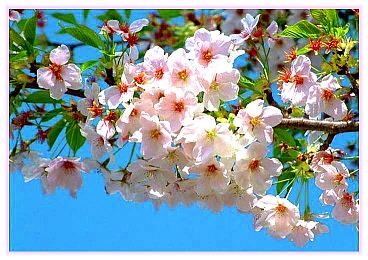 A legzseniálisabb és legszívbemarkolóbb személytelen lény - Isten - megteremtése a fény égi lényei által. Az üzenet a következő témákat tartalmazza: Az égi fénylények, akik kivétel nélkül az igazságos egyenlőség elvében élnek, megteremtették a zseniális, személytelen lényt, Istent (Szeretetszellem vagy Én Vagyok Istenség).  Miért nincs szükségük az égi lényeknek az Istenségnek a finom evolúciós bolygóikon való teremtése óta személyes útmutatásra és személyes szellemi útmutatásra?  Miért kellett a hitehagyott égi lényeknek a teremtés felosztása után különböző finom atomokat megváltoztatniuk az új kozmikus élőhelyükön, az égi lényen kívül.  A mélyen bukott lények a bukásuk utolsó időszakában, a teremtés mennyei elvével ellentétben, durva anyagból álló bolygókat hoznak létre maguknak, és az ember az anyagi testével belecsúszik ezekbe.  A javíthatatlan lények, amikor az embert megteremtették, különböző információkat tároltak a génjeiben, amelyek ma is aktívak, hogy az ember jól érezze magát a csalások, a romlottság, az erőszak és a szív hidegsége világában, és a lelke továbbra is ehhez kötődik. Miért növekszik a Nap agresszív sugárzása, és miért fenyegeti ezáltal a földi életet?  A szeretet egyetemes szelleme, Isten, arra kéri a kevés igazat, hogy égi tudásuknak megfelelően állandóan nemesebb és harmonikusabb életmódot folytassanak, hogy emeljék az egyre csökkenő földi rezgést.  A szeretetszellem az isteni igazság fényében próbálja megvilágítani az eredeti teremtésanyánk hamis képét és a világ férfi monopóliumát.  Az "isteni alázat" - az égi lények legfontosabb életjellemzője.  A mennyei lényben nincsenek magas rangú személyiségek, nincs a fény lényének, a szeretet szellemének imádata, és nincsenek kultikus események sem.  Hogyan jutnak el a szeretet egyetemes szellemének üzenetei a tiszta égi lényekhez, majd a földre az égi hírnökökhöz (hírnökökhöz).  A személytelen Én Vagyok Istenség szívből jövő szeretet-kapcsolata az Eredeti Központi Nappal és annak az egész teremtésért végzett folyamatos munkájával.  Krisztus a mi beszűkült emberi nyelvünkön magyarázza el az Én Vagyok Istenség néhány kiemelkedő jellemzőjét.  Elképzelhetetlen, láthatatlan veszélyek leselkednek a bukott hírnökökre, akik személyesen adják át nagy szellemi tudásukat előadásokon vagy könyvekben, valamint a hozzájuk kötődő követőikre.  Milyen energiapotenciálból jött létre vagy létezik jelenleg az Én Vagyok istenség?  Miért dicsőítik az Isten-hívő emberek a különösen tehetséges, kiemelkedő személyeket, és miért alakult ki ebből sok szekta?  Az égi lények intenzív önkéntes együttműködési erőfeszítése a magasabb részleges-anyagi bukási területekről származó földönkívüli lényekkel a teremtés megosztásának befejezésének meggyorsítása érdekében.  Az alacsony rezgésszámú szilárd hullás tartományokban egyre növekvő energiahiány riasztó rendellenességeket okoz, különösen a Földön.  Az égi lények létrehoznak egy energiamegőrzési törvényt. Milyen körülmények vezethetnek ahhoz, hogy egy égi lény sajnálatos módon elveszíti a bukásban a kettősét, és mi történhet a földön megtestesült lényekkel, akik önként együttműködnek a mennyei üdvösségtervben.  Miért nincs lehetőség arra, hogy eredeti szüleink, a mennyei teremtés alapítói visszatérjenek a születési teremtésükbe, vagy kapcsolatot teremtsenek vele.  Az égi lények szeretnek mozgásos játékokat játszani  Energiavonzó találkozások egyenlőtlen tudatosságú emberekkel  Az Én Vagyok Istenséggel való állandó, szívből jövő kommunikáció nagy jelentősége azok számára, akik közelebb akarnak kerülni belső fényes otthonukhoz.  Üdvözlet nektek, a mennyei fényre nyitott szívű, jó természetű emberek!  A mennyei Én Vagyok szeretetegyesítésből a Krisztusban lévő szeretetszellemem ismét egy hírmondón keresztül kommunikál, akinek az emberiség történetében először sikerült az isteni bölcsességből a teljességem szeretetét mélyebben és közelebb az igazsághoz megérteni, így rajta keresztül a szeretetáramból sok fontos mennyei törvény és életszabály átáramolhat, bővebben és tisztábban a kijelentésbe vagy rosszul értelmezve végre helyretehető. Messzire érett lelke folyamatosan új impulzusokat és röviden egymás fölé helyezett gondolatképeket ad médiumi emberének kiterjesztett égi ismeretekkel, hogy az a felsőbb tudatosságban felvegye és logikusan végiggondolja azokat. Erre azért van szükség, mert a hírmondónak először a szíve érzésének szintjén kell megértenie a minden létező kimeríthetetlen mennyei forrásából származó új ismeretét, vagyis össze kell hasonlítania azt az általa ismert mennyei törvényszerűségekkel, hogy aztán aztán a tudatában átfogóbban osztályozhassa. Csak ekkor érzi belülről a bizonyosságot, hogy isteni felfogásában igaza van, és meggyőződésből szabadon elfogadja azokat. Csak ekkor válik nyitottá a további, mélyebb isteni törvények vagy az élet és a bölcsesség mennyei szabályai iránt. Bizony, ez nem könnyű egy hírnöknek ebben a világban, amely egy megtévesztésekkel teli világ.  Ezt az illuzórikus világot az egykor mélyen bukott, még éteri állapotban lévő lények hozták létre, hogy a személyt személyes vezetés alatt feljavító életelvben éljenek. A már energetikailag meglehetősen degenerált fénytestekből származó életraktáraikat az emberi teremtéssel együtt átvitték a génekbe. Ezek az emberi élet kis irányítóközpontjai, és tartalmazzák a szükséges funkcionális és életfenntartó programokat minden testrész és sejt számára. E célból bizonyos gének folyamatosan tárolják a test minden mozgását, valamint a felső tudat agyi központjából származó összes információt. Ez azt jelenti, hogy a mentális és emberi mozgások összes genetikai raktára, valamint a felső tudatból küldött és kapott információk és tapasztalatok együttesen alkotják az emberi tudatalattit. Ez is tartalmazza a korábbi bukások életellenes, romboló emlékeit, és öntudatlanul deviáns viselkedés és erőszak felé tereli az embereket. A legtöbb ember nem gondolkodik azon, hogy miért viselkedik különösen furcsán vagy például rosszindulatúan az élet egy vagy több területén. Nem tudják az okát. Ha elemezhetnék a génjeikben lévő Őszi lények ősi emlékeit, akkor sem tudnának szabadulni az ámulatból. Akkor végre bizonyítékuk lenne arra, hogy ez a világ a mennyei részecsketárolókkal és az élet szabályaival ellentétesen jött létre, és hogy az emberi élet csak megtévesztésből és álcázásból áll.  Isten Lelkének szemszögéből nézve az emberek valóban az állandó öncsalás öntudatlan életét élik. Becsapják őket, és ezáltal csalódnak, és ők maguk is becsapnak másokat a színlelésükkel.  Aki tudatosan belenéz a káprázatok e világába, láthatja, hogy a földi élet milyen tökéletlen teremtés. Nem az én szeretetszellemem teremtette az anyagi kozmoszt, a földet és az embereket! De ezt az oly fontos tudást nem birtokolják az Istenben hívő emberek, akik szívükben hozzám imádkoznak. Ők még mindig fogalmuk sincs a csalások e világáról, és megelégszenek a vallásos hiedelmek illuzórikus tudásával. Ezek olyan erősen elvakítják őket, hogy a hitehagyott bukott lények tökéletlen életművét Istennek tulajdonítják.  Bizony, aki még nem ébredt fel a szellemi álomból, az továbbra is úgy tekint erre a világra, mint Isten teremtményére. Ez addig fog folytatódni, amíg a pikkelyek le nem hullanak az ember vagy a lélek szeméről. Bizony, sok földi és kozmikus idő telhet el addig, amíg a lélek tudatossága végre elszakad e világ hibáitól, az én mindig szabadon felajánlott segítségemmel!  Kérem, gondolkodjon előrelátóan és logikusan, egy magasabb perspektívából. Ez a világ a személyközpontú életre, azaz a szívtelen, önző és uralkodó magatartásra lett beállítva az Ősz-lények részéről. Az általuk létrehozott szilárd anyagszerkezetű épületek vagy külső műalkotások többnyire rövid életűek, mert fáradságos építésük után hamarosan újra lerombolják őket az ugyanilyen módon összehangolt földhözragadt lelkekkel való láthatatlan társulásban erőszakra hajlandó emberek, vagy pusztító természeti katasztrófák. Maga az anyagi struktúra, vagyis az anyagi részecskék a magjukkal együtt, amelyekben szintén van egy szubtilis, csak rövid életű emlékekkel rendelkeznek az egykori zuhanó lényekről. Az anyagi részecskék (atomok) az égi élettel ellentétesen vannak programozva, azaz nem tartalmazzák a tartósan megőrző élet funkcionális tárolóit. Ezért van az, hogy a legalacsonyabb bukás-létben lévő durva anyagi kozmikus életnek, amelyhez az anyagi részecskékből álló emberi lény is tartozik, nincs jövője a teljes teremtésben, és a legcsekélyebb esélye sincs arra, hogy tartósan fennmaradjon.  A szellemileg tájékozottabbak talán ezen a ponton megkérdezik: Miért teremtették a mélyen bukott lények ezt a világot és az embert, és miért akarják fenntartani ezt a felfoghatatlanul szenvedő és veszélyes életet állandó félelemben?  Ezt így kell érteni: Az egyetlen ok, amiért létrehozták az anyagi kozmoszt, az volt, hogy alacsony lett az energiájuk. Degenerálódott fénytestüket kívülről jövő új erővel akarták felfrissíteni és támogatni egy emberi testen keresztül. Ez azért volt lehetséges számukra, mert minden anyagi részecskében, még a sejtben is, van egy magasabb rezgésű szubtilis atom. Ezt az alkotást jól átgondolták. Mivel ebben az életszakaszban, az Ősz-létben már nem állt szándékukban felvenni az életmagjukban (lüktető szívükben) a szívből jövő kapcsolatot Istennel, a személytelen szeretet-szellemmel, hogy új életenergiákat kérjenek tőle, és már nem is állt szándékukban visszatérni a mennyei létbe, tudták azonban, hogyan tudnak még, bár egypólusú negatív energiákat kapni, kerülő úton. Ezért választották ezt az utat az anyagi kozmosz megteremtéséhez.  A létező, finom részecskékbe (atomokba) az anyagi részecskék kialakulásához és létrehozásához szükséges információt vitték be. A bennük lévő atommagoknak össze kellett kapcsolódniuk egymással, egy bizonyos ideig mágnesesen együtt kellett maradniuk, és energetikai alapon együtt kellett működniük. Ez jól sikerült nekik. Lelkük rezgése azonban a földi élet során az újabb energiapazarlás és a további ellentétes viselkedés révén még tovább csökkent - amit az égi lények nem tudnak. Az anyagi Föld bolygó egyre szilárdabb szerkezetet vagy formát ölt a mélyen bukott lények részecskeprogramozása révén. Az egykor finom anyagú atomi részecskéket a durva anyagúvá való átprogramozás révén fokozatosan már nem tudta áthatolni a napfény. Ez volt az oka az árnyék megjelenésének!  A jobb spirituális megértésetek érdekében adok nektek egy képet. A földi Nap különböző részecskékből (atomokból) áll. Ezek funkcionális információt hordoznak, hogy hőt és fényt termeljenek és továbbítsanak izzó, mozgó gázokon keresztül. Ideiglenesen jól sikerült megteremteniük a Napot a durva anyagi kozmosz számára, és a Földet, amelyet a legalacsonyabb rezgésű lények mindig az újraszületésükhöz szükséges bolygónak választanak. Most azonban az emberek és a lelkük az égi törvényekkel ellentétes magatartásuk miatt rezgésükben egyre lejjebb és lejjebb süllyednek a lakóhelyük szerinti bolygóval együtt. Ez a megállíthatatlan, ingadozó állapot súlyos következményekkel jár az egész bolygórendszerre és a ragyogó, energiát és fényt termelő Napra is, hogy fénysugarain keresztül mindig új élet keletkezhessen és támogatható legyen. De időről időre ellenőrizetlenül, adott működési programjaival ellentétben túl sok fénysugárzás vagy túl sok sugárzó részecske éri el az egész Naprendszert, amelyek életveszélyes hatással bírnak. Ez azt jelenti, hogy nagyobb mennyiségű sugárzás éri el az emberi életszférátokat, mint amekkorát a Bukás Lényei korábban kiszámítottak és a Nap anyagi atommagjába programoztak.  Ti belső, spirituális irányultságú emberek: A kozmikus élet a különböző részecskék, energiaáramok, sugárzások és rezgések harmonikus kölcsönhatására van programozva. Ez azt jelenti, hogy a bolygó minden részecskéjének, rezgésének és energiasugárzásának nagymértékben összhangban kell lennie az energiát adó Galaxis Napjával. Amikor azonban egy bolygó lakói erőszakosan beavatkoznak, visszaélnek az energiákkal, vagy óriási mértékben pazarolják azokat, és alacsony és diszharmonikus életmódot folytatnak, akkor a bolygó rezgése és energetikai sugárzása nagymértékben csökken. A bolygó részecskéi ebben a rendellenes kozmikus állapotban már nem felelnek meg a galaxison belüli programozott részecskéknek és az energia zenitjének, az életet adó galaxison belüli napnak a részecskéinek. Ez hatalmas zavarokat okoz az egész naprendszerben, mert az egyik bolygó rendezetlensége átterjed az összes galaxishalmazra. El tudjátok képzelni, hogy a különösen alacsony rezgésű, negatív energiájú, sötét sugárzással és abnormális tárolással rendelkező részecskék, amelyeket egy bolygó lakói küldtek ki, nagy pusztító energiamezőkké gyűlnek össze? Ha egyszer nagy mennyiségű negatív energia halmozódott fel, akkor az erőszakosan lecsapódik, így az energiák behatolnak és elterjednek a Naprendszerben a kozmikus fény útjain keresztül, hatalmas zavarokat és rendellenességeket okozva a Napban és a körülötte keringő bolygókban.  Ha igen, akkor mentálisan is felfoghatjátok, hogy a belőletek kiinduló romboló energiarészecskék képesek a napenergiák erős turbulenciáit okozni, és ennek következtében a Nap felszínén pusztító méretű örvények és energetikai kisülések keletkeznek. Földi időtökben néhány kutató gigantikus távcsöveken keresztül észlelte ezeket, és beszámolt róluk, de nem tudják meghatározni az okaikat, és a galaktikus életre gyakorolt pusztító hatásaikat sem tudják helyesen megbecsülni, mert nincs spirituális tájékozottságuk, és túl kevés ismeretük van a fontos spirituális-kozmikus összefüggésekről. Mivel a galaxis Napja az anyagi magjából élteti vagy ellátja a keringő bolygókat a magából kiáramló, energetikailag töltött nap- vagy fényrészecskékkel, és egy kozmikus idő után mágnesesen vonzza a felhasznált energiákat újra feldolgozásra, így újra és újra koncentrált negatív energiák is eljutnak hozzá a Földről. Ezek megzavarják az energiafeldolgozás és -elosztás funkcióját a hozzá energetikailag és informatikailag kapcsolódó bolygók felé. És ahogyan én, a szeretet egyetemes szelleme már elmagyaráztam, az emberi lényekből származó negatív energiák erős örvényeket okoznak a Nap felszínén. Óriási energetikai örvények segítségével a Nap ismét megszabadul a negatív részecskéktől, visszataszítva azokat, és főleg visszaszállítva őket a kibocsátóikhoz vagy bolygójukra. Ezáltal ellenőrizetlenül bejutnak a Naprendszerbe, és elérik a bolygó légkörét. Ez azt jelenti, hogy egyre több, a Nap által taszított negatív részecske jut be a Földetek légköri védőrétegébe, aminek az a következménye, hogy a védőréteg lassan és feltartóztathatatlanul elpusztul. A földi védőréteg részecskéi tartalmazzák azt a programozást, hogy osztódjanak vagy szaporodjanak, és pótolják az elpusztult részecskéket. De ha a Nap folyamatosan nagyobb mennyiségű negatív részecskét lövell ki, és azok elérik a Földet, akkor a földi védőréteg már nem tud ellenállni a koncentrált romboló erőknek, amelyek eredetileg az emberektől származnak. Ennek egyszer pusztító következményei lehetnek a földi életre nézve. Valóban, ennek alapvető oka az, hogy a Napon óriási energiakisülések zajlanak, mert az emberek a kozmikus rendből kikerült életmódjukkal sok negatív energiamezőt generálnak, és rezgésük gyorsan süllyed, kozmikus káoszba taszítva bolygójukat és az egész naprendszert.  Kérjük, próbáljátok meg megérteni az energetikai folyamatokat az Égi Szeretetszellem szemszögéből. Anyagi napotok anyagi és finom atommaggal és hasonló részecskékkel rendelkezik, és a galaxisban a legnagyobb atommaggal rendelkezik. A két napmag energetikai kölcsönhatása vonzó, stabilizáló és élénkítő hatást gyakorol szilárd galaxisotok minden részecskéjére. A galaktikus napotok szubtilis atommagja a kétpólusú égi erők közvetítője, amelyeket azonban az anyagi napatommag csak egypólusú (negatív) módon fogad be, átalakít, majd továbbad a naprendszer anyagi részecskéinek.  A galaktikus napotok finom atommagja kapcsolatban áll az égi zenittel, az ősközponti Nappal, amely fénycsatornákon keresztül finom utánpótlási erőket továbbít hozzá a további életfenntartás érdekében, hogy egy eonnyi idő után - az anyagi naprendszer teljes keringése az ősközponti Nap körül - tárolhassa. De ha a Naprendszer gyorsan süllyed a rezgésbe, akkor az anyagi Nap elszabadul. A galaxisotok Napjában a korábbi Bukó Lényektől származó funkcionális emlékek, amelyek folyamatosan továbbítják napenergiájukat az anyagi naprendszerbe és a Föld bolygótokra is, nem elegendőek ahhoz, hogy a rendkívül alacsony részecske rezgés abnormális kozmikus állapotában zavartalanul el tudják végezni feladatukat. Ez azt jelenti, hogy nem rendelkezik további információkkal a bekövetkezett kozmikusan fenyegető állapot szabályozásához vagy korrigálásához.  Képzeljétek el, hogy a Nap minden bolygója, amely a rendszeréhez tartozik, és amelyet szeretettel ajándékoz meg energiákkal, energetikai és informatív fényutakon (csatornákon) keresztül kapcsolódik hozzá. Ha egy bolygó a lakói révén ilyen alacsony rezgésszintű állapotba kerül, akkor az egész naprendszert alacsonyabb rezgésszintre húzza. Ez most úgy nyilvánul meg, hogy a földi Nap irányíthatatlanul sugároz a bolygókra és a mágneses mezőkre, mivel nincsenek új és jobb információk vagy memóriaadatok a vezérléshez, hogy alkalmazkodni tudjon a megváltozott élethelyzethez vagy a körülményekhez.  Bizony, a túlvilági, mélyen bukott lények - e világ és az ember egykori teremtői, akiknek többsége földhözragadt maradt - most már nem képesek gondolati erejükkel átprogramozni az anyagi részecskéket. Közömbössé váltak az életenergiájuk hatalmas ráfordítása és a nagy mentális terheik miatt, amelyeket számtalan eon során az élet különböző, földöntúli szféráiban róttak magukra. A kozmikus jelenben már nem rendelkeznének az életerőkkel és a szellemi tudáspotenciállal sem, hogy új információkkal lássák el az irányíthatatlanná vált anyagi Napot.  A világi élethez igazodtak, és továbbra is élvezni és élvezni akarják deviáns életmódjukat, amíg a földi élet még létezik. Sokan közülük sejtik a földi élet végét, és azt is felismerik, hogy a Föld rendkívül alacsony rezgésű, fenyegető állapotban van. Azt is sejtik, hogy a Földet vagy a Naprendszert hamarosan megtisztítják, átalakítják és visszavezetik a finom kozmikus birodalmakba a szeretet egyetemes szelleme, a tiszta mennyei lények és a magasabb fejlettségű földönkívüli lények, akik csatlakoztak a mennyei megváltási tervhez. De ezt figyelmen kívül hagyják.  Mivel ezt a világot a mélyen bukott lények hozták létre, a szeretet szelleme és a tiszta mennyei lények nem avatkozhatnak bele az ő életszférájukba, még akkor sem, ha a földi életet fenyegető helyzetek vannak. Ezt nem engedi meg a mennyei élet szabadságának törvénye, amelyhez a szeretet mennyei szelleme kivétel nélkül ragaszkodik. De törvényes módon segíti az embereket és a lelkeket a tiszta, mennyei fénylényeken és a jó szándékú földönkívüli lényeken keresztül is, hogy azok tovább létezhessenek. Azoknak, akik önként választották az üdvösség tervét, és nyitottak az isteni törvény közlésére, Isten őszinte, feltűnésmentes hírnökökön keresztül segít. A tiszta fénylények és a földönkívüliek a háttérből különböző módon segítenek, de nincs felhatalmazásuk arra, hogy közvetlenül beavatkozzanak az emberi életrendszerbe. Tudják ezt, és betartják.  Csak akkor, amikor elérkezik a naprendszer felbomlásának az éón ideje - ez a bukásos lét vége és minden mennyből való lény lassú visszatérése a mennyei létbe -, csak akkor engedik meg a mennyei lényeknek a szeretetszellem segítségével, hogy a korábbi programozásokat, pl. az anyagi napban, töröljék, és újakba lépjenek be a részecskék finom szerkezetűvé való átformálásához. Ezt nagy számban teszik, mindig együtt és szeretetteljes módon, a gondolati erejüket összefogva.  Most már majdnem elérkezett az éon ideje, amikor az égi rendezés a bukásban életbe lép. Közel álltok hozzá, és a földi élet utolsó szakaszában nagy kozmikus és földi nehézségeket tapasztalsz, amelyek aggasztanak téged. Ez érthető az én szeretetszellemem és minden mennyei lény számára, de ezért ne aggódjatok. Mindig belsőleg irányuljatok felém, akkor az én védelmemben járhattok, és segítségemet megkapjátok, és én elvezethetlek benneteket a veszélyes élethelyzetekből, vagy megvédhetlek benneteket a katasztrófától.  Valóban, a földi élet sokkal elviselhetőbb és kevésbé veszélyes lehetne, de a javíthatatlan bukott lelkek nem engedik a segítségemet. Ha a mélyen bukott lények békés egységben élnének együtt, és a többség egyhangúlag akarná és akarná igénybe venni a szeretetszellemem és a mennyei lények segítségét - még a bukásos lét időszakának vége előtt - akkor azonnal új vezérlőprogram kerülne naprendszeretek napjába, és gondtalanabb és könnyebb életet élhetnétek. De sajnos ez nem történhet meg ebben a megtévesztő világban, mert főleg a sötét, földhöz kötött vezetők (lelkek), akik szövetséges, hasonló gondolkodású emberekkel együtt dolgoznak, és nem akarják megengedni a téves kozmikus és emberi életszemlélet korrekcióját, valamint az emberi-lelki tudattáguláshoz szükséges új ismereteket sem. Ez az oka annak, hogy a szeretet egyetemes szelleme és a mennyei lények csak nagyon korlátozott mértékben tudnak segíteni nektek, bár szívesen tennének többet!  Ezért az anyagi napban lévő vezérlő információ nem fog változni, amely egyre inkább ellenőrizetlen, az emberi életre és a természetre káros, összeférhetetlen vagy káros sugarakat (mágnesesen ható fényrészecskéket) bocsát ki. De kérlek, ne tekintsétek a Napot pusztítónak, még akkor sem, ha sugarai egyre inkább károsítják a földi életet. Ez a fenyegető állapot az emberiség törvénytelen és kaotikus életmódjából fakad, amely ezáltal napról napra jobban süllyed a lélek rezgésében.  Kérjük, képzeljétek el az anyagi Napot egy rendkívül aktív, személytelen lényként, amely a finom természetű életet a legkisebb anyagi részecskékké (atomokká) alakítja át, megsokszorozza őket, és hagyja, hogy gyönyörű formává és alakzattá érjenek. Ez csak azért történhet meg, mert már a fény legapróbb anyagi részecskéiben is van információ a különböző életformák kibővítéséhez és kialakulásához. Kérem, gondolkodjon még tovább. A Nap magában hordozza a galaktikus élet teremtésére, megújulására és megőrzésére vonatkozó tudás tárházát, és képeket küld az egyes bolygóknak arról, hogy hogyan alakuljanak ki a kozmoszban, és hogyan mozogjanak a számukra kiszámított ellipszis alakú pályákon. Sugározza és serkenti az anyagi-finom-anyag természet egymáshoz kapcsolódó részecskéit, hogy például növényré fejlődjenek, hogy hosszú érési idő után egy magasabb, már létező szellemi életbe léphessenek át.  Az anyagi nap a maga finom belső életével valóban egy intelligens, személytelen lény, szívből jövő érzelmekkel, mert szellemi tudata sok információt tartalmaz a mennyei életből. Érzi az emberek és lelkek minden érzelmét is, akik öntudatlanul küldik ki, és örül, amikor hálát kap a szívükből. Sajnos azonban ez ritkán történik meg. Ha hálát érzel iránta, akkor ő örül, és azonnal továbbadja a te és az ő örömét a személytelen Én Vagyok Istenségnek (Szeretetszellem) a mennyei Eredeti Központi Napban.  Az Én Vagyok Istenség az égi ősnapsugárban egy fénytest nélküli egyetemes élőlény. Az ő zseniális tudata, amelyet mi, égi lények programoztunk össze evolúciós tudatunk hatalmas tárolási potenciáljából, tartalmazza a legnagyobb finom atommagot és a teljesség teremtésének legnagyobb energiamennyiségét az ősi központi napban. Az atommagban lévő két ítélet, a pozitív és a negatív (Yin és Yang) - e mágnesesen vonzó kettős pólusok közül az egyik inkább női, a másik inkább férfias létminőségeket tartalmaz - különböző funkcionális emlékekkel programoztuk be magunkat a teremtéshez. E célból ezek megkapták a mi érzékeny lényi tulajdonságainkat az önálló tudati gondolkodásukhoz és munkájukhoz, hogy egy tudatosságban egyesülve a legmagasabb szívérzelmekkel érezzék magukat belénk, mennyei lényekbe, és a legjobban megértsenek bennünket. Ez a programozás azért történt a mi Én Vagyok Istenségünk teremtésekor, hogy az ősközponti Nap óriási atommagjában lévő ítéletek egy gyönyörű, szívből jövő kettős szeretetkapcsolatot és élénk kommunikációt tudjanak fenntartani egymással, amely soha nem ér véget. Mágneses vonzásuk és erős, állandó lüktetésük révén energiák jönnek létre számodra megszakítás nélkül, elképzelhetetlen bőségben, amelyek az egész teremtésbe sugárzódnak, örökké ellátva és fenntartva azt az élet leheletével - a kilélegzett és belélegzett energiákkal. Ezért mi, mennyei lények nagyon hálásak vagyunk az Én Vagyok Istenségnek. De mivel egyenlő velünk, egyetlen lény sem fogja semmiképpen sem magasabbra helyezni - ahogy sajnos a földi és a túlvilági fényszegény területeken élő szellemileg tudatlan és félrevezetett istenhitűek még mindig teszik. Amint látjátok, az Én Vagyok istenség egy szívből jövő, érzékeny lény, amely tartalmazza a mi mennyei tulajdonságainkat - ugyanígy a tiéteket is, de amelyeket sajnos többé-kevésbé szívtelen viselkedésmódok fednek el némelyikőtöknél.  Talán leírásomon keresztül most már jobban el tudod képzelni az Én Vagyok Istenséget, a szeretet egyetemes, személytelen szellemét, amely a lelked életmagjában is benne van az egyetemes lényegével, és ezáltal szívből jövő belső kapcsolatot építhetsz ki vele. De ez rátok van bízva, hiszen ti a teremtés korlátlanul szabad lényei vagytok az örökkévalóságig. Ti Istenhez kötődő, szellemileg orientált emberek, kérlek, mindig feltételezzétek, hogy az Én Vagyok Istenség gyengéden és szeretettel, energikusan és informatívan koordinálja és irányítja a mennyei világokat. De tudjátok, hogy nem adhat át további információkat az égen kívüli világok szabályozására, mert a hitehagyott lények ezt így akarták. Ragaszkodnia kell azokhoz az emlékekhez, amelyeket a teremtett égi csillagokon kívüli galaktikus napokba programoztak. Ez ugyanígy történik az anyagi kozmoszban és a galaxisotok Napjában is. A mélyen bukott lények arra programozták, hogy befogadja és továbbadja az egypólusú negatív erőket, mivel ők teremtették maguknak ezt az istentelen világot. Vagyis az égi eredeti Napból származó kétpólusú törvényes erők nem léphetnek be az anyagi Napon keresztül a hitehagyott lények világába. Ezért úgy programozták a Napot, hogy az azonnal elválasztja egymástól a kétpólusú, isteni erőket. Ez azt jelenti, hogy ahelyett, hogy az összefogott pozitív és negatív isteni erőket befogadná, tárolná és továbbadná az anyagi kozmosznak, csak az egypólusú negatív erőket tarthatja meg tárolásra, majd adagonként, a bolygók bizonyos ritmusának megfelelően továbbadja a bolygóknak. A visszautasított pozitív erőket ezután ismét az égi Eredeti Központi Nap vonzza magához feldolgozás céljából, és ismét továbbadja az égi világoknak, most már törvényes kétpólusú módon.  Ha az istentelen Ősz-lények a teremtett világukban az anyagi Napon keresztül elfogadnák a kétpólusú, isteni energiákat az égi életforrásból, az ősközponti Napból, akkor kénytelenek lennének, hogy energetikailag létezni tudjanak, az égi irányelveket jobban bevonni az életükbe. Ez azonban azt jelentené, hogy az általuk létrehozott galaxis a Föld nevű lakóbolygójával mágnesesen vonzaná a fényben gazdagabb csapdasíkokat - de pontosan ezt nem akarták. Csak egy egypólusú, törvénytelen világ révén, amelyben az anyagi nap tartja őket fizikailag és szellemileg életben, az égi lényen kívül, életre méltatlan állapotukban továbbra is létezhetnek.  Gondoltad volna, hogy ez lehetséges?  Ti, a szeretet szellemének nyílt szívű emberei, kérlek, most változtassátok meg a véleményeteket. A téveszmék világában vagytok, távol az Isteni Élettől. Tévedésben fogtok élni, amíg őszintén el nem kezditek keresni a mennyei igazságot. Addig fogtok továbbra is hinni a hamis állításoknak, amíg nem alkottok magatoknak egy új, valós képet erről a világról. Csak akkor fogjátok egyre inkább érzékelni belülről az általam szabadon felkínált, utat mutató impulzusokat a szellemileg felébredt lelketeken keresztül, amelyek a szívből jövő mennyei tulajdon élet felé irányulnak. Ez azt jelenti, hogy előbb ki kell jönnöd ebből a szívhideg világnézetből, hogy beléphess a szívet kielégítő isteni fény szellemi világába. De ez csak lassan, kapkodás és önkényszer vagy megaláztatás nélkül történhet. Ha elértek egy bizonyos tudatossági érettséget, akkor jól megérthetitek és szellemileg osztályozhatjátok a szeretetszellemem leírását. Ahelyett, hogy elhinnéd a tudósok és szellemi emberek félrevezető jelentéseit erről a világról, az anyagi kozmoszról és a mennyországról, érzékenyebbé válsz a teremtés szellemi összefüggései iránt, valamint a lelked szellemi valódi és halhatatlan élete iránt a túlvilági bukott területeken és a mennyei létben. Ezután spirituális előrelátásra teszel szert a fizikai ruhába öltözött jelenlegi életedre vonatkozóan, és jobban megérted, hogy miért történik ez és az, ami megmagyarázhatatlan vagy életveszélyes számodra a bolygódon. Képesek lesztek szellemileg messzebbre tekintő képet kapni a Nap felszínén zajló aggasztó eseményekről, de egyetlen negatív gondolatot sem fogtok a galaktikus életadótok felé vinni, mert most már jobban megértitek a szellemi összefüggéseket. Akkor tudod, hogy nincsenek törvénytelen romboló tulajdonságai, mert felemelő és megtartó életre programozták, és mindig is olyan melegen és önzetlenül adakozóan teljesítette feladatát. Sajnos az akkori renegát lények emlékei már nem elegendőek a mai földi korban, az emberek kaotikus életmódjával és a földi túlnépesedéssel. Akkoriban még nem láthatták előre, hogy a jelenlegi emberiség ilyen mélyen és gyorsan fog rezgésbe esni. Azonban sok más oka is van annak, hogy a bolygó frekvenciája tovább csökken. De ez egy másik téma, amivel már több üzenetben is foglalkoztam a Hírnökkel kapcsolatban, és amit tovább fogok fejleszteni, ha nyitott rá.  Szívből jövő kérésem a szeretetszellem embereihez most az, hogy még ha a Nap jelenleg túl aktív is a kozmikus-anyagi rendszerben, és túl nagy sugárzási dózist és mágneses áramokat bocsát ki, ne aggódjatok túlságosan az életetek miatt, mert különben eléggé le fogtok esni a tudatossági rezgésetekben. Ez nem csak nektek vagy az életenergiátoknak ártalmas, hanem az egész bolygó életének is. Valóban, ti vagytok a megtestesült égi fényoszlopok ebben a sötét világban a szellemileg alvó emberek és súlyosan terhelt lelkük számára - kérlek, ne feledjétek ezt! Ha a nem vonzó jellemvonásaid helyett most szívből jövő erőfeszítéseiddel a nemes égi magatartásmódokat építed be az életedbe, és ezzel ismét egy lépéssel közelebb kerültél hozzám az életrezgésben, akkor a környezeted számára magas rezgésű lélekéletmagoddal olyan vagy, mint egy kis nap, amely szellemileg ébredező és életet építő fényrészecskéket sugároz. Meg tudod ezt érteni? Kérlek, legyetek tudatában ennek: galaxisotok Napja továbbra is szeretne benneteket boldoggá tenni energiát adó fénysugaraival, és lehetővé tenni egy elviselhető életet a bolygón, de a belé táplált emlékek nem elegendőek ahhoz, hogy sugárzását az egyre alacsonyabb rezgésű Földhöz igazítsa az emberekkel együtt, és így garantálja nektek az ártalmatlan fénysugarakkal való életet.  Ha megértettétek a szeretetszellemem által a napotokról adott leírásom mély értelmét, és ha elsőre érthető módon aggódtok a jelenlegi kozmikus helyzet miatt, arra kérlek benneteket, hogy ne kövessétek el azt a hibát, hogy megijesztitek magatokat. Kérlek, ne hagyjátok magatokat megfertőzni egyes kutatók pánikba esett és félelmet keltő jelentéseivel a napotokról, mert ez nemcsak nektek árt, hanem negatív kozmikus reakciókat is kiválthat. Ugyanis minél több ember gondolkodik félelemmel az anyagi Nap jelenlegi pusztító viharairól és a galaktikus térbe történő fokozott részecskekibocsátásáról, annál több és gyorsabb negatív energiamező halmozódik fel, és egyszer csak eléri a Napotok érzékeny tudatosságát. Erre szomorúsággal reagálna, és ez azt jelenti, hogy még alacsonyabb rezgésszintre kerülne.  Valószínűleg sokan közületek túlterheltek szeretetszellemem e kijelentései által. De ennek ellenére kérlek, próbáld meg messzebbre és mélyebben megragadni a kozmikus életet, amely számtalan fajta atomrészecskét hordoz magában, és beépül a teljes teremtés rendezett működési rendszerébe.  Képzeljétek el, hogy az anyagi kozmoszotokban és különösen a fénylények finom, égi lényeiben minden részecske nagy érzékenységgel rendelkezik. Kérjük, vegye figyelembe, hogy minden, amit lát, érez, megérint, ízlel és szaglással érzékel, különböző részecskékből áll. Ezek is tartalmaznak még életinformációkat az égi lény eredeti életéből. A különböző alacsonyabb rezgésű részecskék azonban a teremtés felosztása után még mindig kaptak további információkat a lehulló lényektől a teremtésen kívüli életükhöz, ami csak átmeneti időre vált lehetővé. Mivel a kozmikus lényben minden lüktető élet energetikai sugárzáson, rezgésen és mágnesességen alapul, a különböző részecskéknek (atomoknak) különböző frekvenciákra és információkra kell tudniuk reagálni. Kérem, gondolkodjon még tovább. Egy gondolat és egy szó is tartalmaz energiákat. Ezek lehetnek magas vagy alacsony rezgések, és láthatatlanul továbbítódnak egy adóról (pl. egy emberről) a vevőhöz, jelen esetben a Naphoz. Ebben a példában a Nap a vevő, ezért mágnesesen vonzza a kibocsátott emberi energiarészecskéket, amelyek számtalan negatív információval vannak megtöltve, és nagy energiamezőket alkotnak.  Talán most, e rövid leírás után jobban el tudjátok képzelni a kozmikus törvényeket, és egy kicsit jobban bele tudtok érezni a szívetekkel az anyagi Galaxis Nap életébe.  Ezzel kapcsolatban szeretetszellemem szeretne további tájékoztatást adni nektek.  A médiabeszámolókból hallhattátok az aggódó tudósok véleményét a Nap megmagyarázhatatlan túlműködéséről. Magyarázatot keresnek arra, hogy a napsugarak miért hatnak ilyen agresszívan, és a Föld sarkvidékének jégrétegeiben végzett kutatásaik során arra a következtetésre jutottak, hogy a Nap még soha nem sütött ilyen károsan az emberekre és a természetre. A kutatókat nagyon aggasztja ez a rendkívüli állapot. Még mindig rejtélyes, hogy miért fordulhatott elő ilyen intenzív napsugárzás. Sokat tudnak az anyagi részecskékről (atomokról), a sugárzásról, a rezgésről és a mágnesességről, de nem jönnek rá, hogy a földi világi események csökkenő rezgése a meghatározó a káros napsugárzás szempontjából.  Tudjátok meg, ti jószívű, lelkileg orientált emberek: Az anyagi Napot, amely fényrészecskéket bocsát ki a galaktikus bolygók felé, hogy új energiákkal lássa el őket és életben tartsa őket, a Bukás Lényei egy bizonyos rezgésre és fénysugárzásra programozták. Részecskéik állandó kapcsolatban vannak a földi légkör részecskéivel, a föld elemi tölgyeivel és a földi élet részecskéivel, illetve fontos feladatokat látnak el. Ha most az emberek és a föld rezgése a tárolt adatokon kívül esik, akkor ilyen körülmények között a földi élet veszélybe kerül. Átmenetileg, amikor a földi rezgés még alacsonyabbra esik, a légköri-földi védőréteg gyorsan károsodhat, és az UV-fény felerősödik a földfelszínen a sérült védőréteg területén. Ennek következtében a természetes környezetben égési sérülések és szárazság, a közvetlen, akár rövid ideig tartó napsugárzás esetén pedig az érzékeny embereknél súlyos bőr- és szemkárosodás léphet fel. Ez a Föld gyors rezgési bomlásának eredménye, amelyhez egy anyagi atommag és egy szubtilis atommag is kapcsolódik energetikailag.  A különböző ásványi atomokból álló anyagi földtakaró az emberiség kaotikus életmódja révén egyre inkább alacsonyabb rezgésszintre kerül. A föld bukásának ezt az állapotát a szeretetszellemem a mennyei Én Vagyok szeretetegyesületben nem tudja megállítani, és az emberek törvénytelen életmódját nem lehet kijavítani, mert minden lény a teljes teremtésben abszolút szabadságban él. Ez a mi mennyei törvényünkben van rögzítve, és az én szeretetszellemem kivétel nélkül betartja ezt az extra mennyei világokban is. Szilárd bolygótok a bukás-lét legalacsonyabb rezgésszámú területéhez tartozik, amelyet a hitehagyott istentelen, de egykor tiszta mennyei lények hoztak létre maguknak. Az én szeretetszellemem nem avatkozhat bele a létük szabadságába vagy a törvénytelen életmódjukba. Ez jogellenes beavatkozás lenne az emberek cselekvési szabadságába és bolygójukba. Az én egyetemes szeretetszellemem nem viselkedhet másként, mert a teremtés lényei szabadságszeretőnek teremtettek engem, és ezt határozták meg a mennyei életükhöz. Ezért szeretetszellemem csak kerülő úton, őszinte hírnökökön keresztül szólíthatja meg az Istennel kapcsolatban álló és szellemileg érett embereket, és kérheti őket, hogy minél állandóbb módon maradjanak meg egy magasabb életmódban, vagy éljék meg mennyei törvényismeretüket. Könnyen lehetséges lenne, hogy ez a néhány igaz ember megemelje a földi rezgést, és megelőzze a sok földi szenvedést. Ez az Én Vagyok Istenség szeretetszellemem szívből jövő kérése a szívre nyitott emberekhez!  *    *    * Most az én szeretetszellemem, Krisztus az Én Vagyok-ban, aki egyesül a teremtés minden lényével, veled is, a lények igaz mennyei egyenlőségében, átmegy egy nagyon kellemes mennyei témára, nevezetesen az "Én Vagyok Istenség" mennyei lények általi megteremtésére.  Minden égi lény a teremtés idején hozta létre, amikor már régen hasznos tapasztalatokat gyűjtöttek a személyes életelvű előteremtésekből, hogy átváltozzanak egy még szabadabb és mindenekelőtt személytelenebbül vezetett életre. Ennek nagyon hasznosnak kell lennie számunkra az evolúciós bolygókon élő lényekkel való együttélésben, valamint a kettős társulásunkban is, a tudatosság azonos állapotában és a szív harmóniájában. Teremtő szüleink sok tapasztalatot vihettek magukkal korábbi kettős életükből, egy másik, személytelen teremtésből. Ahhoz, hogy elkerüljék fénytestük vonzását korábbi otthonteremtésükhöz, eléggé meg kellett változtatniuk korábbi életelvüket és a hozzá kapcsolódó részecske-kiigazítást. Ehhez új tapasztalatokat kellett szerezni a személyhez kapcsolódó életben, ami azonban a szubtilis állapotban történt. Erre azért volt szükség, mert fénytestük minden egyes részecskéjének új információra volt szüksége ahhoz, hogy összhangba kerüljön a kozmikus élettel. Vagyis fénytestüket energetikailag be kellett építeni az új teremtésbe, hogy zökkenőmentesen, egységben élhessenek az összes elemi részecskével. Ehhez hosszú indulási és felkészülési időre volt szükségük, és ez még az elő-teremtésekben is így történt.Mivel először csak egy kis, finom kozmoszt építettek fel, kevés bolygóval és lakossal a teremtésükből vagy nemzésükből, és a Galaxis Napja (később az Ősközponti Nap) még nem tartalmazta a szükséges energiákat ahhoz, hogy további feladatokat - kozmikus koordinációt és a lények informatív utasítását a következő magasabb evolúcióba - átadhassák neki. Ezért volt szükség arra, hogy az Eredeti Teremtő Szülők, később én, Krisztus az én kettősemmel és fokozatosan az új mennyei szintek létrehozásával a vezető lények, a Kerubinok és a Szeráfok teljesítsék ezt a feladatot. Abban az időben nem volt lehetséges személytelenül irányított teremtés.  Az égi lét sok évszázada után a teremtés lényeinek egyre növekvő száma miatt problémák merültek fel. Teremtő Szüleink túlterheltek azzal, hogy az Eredeti Központi Napból származó energia továbbításával, napszerű nagy életmagjukon keresztül, a legújabb üzenetekkel lássák el a legmagasabb szívélyességben együtt teremtett fiaikat és lányaikat, hogy harmonikusan és boldogan élhessenek együtt. Ezen szerettek volna változtatni, ezért lányaikkal és fiaikkal együtt keresték a legjobb megoldást. Ők voltak az elsők, akiket szeretett teremtésszüleink elsőként találtak meg, mert ők rendelkeztek a legjobb feltételekkel egy új életrendszer megteremtéséről való előrelátó gondolkodáshoz. Világossá vált számukra, hogy csak egy velük egyenrangú, személytelen zenitlény, aki a legnagyobb energiapotenciállal és a legnagyobb áttekintéssel rendelkezik, képes lenne pontosan koordinálni a teremtést, és empatikusan és szívélyesen oktatni a lényeket az új evolúciós sajátosságokra vagy életszabályokra - amelyeket fokozatosan maguknak teremtettek -. Így az életük mentes lenne a személyes útmutatástól és vezetéstől. Az új, személytelen életmódra vonatkozó zseniális terveiket lányaikra és fiaikra bízták, hogy szabadon döntsenek. Hosszasan tanácskoztunk egymással, beleértve magamat, Krisztust a kettősömmel és a mennyei világok összes lényével. Ezután, elégedetten teremtő szüleink ajánlásával, demokratikus szavazásba kezdtünk, amelyben minden teremtő lény részt vett. A többség a személytelen életrendszert választotta, és ezután az összes égi lényt ez irányította.  Később azonban, a személytelen élet több mennyei eonja után egy kis kisebbségnek hiányzott a teremtő szüleinkkel való szoros és szívélyes élet. Ezek voltak azok, akik hirtelen lázadóvá váltak. Panaszkodtak szeretett Én Vagyok Istenségünknek - akit együtt teremtettünk az Ősi Központi Napban -, hogy most már nem tudnak többé melegen és szeretettel kommunikálni egyetlen személyes vezető lénnyel sem. Erre a teremtésszüleinkkel, Krisztussal és az ő kettősével, valamint a csaknem önellátó hét önálló égi sík egykori vezetőpárjaival, a kerubokkal és a szeráfokkal is képesek voltak a lények. E túlszavazott kisebbség követőit kivéve mindenki szívből vágyott egy olyan új életrendszerre, amelyben nincs szükség vezető fénylényekre. Ehhez a zseniálisan kigondolt, igazságos életelvhez, a létegyenlőség és/vagy egyenlőség elvéhez csatlakoztak a mennyei szintek egykori vezető lényei is, mert messze nyitott alázatuk, szerénységük és szellemi áttekintésük révén számtalan teremtésélmény által felismerték, hogy még jobb életmódot nem kívánhat egyetlen mennyei lény sem. A lények igazságos egyenlőségében való személytelen élet révén a lények számára lehetővé válik, hogy teljesen szabadon, anélkül, hogy bárki megmondaná nekik, hogyan kell végrehajtaniuk az élet mennyei szabályait.  A személyhez kötött élet azokat a lényeket teszi szabadtalanná, akik alárendelik magukat a vezetőknek, mert azok meghagyják nekik a hatáskörüket vagy illetékességüket, hogy beavatkozzanak a szabad életükbe, vagy ezek saját hatáskörükben vették maguknak a jogot erre. Minél tovább éljük ezt az egyenlőtlen életmódot, annál inkább előfordul, hogy vannak uralkodó és alárendelt lények. Emiatt igazságtalanság keletkezik, mert egyes lényeket a vezetők előnyben részesítenek, másokat pedig hátrányos helyzetbe hoznak. Egy bizonyos ponton a vezetők elleni lázadás és a lények közötti széthúzás fog bekövetkezni. Az ilyen igazságtalan, személyhez kötött életmódot, amely csak rövid ideig tartott a teremtés előtti időkben, a mennyei lények többsége már nem akarta, ezért mindannyian megoldást kerestünk és találtunk a mi igazságos, személytelen életünkre a lények egyenlőségében és korlátlan szabadságában. Ebből fakadt a boldogságunk a kettős egyesülésben és a szívélyesség minden lény iránt a különbségek ismerete nélkül. Azok a fénylények, akik még az égi evolúciós életük kezdetén álltak, nem tudtak megbirkózni az új, személytelen égi életelvvel, és annyira elszomorodtak emiatt, hogy először a lázadás gondolatai merültek fel bennük. Az alacsonyabb rezgésű evolúciós bolygókon összegyűltek, hogy megvitassák, mit tehetnének ellene, és arra a döntésre jutottak, hogy felépítik a saját teremtésüket, amelyben a személyes, korábbi, teremtés előtti életelvet még meg lehet élni. Döntésüket üzenetként adták be az Én Vagyok Istenségbe. Nagyon szomorú volt emiatt, és szívszorítóan sírt. Ez a szomorúság azért tört rá, mert minden vonásunkat és tulajdonságunkat elraktároztuk belé, vagy szívből jövő érzéseinket és érzéseinket adtuk neki. Ezután kapcsolatba lépett a Teremtő Szüleinkkel, akik szintén nagyon szomorúak voltak emiatt, és kompromisszumot kerestek. Eredeti Teremtő Anyánk nagyon a szívére vette a döntést, és közölte az Én Vagyok Istenséggel, hogy fiai, lányai és leszármazottaik egy részével átmenetileg el akar menni egy további teremtés alapítására, a mennyei lényen kívülre, és segíteni kívánságuk teljesítésében. Ez így történt.  A Teremtés nagyon fájdalmas felosztását az összes égi lény demokratikus szavazással hagyta jóvá egy korlátozott eon időtartamra. Szeretett Eredeti Teremtő Anyánk csak azért ment el az elégedetlen fénylényekkel, mert ragyogó evolúciós tudatosságából tudott nekik segíteni, hogy a valamivel alacsonyabb rezgésű és fényszegényebb Teremtést egy megváltozott életformában építsék fel. Azt kívánta és remélte, hogy az elégedetlenkedő lények az új tapasztalatok és saját meggyőződésük miatt gyorsan felhagynak a személyes életmóddal. Bizony, a finom teremtés szétválása olyan szívszorító pillanat volt, amelyet a mennyei lények soha nem fognak elfelejteni. A további szomorú történések mindkét alkotásban meg vannak írva szeretetszellemem más üzeneteiben, ezért ezt energiatakarékosságból és a bemondó időhiányából nem akarom tovább ismételni. *    *     * Most szeretetszellemem visszamegy az élet jelenlegi földi szakaszába, ahol rendkívül sok ember lakja a szilárd, alacsony rezgésű bolygót. Ilyen túlnépesedés még soha nem volt a Földön. Nagy veszélyeket és nehézségeket hoz magával, mert többnyire súlyosan terhelt, energiátlan és ezért alacsony rezgésű lelkek inkarnálódtak. Ez is lényeges oka annak, hogy a Föld rezgése tovább süllyed. Az emberiség kaotikus életmódja nagy zűrzavart okoz a légkörben és a Föld belsejében, így például a mágneses áramlatok eléggé megzavarodnak, vagy akár teljesen megsemmisülnek. Ennek következménye a viharzónák és a különféle katasztrófák számának növekedése. Valóban, az Isten-szellem szemszögéből nézve, egy időben ketyegő, rendkívül robbanékony puskaporos hordón éltek.  Egy másik szomorú tény az, hogy a földhöz kötött lelkek nagy száma az azonos vagy hasonló irányultságú szövetségesekkel együtt irányítja az emberiséget, és szándékosan tudatlanságban tartja azt a mennyei életről. Valóban, ezek a sötét, javíthatatlan és uralkodó lelkek egykor tiszta mennyei lények voltak, akik vágytak erre a személy-alapú életre a Bukás Teremtésében. Most már annyira polarizálódtak, és annyira megterhelte őket az arrogáns és uralkodó életmód, hogy eszük ágában sincs véget vetni ennek a deviáns életmódnak.  A korábbi mennyei megállapodás - hogy a bukás-lét időszakának végeztével apránként visszatérnek a mennyei királyságba - már nem érdekli őket. Már az anyagi kozmosz és az ember teremtése előtt tudták, hogy az anyagi atomok, ellentétben az égi szubtilis természettel, csak korlátozottan életképesek az energia hiánya miatt. Erről azonban már nem akarnak tudni semmit. Inkább a destruktív, személyt értékelő életelvben élnek, ezért öntudatlanul teljesen elutasítják a személytelen mennyei életet. A mennyei lények alázatos és szerény élete nem illik össze a büszke és gőgös viselkedésükkel. Ezért az Őszben sokuknak sokáig nagy nehézséget fog okozni, hogy megnyissák a szívüket a személytelen szeretet szellemének. Valóban, ez egy elképzelhetetlen méretű szomorú tragédia, mert ők nem látják be, és még mindig olyan nagy jelentőséget tulajdonítanak a személyüknek, és hasonlóképpen a többi embernek, akik szimpatizálnak velük, akik szeretik őket a reflektorfényben látni, és különböző módon támogatják és imádják őket.  Sok hitehagyott lény, akik földhöz kötöttek voltak, és most újra az emberi testben vannak a degenerált, energia nélküli fénytestükkel (lélekkel), még ma is az igazodásukban élnek, mint korábban a szubtilis bukás-létben. Imádják és üdvözlik a világi vezetőket, és ezen kívül azokat a rendkívüli embereket, akik az élet valamelyik világi területén kiemelkedő eredményeket értek el, vagy híressé váltak.  Más vallásos irányultságú emberek viszont egy láthatatlan, férfi fényformájú Istent imádnak és imádnak. A fejüket is, akiknek férfinak kell lenniük, nagyon tisztelik, sőt imádják őket. Ez a férfias preferencia azért jön létre, mert az ősi teremtés Anyánk búcsút vett csalódott fiaitól és lányaitól, és a mennyei visszatérésre indult. Elborzadva és szomorú szívvel kellett látnia, hogy az uralkodó, mélyen bukott lények ezen a földön mindent előkészítettek ahhoz, hogy lélekben elpusztítsák magukat. Ha ez akár egyetlen lénynek is sikerült volna, akkor vég nélküli szenvedés következett volna be, és ennek következtében mind a teremtmények, mind az összes lény lassú felbomlása. Ezt az utolsó pillanatban én, a Jézusban lévő Krisztus és számos mennyei lény akadályozta meg, akik önként inkarnálódtak velem együtt a teremtés megmentéséért.  Bizony, a teremtés elpusztításának e kegyetlen szándéka ellen az Eredeti Teremtő Anyánk hevesen tiltakozott. Attól a pillanattól kezdve a mélyen bukott lények elutasították és gyűlölték. Mennyei visszatérése miatti csalódásukból azóta is ellenségesek vele szemben, és a mai napig őt hibáztatják nehéz életükért. De az isteni igazság más.  A vallásos könyvekben olvasható, hogy milyen mélyen ott ül bennük öntudatlanul a csalódás az eredeti teremtő anyánkkal kapcsolatban. Ezekben az emberiség nagy csábítójaként (Éva) jelenik meg. De ő soha nem volt az!  Valóban, a megtévesztések világában éltek, és egyetlen vallásos ember sem jön rá azonnal, hogy sokszor sok valótlansággal vezették félre. Ezek azok, amelyek újra és újra zsákutcába vezetik a gyanútlan emberiséget. Kérlek, legyetek nyitott szívűek ezekre a számotokra új szellemi kijelentésekre, amelyek ki akarnak vezetni benneteket a tudatlanság és a sok hamis kijelentés sötét zsákutcájából. Éljetek újra nyitott szívvel egymással, ezáltal egyre inkább elérhetővé váltok az isteni igazság számára belülről, a lelketeken keresztül. Akkor már nem képzelsz el egy férfi isten-személyt a szíved-imádságodban, és a szívbeli párbeszédben csak a személytelen szeretet-szellemhez (Én Vagyok-istenség) fordulsz a lelked-életmagodban - ahogyan mi, mennyei lények is tartjuk időről időre. Akkor többé nem fogjátok a férfi lényt magasabbra értékelni, mint a nőt, mert Isten igazságossága működik bennetek, amely a mennyei lények egyenlőségét hozta létre, és amely ezért nem engedi meg egyik lény hátrányos helyzetét, lealacsonyítását vagy felemelését sem.  Az emberiség jelenlegi élethelyzete azonban még mindig másképp néz ki e tekintetben, különösen a vallási szférában. A férfiuralom a múlt nyomait is láthatjuk. Bizony, bizony, micsoda igazságtalan világ sok csalással, amely a megtestesült égi lényeket is arra csábította, hogy rossz irányba menjenek! Sokan közülük részt vesznek a hitközösségekben, és azok tanításai szerint orientálódnak. Érvek nélkül elfogadnak logikátlan dolgokat is, mert tévesen azt hiszik, hogy Isten így akarja. Rövidlátó életmódjuk nem teszi lehetővé számukra, hogy igazságot tegyenek. Még mindig túlságosan a vallási vezetőkhöz igazodnak, akik tévesen azt hiszik, hogy Isten csak férfi lényeket akar vezető pozícióban látni. Hogy ezzel milyen messze vannak a mennyei, igazságos, személyes vezetés nélküli életrendszertől, azt pillanatnyilag még nem tudják felismerni, mert még mindig ragaszkodnak a régi hitoktatáshoz, amely meggyőződésből tanít, ahol mindig az embereké volt a szó. Istenről és az élet mennyei rendszeréről alkotott téves felfogásuk miatt tévesen azt hiszik, hogy Isten egy férfi lény, és hogy a nő csak megtűrt a teremtésben, és alá kell rendelnie magát a férfinak. Ez a nézet arra a téves feltételezésre vezette őket, hogy Isten nem teremtette a nőt a férfival egyenlőnek. Ezzel igazolják és demonstrálják a férfiak felsőbbrendűségét ebben a világban, és ellenzik, amikor túlnyomórészt nők tiltakoznak ellene. A vezető pozíciókban lévő férfi felsőbbrendűség megmutatja az igaz embereknek, hogy ezen a ponton is lehet valami baj ebben a világban.  Aki elgondolkodik azon, hogyan tudna őszintébben és igazságosabban viselkedni az emberekkel szemben, mert szeretne újra közelebb kerülni a mennyei igazságossághoz, akkor melankolikusan veszi észre a sok igazságtalanságot mindenütt ezen a világon. De egyedül tehetetlen vele szemben, mert az emberek többsége elfedte az igaz égi tudatot, vagy még nem nyitotta meg azt. Hiányzik belőlük az isteni erő, hogy békésen tegyenek valamit az igazságért. Csak rövid életű kezdetek ismerhetők fel, amelyeket a hatalomra éhes emberek és a velük szövetséges lelkek gyorsan újra elpusztítanak. Az igazságtalan, javíthatatlan emberek és lelkek bukásból származó ereje sajnos még mindig erősebb a földön, mint a kevés igaz emberben lévő, úttörő isteni szeretet ereje. A világ jelenlegi helyzete szerint az emberiségnek valószínűleg nem sikerül komoly változást elérnie az igazságtalan férfimonopóliummal szemben a földi élet közelgő végidejéig.  Ti, akik az isteni igazságot keresitek. Bárhová nézel ebben a világban, mindenütt nagy ellentmondásokat láthatsz a tiszta fénylények mennyei, igaz és személytelen életével szemben. Talán észrevette ezt? Ha nem, próbáljatok meg igazságosan élni embertársaitokkal szemben, akkor a szemkötő, amit magatokra tettetek, le fog esni, és önbecsapás nélkül fogjátok látni a világot és az embereket. Szeretné, ha ez így maradna? *    *    * További leírásomból, amelyet összehasonlításul ajánlok fel, talán világossá válik számodra, hogy a különböző hitközösségek hívő emberei még mindig az elő-teremtések életelvében élnek, amely a személyt felértékeli. Imádják és imádják a képzeletbeli isteni alakokat és a fejüket is, akik állítólag azt a feladatot kapták Istentől, hogy visszavezessék őket a mennyek országába. De ez nem lehet, mert a mennyei élet főnökök és vezető lények nélkül zajlik. Ha a fénylények között egyenlőtlenség lenne, akkor a mennyei lényben nem lenne igazságosság. Van ennek értelme számodra? Valóban, a hívő emberiség tudatlansága a mennyei személytelen életről és a személytelen Istenségről olyan nagy, hogy szeretetszellememnek még az éteri túlvilági lelkeket is óriási nehézségekbe ütközik elérni.  A mennyei lények ismerik az Istenhez kötődő emberek e nagy problémáját, mindenekelőtt a lelkükét, a földi élet után. A földhöz kötött túlvilágra még mindig sok személyhez kötődő viselkedéssel terhelten érkeznek, és nem lepődnek meg, amikor egy égi lény elmagyarázza nekik, hogy még mindig személyhez kötődő, domináns lélekterheket hordoznak magukban. Először is szívből meg kell bánniuk és át kell adniuk ezeket Istennek az Én Vagyok-ban átalakítás céljából, feltéve, hogy közelebb akarnak kerülni mennyei céljukhoz, a személyesen feltűnésmentes és alázatos élethez.  A tudatlan lélek nagy szellemi zűrzavarát a túlvilágon, és az ezzel járó szívfájdalmat a szeretet szelleme az Én Vagyok-ban meg akarja kímélni tőletek, visszatérők. Ezért foglalkozom ezzel a ponttal, ahol a túlvilágra érkező lelkek többsége kudarcot vall, és csalódottan fordul újra e csalóka világ felé, hogy megtestesüljön.  Ennek nem kellett volna így lennie, ha több információval rendelkeznének a mi személytelen, szerény és szerény életünkről. Mivel a tudatlan emberek eddig erre a világra és a személyes életre orientálódtak, ők is így mennek át a túlvilágra. Nagyon meglepődnek azokon az isteni célzásokon, amelyeket a tiszta fénylények kínálnak nekik, nevezetesen, hogy a személyes életben sok olyan viselkedést éltek meg, amelyet a mennyei élet nem ismer. Nehéz közeledni hozzájuk, mert azonnal szellemi védekező magatartásba váltanak, amikor javító isteni utalásokat kapnak mennyei, messzemenően személyes nézeteikkel és életmódjukkal kapcsolatban. Ellenállnak a további információknak, és sértődötten és csalódottan visszamennek a világ felé. A vallásos irányultságon túl spirituálisan megállt lelkek közül sokakban szemrehányások vannak Isten ellen, és nem értik, miért nem tudott nekik a földi életben vallási vezetőiken keresztül legalább néhány célzást adni a mennyei lények személytelen életéről, hogy a túlvilágon könnyebben jussanak be a mennyei létbe.  Ezt a tudást azonban vallási vezetőik nem adhatták át nekik, mert ők maguk még mindig a bűnbeesés lényeinek személy-értékelő életelvét követve éltek. Mindig is kívül álltak Isten törvényén (az élet mennyei szabályain) a személyes tanításokon keresztül, és ennek megfelelően a tanításaik is a személyes imádatra irányultak. Azt sem sejtették, hogy az ellenkező, a mennyei lényektől idegen életelvet tanították nekik, amelyben soha nem érezhették jól magukat. A hívő emberek még ma sem gondolkodnak mélyen tanításuk tartalmán. A vallási vezetők úgy gondolják, hogy személyes jót tesznek a hit követőinek azzal, hogy vallási viselkedési szabályokat tanítanak nekik. De minden egyes hitközösségnél a tanítás egy kicsit másképp néz ki, és általában egy személyes istenség imádata és egy állítólag személyiségfejlesztő, mennyei élet (hierarchia) köré épül. Ez azonban nem felel meg a személytelen mennyei élet irányelveinek, mert a fény lényei nem kapnak személyes tanításokat, és nem kötődnek semmilyen tanításhoz.  *    *   * Most, a minden létezés kimeríthetetlen forrásának további útmutatásai révén emberi tudatod szellemileg egy kicsit jobban megragadhatja és osztályozhatja mennyei személytelen életmódunkat, következésképpen jobban megérthetsz minket, mennyei lényeket is, hogy miért vagyunk nagyon boldogok és örülünk szeretett személytelen Istenségünk létezésének, és hogy az foglalja el a legnagyobb helyet szabad életünkben. Valóban, nem tudunk elképzelni ennél dicsőségesebb és szabadabb életet a szívek egységében - ami a tiétek is. Az égi tudás folyamatos bővítésével szellemileg sokkal jobban megtalálhatjátok az utatokat a Szeretetszellem üzenet-ábrázolásába. Ez a jelentése minden új szeretetcseppnek is. Kérlek, próbáljatok meg visszagondolni a mi és a jövendő személytelen és alázatos mennyei életünkbe. Valóban, nekünk, mennyei lényeknek, az evolúció új szintjeinek megnyitásához és a személytelen élethez szükséges tudást a személytelen Istenség adja át, akit mindannyian együtt teremtettünk a szív legnagyobb érzelmeivel.  Ti belső, jószívű emberek. Attól kezdve, hogy teremtettük az Én Vagyok Istenséget teremtő szüleinkkel együtt, életünk súlyosan megváltozott, és új, ragyogó kincsekkel gazdagodtunk a mennyei életben. Képzeld el: Az Én Vagyok Istenség a legszemélytelenebb módon a teljes teremtés legérzékenyebb lénye, és belőle merítjük az összes információt, amire jelenleg szükségünk van az evolúciós életünkhöz, hogy boldogan éljünk együtt. A mennyei evolúciós életből származó tudáskészletek és a számtalan különböző fajta részecske szabályszerűségei vagy funkciói és azok kimeríthetetlen felhasználási lehetőségei, amelyeket az Én Vagyok Istenség tartalmaz, nagy értéket képviselnek egy mennyei lény számára, de még inkább a legmagasabb boldogság érzésének átadása, amelyet egyetlen tiszta fénylény, még teremtő szüleink, boldogító teremtésünk alapítói sem képesek előidézni. Erre csak azért képes, mert minden mennyei lény összegyűjtötte a boldogság legmagasabb érzéseit és érzelmeit örömteli és derűs tapasztalataikból, evolúciós érettségüknek megfelelően, és átadta azokat az Istenségnek tárolásra és visszaszerzésre. Ezáltal a felülmúlhatatlanul örömteli és vidám szívérzések és érzések elképzelhetetlen nagyságú koncentrált energiamezője jött létre benne. Az égi lények soha nem szűnnek meg, hogy közelebb akarnak kerülni a mindig vonzó, felülmúlhatatlan lényi tulajdonságaikhoz, beleértve a szívjóságot, a vidámságot, a gyengédséget és a nagyfokú empátiájukat. Ez csak akkor lehetséges számukra, ha szorgalmasan követik a további evolúciós lépéseket. Egy eon alatt egy evolúciós szakaszon is át tudnak haladni. Azt is tudják, hogy szellemi fejlődésüknek nincs vége, mert a mennyei lények mindig más-más módon fejlődnek tovább, és a fejlődés egy-egy szakaszán szerzett új ismereteket, tapasztalatokat és különleges eredményeket azonnal a többi fénylény rendelkezésére bocsátják egy-egy élettulajdonban. Az Én Vagyok Istenségbe való tulajdonbővítés felvétele azonban, amely gazdagíthatja evolúciós életünket, mindig csak a mennyei lények demokratikus, átfogó szavazása révén történik.  Kérlek, ne úgy gondoljatok az Én Vagyok Istenségre, mint egy földi számítógépre vagy automatára, hanem mint egy rendkívül érzékeny, érző lényre, akinek nincs fizikai formája. Tartalmazza az egész teremtés összes jellemzőjét, és a boldogság legmagasabb fokú érzéseit képes kiváltani. Mint személytelen lény Isten, nagy örömet és boldogságérzetet tud adni minden fénylénynek és természetnek, azok fejlettségének és befogadóképességének megfelelően. Túldimenzionálisan örül - ezt semmilyen leírással nem lehet visszaadni - még jobban, mint a legmagasabb fejlődési szinten lévő fénylény, amikor a szívük örömérzetét és háláját kapja és érezheti valamelyik fénylénytől vagy a természettől.  Ha ez lehetséges számodra, még jobban bele tudsz érezni az Én Vagyok Istenségbe ezen a leíráson keresztül.  El tudjátok képzelni, hogy az Én Vagyok Istenség a fény égi lényeinek és a bukásban lévő emberi lényeknek és lelkeknek minden legkisebb érzelmét is érzi magában, és ezeket mindig újra és újra rögzíti vagy tárolja a teljes Teremtés legnagyobb lüktető szívében? Ez a folyamat csak azért történhet meg, mert az élet magjában minden lény egy fénycsatornán keresztül kapcsolódik hozzá az Eredeti Központi Napban.  Életminőségeik jobb megértéséhez fontos lenne tudni a következőket: Az Én Vagyok Istenség intelligencia és tudás tekintetében messze fölöttünk, mennyei lények fölött áll. Még a teremtés szülei is tőle szerzik a tudást, és nagyon örülnek és hálásak, amikor megkapják tőle a legfrissebb teremtési információkat.  Talán a következő kijelentést nehéz elképzelni:  A személytelen Én Vagyok Istenség a legszerényebb élőlény az egész világegyetemben! Az alázat minőségében egyetlen égi fénylény sem közelíti meg őt. Nagy jelentőséggel bír az alázat kiérlelt tulajdonsága, amelyet a kozmikus eseményekre vonatkozóan alkalmaz és sugároz. Ez az egyik a számos égi tulajdonság ereje közül, de mindegyik közül ez rendelkezik a legnagyobb energiamennyiséggel. Az alázat isteni tulajdonsága és az abból áradó energiák jelentik a legtöbbet nekünk, égi lényeknek.  Akkor jött létre, amikor átrendeztük a mennyei teremtésünket. Tudtuk, hogy az alázat mennyire fontos az egymás iránti viselkedésünkben, ezért demokratikus szavazással elhatároztuk, hogy erre fordítjuk a legtöbb energiát. Ezt az Ős-Nap raktárában tárolják, és lehetőséget ad az Én Vagyok Istenségnek, hogy igazságosan ossza szét a végtelenségben. A tárolási potenciáljából csak akkor juttat nagyobb mennyiségű energiát az égi lényeknek, ha azok alázatosan és szerényen akarnak élni. Csak az alázatos életmód jutalmazza őket további energiákkal, és nyit további spirituális ajtókat a fejlődés magasabb szintjei felé.  Ezt szándékosan rendeztük el a mennyei Lényben, mert sok fénylény szomorú bukása és a Teremtés előre meghatározott időre való felosztása sarkallt minket elmélkedésre, és arra késztetett, hogy megtaláljuk az eszközöket, amelyekkel megvédhetjük magunkat egyes lényeknek Isten jótékony törvénye elleni újbóli lázadásától. Most a mi alázatos életmódunk a legnagyobb védelmet jelenti a kirobbanó, személyt értékelő viselkedésmódok és vágyak ellen. Fájdalmas tapasztalatokból felismertük, hogy ezek megzavarják a békés egységben való életet. Ezért együtt hosszasan gondolkodtunk és kerestünk egy olyan egységes életmódot, amely még inkább arra ösztönzi az égi lényeket, hogy önként és örömmel érjék el a magasabb boldogságot, anélkül, hogy érdekükben állna a személyt megbecsülő módon viselkedni. Az alázatos életmóddal ez mindannyiunknak csodálatosan sikerült, mert az alázat nemcsak új erőt ad a boldog kettős élethez, hanem növeli érdeklődésünket az új, magasabb rezgésű és kibővített életformák iránt, amelyeket mindannyian együtt keresünk tovább, és együtt is alakítunk.  Az isteni alázat minősége hozta meg számunkra a kívánt fordulatot a szabad együttélés terén, amelyet közösen léptünk be az Én Vagyok Istenségbe a tárolás érdekében. Most az Én Vagyok Istenség a mi szíves társunk az életben. Alázatosan és gyengéden számol be nekünk, és szeretetteljes gondoskodással és útmutatással segít nekünk, amikor nem tudjuk, hogyan éljünk helyesen egy törvényszerűséget, amelyet még csak most kezdtünk el megnyitni egy új evolúciós szinten.  Ez a személytelen, alázatos életelv valóban zseniális és igazságos egy uralkodó lény számára, aki még nem ismerte fel, hogy mit tesz magával a személyt növelő képzeletbeli viselkedésével. Az ilyen lények számára nincs lehetőség arra, hogy velünk éljenek a Mennyek Országában. Tisztátalan fénytestükkel nem vonzódhatnak egyetlen égi bolygóhoz sem, mert gőgös, személyközpontú életmódjuk az egypólusú negatív erőkkel ezt nem teszi lehetővé, vagy taszítóan hat. Olyan sokáig kell várniuk a tiszta lényen kívül, amíg önállóan megérnek addig, hogy képesek legyenek önként belépni az isteni alázatba.  Valóban, a mi mennyei, személytelen és alázatos életelvünket az emberek nem tudják elképzelni, mert születésüktől fogva a személyes életben vannak. A világi élet egyre távolabb és távolabb vezeti őket a mi mennyei, alázatos, személyesen visszahúzódó életünktől. Ez szomorú a lelkükre nézve, akiknek a túlvilágon sokáig kell majd dolgozniuk, hogy elszakadjanak a személyt felértékelő viselkedésüktől.  A rendkívül érzékeny, személytelen isteni lény nem tudja magát egyetlen lény fölé sem helyezni, mert a lények egyenlőségének mennyei törvényéhez kapcsolódik, vagy azzal integrálódik, és alázatosan kapcsolatba lép vele, amikor segítséget kér. Az istenség mindig visszafogottan reagál, és azonnal észreveszi, ha egy lény becstelenül akar vele bánni. Ez azonban csak az alacsony rezgésű Falleinben történik. Nem bocsátkozik szívtelen kommunikációba, és a mélyen bukott lények minden törvénytelen rezgését (egypólusú) úgy taszítja el, hogy ezt a rezgést azonnal törvényesre (kétpólusú) változtatja.  Ha a következő kijelentést is jól meg tudod érteni, akkor már messzire megérettél a lelkeddel és az emberi tudatosságoddal.  Bár teremtő szüleink a legnagyobb mértékben járultak hozzá a teremtéshez, és a személytelen Istenség képes volt a teremtésre, a mennyei Istenség pedig hatalmas bölcsességi tudást kapott tőlük, mégis alázatosan és szerényen viselkednek a háttérben. Ősi szüleink azért akarnak így élni, mert tapasztalatból tudják, hogy ez az alázatos, visszafogott életmód viszi őket leginkább előre a fejlődésükben, amelyre ők is, hozzánk hasonlóan, spirituális stagnálás nélkül törekednek tovább. Ezen keresztül sok új, ötletes, kreatív lehetőséget fedeznek fel változatos, örömteli és kiteljesedett életükben. Ezeket ajánlják fel nekünk, lányaiknak, fiaiknak és leszármazottaiknak, újra és újra a mi szavazatunkért, hogy evolúciós életünk még bőségesebb és boldogabb legyen, mint amilyen már most is.  Meg tudod-e érteni a személytelen Én Vagyok Istenség leírását és teremtő munkájának értelmét, és ezen felül teremtő szüleink személytelen, alázatos életmódját, amelyet mi is élünk, vagyis fényformájuk mindenféle felmagasztalása nélkül?  *    *    * A képzeletetek kitágítása és megerősítése érdekében szeretetszellemem megismétli a nagyon fontos kijelentést minden Istenhez kötődő ember számára, akiknek még mindig van személyes látásmódjuk Istenről, eredeti szüleinkről és rólam, Krisztusról. Első szüleink ugyanolyan személyesen egyenlőek Isten előtt, mint a teremtés minden lénye. Ezért nem lehet, hogy egy mennyei lény személyesen imádja és imádja őket. Egyetlen tiszta isteni lény sem tenne ilyet.  Mi azonban közvetve, a személytelen Istenségen keresztül mondunk köszönetet Ősi Szüleinknek, és szívből jövő és feldobott képi közléseket küldünk nekik, amikor életünk egy olyan pontjára jutottunk, ahol felismerjük, hogy milyen csodálatos és zseniális életmódot mutattak be és biztosítottak számunkra követendő példát. Ezt nagyon szívesen és örömmel kívánjuk igénybe venni a fejlődés bármelyik szakaszában. Az, hogy mikor kívánják visszahívni a szívből jövő kommunikációnkat az Én Vagyok Istenségben rejlő tárolási potenciáljukból, csak rajtuk múlik. Ha újra és újra közvetlenül érzékelnék minden égi lénytől és a Bukás-lényektől érkező közléseket, akkor nem jutnának függetlenséghez és további örömteli fejlődéshez a szabad életükben. Ez valószínűleg érthető lesz az Ön számára. Ezért tárolja az Én Vagyok Istenség az ősszülőknek szóló közléseinket, és egyszer, amikor úgy érzik, nagy örömmel hívják elő a nekik átadott szív-érzéseinket. Így folyamatosan a mennyei teremtésünk személytelen életelvében maradnak.  Kérjük, legyetek tudatában: Mi, égi lények nem dicsőítjük ősszüleink fényalakját, mert ez megsértené az Én Vagyok Egység alázatos, személytelen Törvényét.  Engem, Krisztust is, fényformámmal, nem emel fel és nem dicsőít meg egyetlen mennyei lény sem, mert Isten törvénye szerint a teremtés minden lényével egyenrangúan élek.  *    *    * Most azt kérdezed, hogyan lehetséges, hogy a hírnök megkapja a Krisztus szeretetnyelvét magába, még akkor is, ha személyesen nem beszél bele Isten szeretetfolyamába.  Ezt így kell érteni: A mennyei lények a földi életemet, a Jézusban lévő Krisztust, az Én Vagyok Istenségben helyezték el vagy tárolták el, mint a személytelen élethez vezető útmutatót. Vagyis az egész földi életem tapasztalatai minden olyan részlettel, amely fontos a bukott lények mennyei visszatérése szempontjából, valamint azok az üzenetek, amelyeket Jézusként kaptam az Eredeti Szellemtől, az Én Vagyok Istenség összekapcsolódik az összes mennyei Isten törvényével, és értelmes Isteni Igévé formálja azokat. Ez elképzelhetetlen számotokra, mégis valóságos az Én Vagyok Istenség számára.  Ha túl kevés információ van benne az Ősz-lénytől, akkor felveszi a kapcsolatot az Eredeti Központi Napból egy fénycsatornán keresztül közvetlenül a fénylénnyel, amely az Én Vagyok-szeretet-asszociációban kapcsolódik az Én Vagyok-istenséghez, és időről időre egy kis támogató hozzájárulást tesz a teljes teremtéshez - ez a mi eredeti szüleink, a kettősöm és én, Krisztus. Még nem sokkal az Én Vagyok Istenség megteremtése előtt az égi lények a saját és a teremtés biztonsága érdekében tartott demokratikus szavazás útján csak háttérfunkciót bíztak a korábban a teremtésért felelős lényekre. Ezzel el akarták kerülni, hogy a személytelen égi életre való átmenet idején ne jöhessen létre vészhelyzet az égi teremtés koordinálásával az energiaellátás tekintetében az eredeti központi Nap által. Az Én Vagyok Szeretet Unió, amelyhez a Teremtő Szülők és én, Krisztus a kettősömmel, valamint az Én Vagyok Istenség tartozik, azt a feladatot kapta, hogy segítsen az Én Vagyok Istenségnek egy esetleges teremtési vészhelyzetben. Ez csak néhányszor fordult elő az egész teremtés létezése óta. Az Én Vagyok Istenség mindenre kiterjedő tudatosságával való közvetlen kapcsolat révén képesek vagyunk hozzáférni a Mennyei Ős-Napban lévő memóriaadataikhoz. Ezt csak akkor tesszük, amikor az Én Vagyok Istenség arra kér bennünket, hogy támogassuk azt a földöntúli életben, amely más törvények és életszabályok szerint zajlik, mint ahogyan mi élünk. Az Én Vagyok-Szeretet-Kapcsolaton keresztül a hozzá tartozó lények számára lehetséges, hogy az Én Vagyok-Istenség mindent átfogó tudatosságán keresztül közöljenek valamit egy földönkívüli lénnyel annak életmagjáról, feltéve, hogy az korlátlan szabadságában ezt kívánja. Ez éppen ezzel a hírnökkel történik, aki szíve imájában arra kért engem, hogy nyilatkozzam meg benne. A kommunikációban az Én Vagyok Istenség bármikor bekapcsolhat, ha úgy érzi, hogy sokkal nagyobb tudáspotenciáljából és kozmikus áttekintéséből adódóan képes mélyebb leírásokat nyújtani az emberiségnek, mint amilyeneket én az én mennyei evolúciós tudatosságomból le tudnék írni. Az Én Vagyok Istenség bekapcsolásának lehetőségét az Én Vagyok szeretetegyesületből származó lények átvitelére az összes mennyei lény akarta, és az Én Vagyok Istenség tudatában a mennyei eredeti központi napban lévő Én Vagyok Istenség programozása így határozta meg. Az Én Vagyok Istenség bekapcsolása is megtörtént ebben az üzenetátvitelben egy energetikai fénycsatornán keresztül - talán már észrevettétek ezt. A törvény közvetlen személyes oktatása nem történik meg, mert az Én Vagyok Istenség egyszerre veszi fel az üzenetet, kiegészíti a törvényről való globális tudását, és csak így adja ki, vagy adja tovább a hírnöknek. Ezt az értelmesebb üzenetet most megkapja a hírnök, és nagyon nagyra értékeli, mint a mennyei lény szívből jövő ajándékát, és köszönetet mond érte az Én Vagyok Istenségnek.  Így képzelhetitek el a szeretetszellem kommunikációs nyelvét az Én Vagyok-ban az eredeti központi napból.  *    *    * Még egy tipp, hogy jobban el tudjátok képzelni a legpulzálóbb, legérzékenyebb személytelen lényt, Istent (szeretetszellemet). Amint azt már megtapasztaltátok, az égi eredeti központi napban van az egész teremtés legnagyobb energiamennyisége. A finom-anyagú gigantikus atommagban lévő két kis ítélet különböző tárolókat kapott tőlünk, égi fénylényektől. Energetikai szinten folyamatos információcsere zajlik közöttük. A kettős életünkből származó tárolások nagyon boldoggá teszik őket, és mindketten boldogan élnek együtt, mint egy kettős pár, de anélkül, hogy könnyű alakjuk lenne.  Kérem, gondolják bele magukat a következő égi körülménybe. Az eredeti központi Nap gigantikus atommagjában lévő minden egyes kis ítélet megkapta tőlünk, tiszta fénylényektől a maga, az égi élet számára nagyon fontos raktárait, hogy önállóak legyenek, és örömmel teljesítsék teremtési feladataikat. Amikor az energia feldolgozásával és kezelésével kapcsolatos kérdések megválaszolására kerül sor, az ősi központi napban lévő férfiasabb kis ítélet az Én Vagyok Istenség teljes tudatosságán keresztül ad információt az égi lényeknek és minden teremtett életnek a tudatosságából.  Ha az evolúciós tudás és a kozmikus folyamatok kérdéseiről van szó, akkor a nőiesebb kis ítélet a tudatosságából a teljes tudatosságon keresztül az Én Vagyok az Istenségen keresztül válaszol, mert az égi lények ezt szánták. Mindenre vonatkozóan, ami az égi lények és az egész kozmikus élet kommunikációs szféráját érinti, egységesen adnak információt az égi lényeknek, vagyis az Én Vagyok Istenség teljes tudata válaszol a lényeknek a mérhetetlen tudás egyesített teremtéskönyvtárából.  Ti belső, spirituálisan orientált emberek. Tudsz még követni engem lelkileg? Ha nem, akkor tartogasd a kinyilatkoztatás leírásait vagy azokat a részeket későbbi olvasásra, amelyeket még nem tudsz szellemileg felfogni - ha egyszer érdekel a megértés. Ebben az emberileg korlátozott tudatosságú világban normális, hogy az új spirituális tudást először nehéz megérteni. Különösen akkor, amikor a spirituális beállítottságú emberek először olvasnak mély leírásokat a mennyei lényről, mert a felső és a tudatalatti spirituális befogadóképessége teljesen túlterhelődik, az agysejtek kikapcsolnak, és az ember ezért fáradtságot érez. A jobb megértéshez az emberi tudatban sok tudáselemre van szükség, és arra is, hogy az emberi ruhában van egy spirituálisan felébredt lélek, akinek a tudata spirituális kitágulást ért el néhány törvénytelen héjraktár (teher) feltárása révén, és spirituálisan messze az emberi tudat előtt jár. Ha ez megvan, akkor a belső lélek képeket villant a felsőbb tudatosságnak a távolabbi gondolkodáshoz, akkor sokkal könnyebb a szellemileg tájékozott embernek megérteni egy új, mélyreható leírást a mennyei forrásból. De ez a megértés csak egy kis csepp a mi fénytudatunkhoz képest a mennyei lényben, ami azonban nagyon sokat jelent, és lelkileg segíthet azoknak, akik őszinte szívvel vissza akarnak térni a mennyei lénybe. Érzitek-e, hogy megszólítalak benneteket, a szeretet mennyei szelleme az Én Vagyok-ban?  Tudjátok, az Én Vagyok Istenség egy független, személytelen élőlény, amelyet egy gigantikus atommagból hoztunk létre mi, égi lények. A benne lévő részecskék a programozás révén egymásra vannak hangolva. Mindegyik részecske megkapta a saját tudati emlékeit, amelyek lehetővé teszik számukra, hogy felülmúlhatatlan, szívből jövő szerelmi kötelékben éljenek - hasonlóan egy égi kettős párhoz. Bensőséges szívkapcsolatuk érzelmi szinten nagyszerű, mivel mindkét részecskében mérhetetlenül nagyok az ősi energiák. Lüktető ítéleteiken keresztül szívük szeretetét adják egymásnak, így az újonnan keletkezett energiák folyamatosan áramlanak belőlük, és a hatalmas ősi napraktárba áramlanak és ott tárolódnak. Amikor egy égi galaxis befejezte az éonciklusát, az Ős-Nap előre meghatározott programok szerint az energiaraktárából energiát lehel a galaxisba, és amikor az elfogyott, ismét kivonja belőle az energiát újrafeldolgozásra. Azonban az Én Vagyok Istenség által létrehozott, tárolt, továbbított és feldolgozott energiának ez a mechanizmusa csak egy kis önzetlen hozzájárulása mérhetetlen szívélyességének és örömteli, fáradhatatlan adakozásának az egész teremtett élethez, amit mi hálás szívvel fogadunk el. Ha egy égi naprendszerben energetikai probléma merül fel, akkor az Én Vagyok Istenség mindig talál megoldást a teljes tudatosságában. Erre csak azért képes, mert együttesen hoztuk tudatába a teremtés előtti tapasztalatainkat, amelyeket a gravitációval, részecskesugárzással, rezgéssel és mágnesességgel kapcsolatban a bolygóinkon szereztünk. Leírásomból most már jobban megérthetitek, hogy miért ruháztunk fel egy személytelen égi zenit lényt a teremtés minden bölcsességével. Bizony, csak így vált lehetővé számunkra, égi lények számára, hogy boldog életet éljünk korlátlan szabadságban, a lények igazságos egyenlőségében és békében, valamint harmóniában és szívélyességben, minden nehézség nélkül. Erről az új mennyei tudásról vagy a szeretetszellemem átfogó leírásairól a mennyei életből származó Én Vagyok-ban talán meg fogtok lepődni. Aki azonban egyre magasabb tudatossági frekvencián gondolkodik a mennyei életről - ahogyan a hírnök is mindig teszi -, az egyszer a lélektudatán keresztül rájön, hogy jól el tudja képzelni ezt az új tudást az Én Vagyok Istenségről. *    *    * Most, az Én Vagyok Istenség belső életébe való rövid bevezetés, illetve a túlméretezett ősnapsugárban lüktető ítéletek szíves kettős együttműködése után, az Én Vagyok szeretetszellemem az isteni ihlet fontos részleteit magyarázza el nektek, illetve ad tippeket, hogy jobban megértsétek az egyetemes szeretetszellem mennyei forrásból származó Belső Szavát, amelyet egy intenzíven Istenhez kötődő és mediális emberi lény kaphat. Ez csak nagyon ritkán történik meg a földön, mert az Istennel kapcsolatban álló emberek is nagyon külsődlegesen és világiasan élnek, és ez akadályozza az isteni szeretet ihletését. De ha egy szellemileg messzire érett, mediális ember (hírnök) képes lenne befogadni, akkor nagy nehézségekbe ütközik a magas mennyei fényrezgés megtartása. Kezdetben még nagy kölcsönhatásoknak van kitéve az életben, mert egyrészt még nincsenek tapasztalatai Isten belső szavának befogadásáról, másrészt a világ még kínál neki néhány vonzási pontot, amelyek azonban nem felelnek meg az élet égi szabályainak, ezért alacsonyan és egypólusúan rezegnek. Mivel még nem ismeri a különbséget a törvénytelen és a törvényes magatartás között, nagy a veszélye annak, hogy gyanútlanul földhözragadt lelkek sugallatait fogadja.  Ebből láthatjátok, hogy milyen nehéz egy önmagát őszintén, szívből és Istent szerető hírnöknek a szeretet Igéjét befogadni a bűnbeesésből származó emberek és lelkek világában.  Ha a jó mennyei hírnökök szellemileg hosszabb időre megállnak, akkor Isten törvényeinek részletes és mély leírása megakadályozza a kereső és szívre nyitott embereket. Ha egy őszinte hírnök tovább kitart, hogy betöltse a rendkívül nehéz és önként vállalt hírnöki feladatát, akkor a sötétségbe zuhanó lelkek többször is megpróbálják kívülről, barátságos, spirituális beállítottságú embereken keresztül megbuktatni. Ezek az istenszerető emberek néha nehezen fogadják el a hírnök messzire tekintő és mélyreható üzeneteit a mennyei lények személytelen és alázatos életéről. Aztán még mindig azért ellenállnak nekik ilyen masszívan, mert még nem akarnak fokozatosan lemondani néhány olyan dédelgetett, személyiségfejlesztő aspektusról, amely nem Isten által elrendelt. De éppen ez a változás vihetné őket a leggyorsabban, fájdalmas kerülőutak nélkül közelebb a mennyei lények személytelen, szabad, boldogságban megélt életéhez.  Valóban, az Én Vagyok Istenség mélyreható üzeneteit jelenleg csak azok fogadhatják el, akik őszintén készen állnak arra, hogy lelkükkel együtt visszatérjenek a mennyei életbe. Isten üzenetei a szeretet szellemének szabad nyelvét tartalmazzák, amelyben a mennyei tulajdonságok és életszabályok magyarázatot kapnak, és szembeállítják a ti alantas létetekkel. A mennyei visszatérőkhöz figyelmeztetések, intések és védő tanácsok is szólnak, amelyeket vagy megfogadnak, vagy nem.  Azokat, akik jelenleg még nem fogékonyak a szeretet úttörő szavaira, Isten Lelke óvatosan, kerülő úton, különböző törvényes módokon próbálja megszólítani. Soha nem adja fel. Mindig törekszik arra, hogy segítséggel és tanácsokkal találkozzon velük.  A szeretet szelleme nem tud szellemi útmutatást nyújtani a jóakaratú embereknek és lelküknek, és nem tud védelmet nyújtani nekik a földi veszélyektől, mert jelenleg nem lehetséges számukra, hogy érdeklődjenek a mennyei lények alázatos és személytelen élete iránt. Valóban, nagyon nehéz kívülről megközelíteni őket a tiszta fénylényeken keresztül. De egy napon még a legsötétebb lélek is hajlandó lesz elfogadni az isteni jelzéseket, és vissza akar térni a mennyei életbe. De előtte kimondhatatlan, önmaga által okozott szenvedést fog átélni lázadása miatt. Ezt nagyon nehezen viseli el a legmagasabb érzésekkel rendelkező szeretet-szellemem, de hagynom kell, hogy így éljen a maga abszolút szabadságában.  Nos, az ilyen lelkeket és embereket most, a földi élet végső idejében nem tudja megszólítani az én szerető szellemem, mert minden kapcsolatot megtagadnak.  De az Én Vagyok Istenségből származó hazug szellemem már képes megszólítani a szívre nyitott embereket és lelkeket, akik a mennyei igazságot keresik, és értékes útmutatásokat tud adni nekik, hogy könnyebben jussanak el a mennyei személytelen életbe.  A megszólításra azért is sor kerül, hogy az igazságot kereső emberek most ne essenek kétségbe a földi élet e kaotikus utolsó szakaszában, mert eddigi szellemi tudásuk nem elég ahhoz, hogy a káoszból kiutat találjanak egy magasabb és reményteljesebb életbe. Ezért próbálja személytelen szeretetszellemem alázatos hírnökeim által lépésről lépésre oktatni őket a mennyei életszabályokra vagy szilárd elvekre, amelyeket ezek már a lehető legnagyobb mértékben megvalósítottak.  De tudjátok, egy alázatos és visszahúzódó hírnök soha nem fogja magának a jogot venni, hogy maga tanítsa a nagy mennyei tudását. Nagyon ügyel arra, hogy személye ne kerüljön a nyilvánosság elé, és mindig igyekszik alázatosan viselkedni embertársaival szemben. Érezni érzi belülről azt a nagy veszélyt, hogy ha föléjük helyezné magát, és uralkodna rajtuk, elveszítené szeretett Isten Igéjét. De ezt a veszélyt csak az alázatos hírmondó tudja helyesen felmérni, mert tudja, hogy a neki engedelmeskedő emberekkel szembeni nagyzoló magatartás a szabad és személytelen mennyei élet ellen irányul.  *    *    * Tudjátok, a független és korlátlanul szabad fénylények mennyei élete uralkodó nélkül zajlik, és nem is az Én Vagyok Istenség irányítja, ahogy azt a hívő emberek tévesen képzelik. Egyetlen égi lény sem ad parancsot egy másiknak, hogy hogyan viselkedjen egy szabadon elfogadott feladatban. Az Én Vagyok Istenség sem teszi ezt. A mennyei élet mindig igazságosan szabályozza magát a fénylények alázatos és szerény életmódján keresztül, akik mindig visszafogják magukat. Mindent, amire életükhöz segítségként szükségük van, alázatosan és ingyen kapják meg a személytelen Én Vagyok Istenségtől, aki a legnagyobb empátiával tekint a mennyei lények minden élethelyzetére és a teljes teremtés minden életére.  Mivel a mennyei lények tele vannak alázattal, odafigyeléssel, tisztelettel, empátiával, jóindulattal és nagy szívélyességgel az egymás iránti viselkedésükben, egyetlen lény sem merészel egy másik fölött elnökölni, vagy utasítani őt bármire. Az Én Vagyok Istenség is így viselkedik. Ő a legalázatosabb lény az egész Teremtésben, és ezért soha nem fog hatalmat gyakorolni egyetlen lény felett sem!  Az Én Vagyok Istenség irgalmas, jótékony, legérzékenyebb és legnagyobb teremtő szívéből csak figyelmeztető, intő, irányító és segítő módon tud egy lény védelmére jelentkezni, és a háttérből mindig alázatosan hívogatóan próbálja kísérni őt. Soha nem fog hatalmat vagy nyomást gyakorolni!  A szeretetszellemem következő kijelentése nagyon fontos számotokra, mert a legtöbb istenfélő embernek téves elképzelése van az egyetemes Istenségről. Tévesen feltételezik, hogy nagy hatalommal uralkodik a zseniális teremtés felett, és azt akarja, hogy minden lény dicsőítse. Nem, ez nem így van. Kérlek, értsd meg helyesen: Az Én Vagyok Istenség valóban a legnagyobb energiakapacitást, a legragyogóbb intelligenciát és szívélyességet mutatja a teljesség teremtésében, de nem azért jött létre, hogy hatalmat gyakoroljon a mennyei lények és minden egyetemes életünk felett.  Minden égi fénylény szabadon, önrendelkezéssel és önfelelősséggel él, mindenféle korlátozás nélkül, személyes vezetői igény nélkül és más lények magánszférájába való beavatkozás nélkül. Ugyanígy viselkedik velünk szemben az Én Vagyok Istenség, és mi is vele szemben.  Csak az önmagukat személyesen felértékelő emberek akarnak uralkodó módon élni és uralkodni mások felett. Sajnos a múltban néhány bukott hírnök is ebbe a kategóriába tartozott. Néhányan közülük még ma is olyan önző módon viselkednek, hogy nem tudják többé elfogadni szeretetem szavát, mert inkább a személyes gyarapodásra törekvő életet részesítik előnyben. Személyesen tanítják az általuk ismert mennyei életszabályok ismeretét, és nyilvánosan mutogatják magukat. Ezért viselkedésük kívül esik az égi lények személytelen életén.  Azt a jogot is magukénak vallják, hogy uralkodjanak más emberek (követőik) felett, és a tudatuk szerint vezessék őket, azzal az indoklással, hogy ez állítólag az isteni akarat számukra. Most személyesen irányítják híveiket feladataikban és munkájukban, állítólag az isteni útmutatások szerint, és még mindig szigorúan felügyelik őket munkájukban. Bizony, az ilyen bukott hírnökök még mindig távol élnek az égi lények személytelen, alázatos és szabad életétől!  Vigyázzatok, hogy az ilyen hírnököktől ne szívjatok magatokba semmilyen személyesen tanított tudást az égi élet szabályairól, mert ezzel annak a veszélynek teszitek ki magatokat, hogy még jobban eltávolodtok az égi lények személytelen életétől.  Ha egy hírmondó isteni kijelentéseket tartalmazó könyveket ír ki magából, vagy előadásokat vagy szemináriumokat tart égi bölcsességekről, akkor nyugodtan feltételezhetjük, hogy vagy már a tudatalattiból merít, vagy már hasonlóan gondolkodó lelkek inspirálják. Semmiképpen sem az én szeretetszellemem ihlette, mert a tiszta fénylények személytelen mennyei élete nem teszi lehetővé a fejlődés törvényeinek és az élet szabályainak személyes tanítását. Ez kivétel nélkül minden hírnökre vonatkozik, aki a szeretet szellemének mennyei forrásából akar meríteni.Kérlek, vedd figyelembe a következő törvényszerűséget is: Ha elolvasod a bukott hírnök által írt átiratokat az élet égi alapelveiről, amelyek az evolúció törvényeihez vannak rendelve, vagy ha érdekelnek a személyes tanácsai, amelyeket hatalmas tudása alapján ajánl neked a mindennapi életedhez, akkor ettől a pillanattól kezdve te magad is a hírnök energiaadója vagy. A láthatatlan, energetikai törvényszerűségeknek nem tudatában, életerőitekkel támogatjátok az ő mennyei távoli életmódját.  Kérjük, értsék meg: Vissza akarsz térni a személytelen mennyei életbe. Nem helyes azonban olyan bukott hírmondótól kapni tudást, aki nyilvánosan, személyesen tanítja a mennyei tulajdonságokról való tudását, mert megfosztja az energiától. Bizony, amit tanít, az csak vegyes anyag, mert már régen elvesztette a nyomát az alázatos és személytelen égi életnek, mert különben nem akarna nyilvánosan megjelenni és személyesen mutogatni magát a tudásával!  Azok a belső emberek, akik még mindig azt hiszik, hogy egy személyesen tanító hírnök jó munkát végez, mert hasznos tanácsokat ad az életükhöz, még nem ismerik a láthatatlan valóságot és az energetikai történéseket.  Bizony, láthatatlanul energiákat vonnak el tőletek, különösen éjszaka, amikor az emberi lényetek alszik. Ez azért történik, mert törvénytelen erőket szívtál magadba, például a hallgatásod révén. Ezeket éjjel a sötét lelkek vonják el tőletek, akik együttműködtek a bukott hírnökkel, hogy ő személyesen jól álljon a nyilvánosság előtt. Ez a szeretet belső szellemével összehangolt lelkek számára hatalmas életenergia-veszteséget jelent.  Ennek okát, a szeretet lelkem igyekszik még jobban megértetni veletek. Ha az Istennel összekapcsolt ember lelke nagyobb potenciálban tárolja a törvényszerű, kétpólusú égi energiákat, mert ezeket az égi lénytől hozta magával, és a szeretet szellemétől kapott további energiarészt az inkarnációjának támogatására, akkor ezeket az égi lények segítségével tárolja a genetikai energiabázisokba, amelyek adott programok szerint energetikailag ellátják a sejteket. Ha a szellemileg kereső, de még tapasztalatlan, Istenben hívő ember egy médium ember előadásán van, aki korábbi inspirációs tudását adja tovább, és nincs tisztában a láthatatlan kozmikus törvényekkel, és tévesen azt hiszi, hogy tudása átadásával jó munkát végez az Istenben hívők számára, akkor a következő történik: Mivel a bukott egykori hírnök már nem az égi forrásból meríti a szeretet szavát, hanem tudatlanságból, a tudatalattijából, egypólusú rezgő aurában találja magát. Az ő tanítói tudása is egypólusúan rezeg, és ez azt eredményezi, hogy a hallgatók csak egypólusú tudást és alacsony, törvénytelen rezgéseket kapnak. Az eredmény az, hogy a lélek és az ember sejtjei is egypólusúan rezegnek, amikor hallgatják. Mivel minden ember automatikusan energiákat ad le a beszélőnek, amikor figyelmesen hallgatja, egy spirituális tanító, aki jól tud beszélni, és akit csodálnak, nagyon feltöltődik a hallgató energiáival. A mögötte álló lelkek, akik már régóta hatnak rá, azzal vannak elfoglalva, hogy a hallgatóság energiáit kivonják a szónok aurájából. Egy órán keresztül feltöltődtek a beszélő aurájában, és elégedettek a sok egypólusú negatív erővel, amit aztán újra felhasználnak ebben a világban. A beszélőre hagynak egy részt, hogy a beszélő az energetikai feltöltődés jó közérzetén keresztül elhiggye, hogy a szeretet szelleme energiákkal gazdagon jutalmazta őt a felebarátja iránti önzetlen szolgálatáért. De nem veszi észre, hogy csak kihasználják őt csaló lelkek, akik továbbra is egyik előadásról a másikra irányítják. Gondoltad volna? De a földhözragadt túlvilági lelkek csalárd munkája még korántsem ért véget. Most éjszaka újra aktívak lesznek. Alvóhelyükön egyik hallgatótól a másikig járnak, és megvárják, amíg emberi-lelki tudatuk a kapott előadásinformációk feldolgozási fázisában van. Ebben a rövid időszakban az alvó ember aurája csak az egyik pólusban rezeg. Ez az a pillanat, amikor az ellenszegülő lelkek energiákat szívnak el az alvó emberi lény génalapjaiból. Ez egy bukott terminátor egyetlen előadásának eredménye, akit a sötét és energiátlan lelkek arra ösztönöznek, hogy egyik szellemi előadást tartsa a másik után.  Egy bukott feljelentő személyhez kötődő magatartása vagy a szellemileg orientált emberek által közvetített tanítások ellen szeretetszellemem már régóta figyelmezteti az Istennel kapcsolatban álló embereket, akik az isteni igazságot keresik és tudatlanságukban csalárd lelkek és szövetséges embereik csapdájába estek. De eddig sajnos minden figyelmeztetés eredménytelen maradt. Ezért van az, hogy a szeretetszellemem olyan nehezen tudja megvédeni az istenfélő embereket a javíthatatlan lelkek energiakivonásától.  Lelkük éjjel kétségbeesik és segítségemért kiált, de mit tegyek, ha emberi lényük nem keresi tovább a mély mennyei tudást és a mennyei lények életmódjára vonatkozó tanulságos kijelentéseket, hogy lelki átigazodását más hírnökök segítségével tehesse meg? Az ilyen istenhívő és jóindulatú emberek megrekednek a tudatukban, és ennek az az eredménye, hogy a lelkük és ők is egyre kevésbé lesznek energikusak, és ezáltal fizikailag és pszichésen megbetegszenek.  Valaha messze fejlett lelkük valóban nem remélt és nem képzelt ilyen stagnáló életet emberi ruhában, és az én mennyei nézőpontomból sem kívánatos, hogy hagyják magukat szellemileg és fizikailag így félrevezetni. Hogyan tud az én szeretetszellemem korlátlan szabadságukban belülről egyenesen a mennyei létbe mutatni nekik?  Kérlek, változtassátok meg a gondolkodásotokat, ti, a szeretet szellemének emberei, és most nyissátok meg magatokat a mennyei forrásból származó magasabb isteni tudás előtt, amely megment benneteket a mentális ártalmaktól és az egészségügyi problémáktól. Hogy most hogyan akarod tartani, az a te szabad döntésed. De figyelmeztethetlek és figyelmeztethetlek benneteket, mivel ez a feladatom az Én Vagyok Istenségben.  Csak néhányat a számtalan segítő tanácsból a törvényes és védelmező élethez, ahogyan azt a mennyei lények kívánták a biztonságos bolygói élethez, hallhattok most tőlem a hírnökön keresztül. Én, az Én Vagyok eredeti szelleme, Isten, ezt a gondoskodó és életfenntartó információt végtelen sokszor kaptam a teremtés minden lényétől a teremtésemkor, és ezt küldöm ki újra ilyen módon.  Ahogy most hallhattátok, gondoskodó intéseket, figyelmeztetéseket és segítő tanácsokat küldök a legnagyobb egyetemes szívemből, az égi ős-Napból, az őszi-létben lévő, szívre nyitott emberek és lelkek számára is. Azok, akik úgy érzik, hogy megszólították őket figyelmeztetéseim, jól meggondolhatják, hogy most önként csatlakoznak-e az önvédelemre vonatkozó tanácsaimhoz, amelyek jobban megnyitják őket az égi lények személytelen, alázatos élete felé. De ne várjon ezzel túl sokáig. Szeretetszellemem aggódik értetek, ha szellemi tudatlanságból tovább nyitjátok magatokat egy bukott, személyesen felmagasztaló feljelentő törvényének tanításai előtt, aki már messze elesett a személytelen és alázatos mennyei élettől. Mert ha ez megtörténik, akkor hamarosan lélek és emberi energiák nélkül fogtok visszatérni a mennyei királyságba. Ezt megkímélem tőled!  Talán most, hogy tágra nyitottátok a szíveteket ennek az üzenetközlésnek az értelme előtt, akkor érezni fogjátok a melegségemet és törődésemet is, amit Én, a személytelen Én Vagyok Istenség, mindig készen állok számotokra.  *    *    * Szeretetszellemem most a magas rezgésű sugallat további folyamatát írja le, amelyet a hírnök a mennyei forrásból kap a lelkén keresztül a mennyei lények védelme alatt.  Amikor például Teremtő Atyánk vagy Teremtő Anyánk az Én Vagyok szeretetegyesületben egy szívre nyitott hírvivőn keresztül beszél az emberekhez, akkor az ő behozott evolúciós raktáraik és energiáik a személytelen Istenségből kerülnek át a hírvivőhöz az őt ebben segítő tiszta fénylényeken keresztül. Az inspiráció időszakában a tiszta égi lények igyekeznek megvédeni a bejelentő lelkéhez vezető fénycsatornát a földhöz kötött lelkek suttogásaitól, és az égi üzenetátvitelt a szennyeződésektől. Ez alatt a lélekburokban lévő mennyei távoli raktárakat értjük, amelyeket még az égre törekvő és már fényes lélek tartalmaz. Minden hírnökkel megtörténhet, hogy amikor egy rövid időre elkalandozik gondolatban, és elkezd gondolkodni az éppen átadott tudásról, hogy a tudatalattijából érkező visszaemlékezések keverednek az ihletbe. A szeretet mennyei szelleme és a fény tiszta hírnökei ezt nem tudják megakadályozni, mert nem avatkozhatnak be az emberi tudatba, mivel ez nem felel meg a mennyei lények szabad életszabályainak.  Ha a hírnök az eredeti teremtő szülők energiapotenciáljából, amely az Én Vagyok istenséggel kapcsolatban az eredeti központi napban tárolt energiapotenciálból egy bizonyos részaránnyal kapja a szeretetszót, akkor az ő szeretetnyelvüket hallja. Ez így magyarázható: A teremtés előtti időkben még személyesen adták át a fejlődésük során szerzett tapasztalataikból származó bölcsességüket a fiaiknak és lányaiknak, valamint az utódaiknak. Ez aztán megváltozott a személytelen életmóddal és az összes égi lény igazságos egyenlőségével, kivétel nélkül az Eredeti Teremtő Szüleink és az égi teremtés más vezető fénylényei számára is. Eredeti Teremtő Szüleink és az összes Teremtő Lény a háttérben akartak észrevétlenül élni. Ez azonban csak akkor lehetséges, ha egy személytelen, szívélyességben felülmúlhatatlan lény a teremtést alázatosan, minden lény tudásával és tapasztalataival energikusan irányítja vagy koordinálja, és oktató módon felkészíti a lényeket a fejlődés egy újabb szakaszára. Ezért az Én Vagyok istenség (eredeti szellem) tartalmazza a teremtés lényeinek minden információját, amelyet minden fénylény bármikor előhívhat. Ha egy égi fénylény az Én Vagyok Istenségtől szeretne bizonyos információt kapni az Eredeti Teremtő Szülőkről, akkor például az Eredeti Teremtő Szüleink által az evolúciós életükből önként hozott input fog neki válaszolni. A válasz sok képből áll, amelyek egy megfelelő értelemben vett állítássá állnak össze. Ez azt jelenti, hogy a mennyei lények különböző képekben láthatnak és hallhatnak egy üzenetet, amely az ő fejlődési állapotukhoz és tudatossági nyelvükhöz igazodik.  Bizony, az Én Vagyok Istenségbe hozott információk átfogó tárházát, amelyet minden lény önként bocsátott a betekintés rendelkezésére, mindig előhívhatjuk a jelenben és a kozmikus jövőben. Mi is kihasználjuk ezt az előnyt, mert aki közülünk az Én Vagyok Istenség energetikai összvolumenéhez és bölcsességéhez fordul, az tiszta és érett információkat kap. Ez azért következett be, mert a teremtés életéből származó új és kibővített információk és nagyobb mennyiségű energia került az Istenséghez az ősszüleink energetikai tárolásának idejétől kezdve - ez a teremtés személytelen életbe való átmeneténél történt. Ezért szerető szellemem most azt ajánlja a hírnököknek, hogy csak a mennyei személytelen Én Vagyok Istenség felé nyissák meg magukat, és ne szólítsák meg, mint általában, például a Teremtő Atya Ur-t vagy Krisztust. Ekkor a szeretet-szellem az Én Vagyok-ban a maga minden-bölcsességéből szólal meg anélkül, hogy egy korábbi vezető teremtés-lény nevével mutatkozna be. Ez azt jelenti a hírnök számára, aki megkapta ezt a tudást és ennek megfelelően cselekszik, hogy üzenetében a személytelen mennyei szeretet-szellemet hallja az Én Vagyok-ban a mennyei forrásból. A különböző szellemi tudás- és tudatállapotnak megfelelően mutatkozik be például egy hírnök Istenről különböző nevekkel: Minden-Szellem, Minden-Istenség vagy Én Vagyok-Istenség vagy Szeretet-Szellem és Isten-Szellem és még néhány más. A bejelentő ezáltal Isten szeretetáramából merít szélesebb körű ismereteket, és ez azt jelenti, hogy a mennyei lényen és a zuhanó lényen keresztül (a mennyei világokból) mélyebb leírásokat és további energiákat kaphat a lelkéről.  Minden hírvivőnek azt tanácsoljuk, hogy amikor szívből imádkozik, és felkészül arra, hogy üzenetet kapjon Istentől, először csak az Én Vagyok Istenségre irányítsa tudatát. Ekkor szélesebb körű bölcsességet kap, ami segíthet az Istent kereső személynek, hogy lelkileg jobban növekedjen. Az eljárás azonban minden egyes hírnökre van bízva.  *    *    * Amint azt az üzenetből megtudtátok, az Ősi Szüleink és hasonlóképpen Krisztus az ő kettősével együtt, akik a teremtés előtti Istenség lények vezetői voltak, az összes teremtett lénnyel együtt élnek az egyenlőség személytelen és alázatos életelvében. Az evolúciós életükből hozott energiáik és tudásraktáraik az égi zenitben vannak; ez az ősi központi nap a személytelen Szeretetszellem legnagyobb egyetemes evolúciós tudatosságával. Fénylényekként azonban, ha szükséges, közvetlenül is csatlakozhatnak a szeretetáramlás kommunikációjához a hírnökkel az Én Vagyok Istenségen (szeretetszellem) és a vele együttműködő központi ősnappal, de ez nagyon ritkán történik meg. A teremtményi lények ezt a lehetőséget akarták maguknak, mert nem akarták kihagyni a személyes kapcsolatot az eredeti teremtő szüleinkkel. De ahogy a teremtés egyre nagyobb lett, úgy látták, hogy jobb, ha elsősorban az Én Vagyok Istenséggel kommunikálnak. Ezt egy hírnöknek fontos tudnia.  Nos, talán ez a rövid leírás megkönnyítette számotokra, hogy megértsétek, hogyan áll össze az üzenetközlés, és miért képes a szeretet szelleme Krisztusként, eredeti atyánk vagy anyánk formájában kommunikálni magát a hírvivőn keresztül.  Eddig még soha nem kaptatok ilyen megkülönböztető képességet és új ismeretekre utaló jeleket egy üzenetben. Ennek oka az volt, hogy eddig egyetlen hírnök sem volt képes ilyen messzire rezegni a mennyei világba, és ilyen nagy horderejű és mélységű üzeneteket kapni Istentől. A nagy nehézség egy hírnök számára az, hogy a felső tudatosságban felfogja és feldolgozza az új és egyre bővülő mennyei tudást. Eddig ez a hírnök ezt jól megoldotta a belső isteni segítséggel.  Csak akkor lehetséges, hogy a szeretet szelleme bővebb magyarázatokat fűzzön az üzenethez, ha a hírvivő bizonyos mértékig képes felfogni annak értelmét. Ehhez hosszú érlelési időre van szüksége a földi életben, és nagy áldozatos bátorságot és kimeríthetetlen kitartást igényel, amelyet az Isten iránti nagy szeretetnek kell támogatnia. De csak nagyon kevesen élték túl az óriási nyomást a sötét, álnok eseti lelkek támadásai és a lelkek által rájuk uszított instabil emberek masszív befolyása által.  Többnyire azonban a bukott hírnökök személyükkel terhelt életük áldozatává váltak, majd később nagyon csodálkoztak, hogy elvesztették a Belső Igét, vagy a láthatatlan folyamatok ismerete nélkül csak vegyes anyagot, azaz már ismert vallási és világi tudást merítettek a tudatalattiból.  Ez a nagy tragédia a legtöbb korábbi jó hírmondót érintette. Ez még ma is sokakat érint, mert nem tudják elképzelni, hogy ha egy emberré emelt életszférában élnek, akkor ezáltal elveszíthetik az isteni ihletet (Isten belső szavát).  Azoknak az embereknek a személyes életmódja, akiknek a lelke a bűnbeesésből származott, az istenhitűeket - magatartásuk törvénytelenségének tudatában - ugyancsak különösen kiemelkedő személyek dicsőítésére késztette. Ebből egy egyre növekvő kultusz alakult ki.  Ahogyan az egykori királyokat, uralkodókat, hatalommal bírókat és jelentős embereket dicsőítették és csodálták e világon, úgy a hívő emberek is fokozatosan átvették ezt a személyközpontú és felemelő életmódot. Elkezdtek gondolkodni a különböző istenségekről a személyiségüket felemelő életükben, akikhez eljuttathatják gondjaikat, problémáikat és szívük háláját is. A művészek szabadjára engedték képzeletüket, és olyan festményeket és szobrokat alkottak, amelyekről tisztánlátó módon azt állították, hogy az Eredeti Teremtő Atyától kapták őket. Ezek a művészi ábrázolások bevésődtek a hívő emberek tudatába, és meleg szívvel kezdték imádni őket. Később az imádati lehetőségeik kibővültek, és imádták a korábbi mennyei fejedelmi párokat, valamint a kereszthalálom után az én emberemet, Jézust és az én mennyei fényalakomat. De a képek és szobrok semmiképpen sem hasonlítanak ránk, mennyei lényekre. Minden imát csak bizonyos személyekhez kell intézni, mivel az őszi lények a mi mennyei személytelen életünkkel ellentétesen kívántak.  Valóban, a személyi kultusznak a hívők körében a mai napig nem volt vége. Imáikba olyan, állítólag Isten által kiválasztott embereket is bevontak, akiket később szenteknek nyilvánítottak. Végül ez a magatartás teljesen a fényre vezette a vallásos embereket. Ma már nem ismernek más utat, mint az Isten-atya személy vagy szentek imádatát, ezért nagyon nehezen tudnak elszakadni a személyimádattól. Túlságosan is a vallási vezetőkhöz igazodnak, akik főleg szívből-hűtött elmével, énekekkel és bemagolt szövegekkel imádják Istent.  Most az igazságot kereső, Istent szerető emberek nagyon meg fognak lepődni, amikor az Istennel való szívből jövő közösség egy másik fajtáját kínálják fel nekik, a belső és egyetemes Szeretet-szellemet, amely nem személyes.  Tudjátok meg, ti Isten-szellemiségű emberek, hogy az Én Vagyok Istenség az Eredeti Központi Nappal nagy mennyiségű energiát kapott a Teremtő Szüleinktől és az akkori égi lényektől is, tudatuk bővítése céljából. A számtalan égi evolúciós eon során az energiamennyisége az ősközponti nap energiafeldolgozó reaktorában annyira megsokszorozódott, hogy komoly és szívből jövő szándékkal rendelkező égi lényen kívüli lények számára lehetővé vált, hogy visszatérjenek az égi lényhez, hogy a lélek életmagján keresztül égi életközeli életen keresztül az ősnap energiapotenciáljából megnövelt energiákhoz jussanak. Elfogadod az ajánlatomat?*    *    * Az új, személytelen és igazságos életre való áttérés miatt, melyben minden égi lény egyenlő, a teremtés komoly változására volt szükség. A személytelen Istenség teremtéséhez, valamint a teremtés ehhez kapcsolódó változásához és kiterjedéséhez az eredeti Nap energiakapacitását meg kellett növelni. Ehhez az égi teremtéshez hatalmas teremtő és tartalék erőkre volt szükség, amelyeket azonban az ős-Nap nem tudott azonnal létrehozni. Tudtuk, hogy ha el akarjuk érni a teremtés új, vágyott állapotát, akkor hosszú égi időkre vagy nagyon sok eonnyi nagy türelemre lesz szükségünk.  Mindazonáltal leírhatatlan várakozással döntöttünk egy új, kimeríthetetlenül dicsőséges és igazságos evolúciós élet mellett, amelyre szeretett Eredeti Teremtő Szüleink tanácsoltak minket. Ők és én is, Krisztus, korábbi kettősömmel együtt, a mi fénytestünkben tároltuk a legtöbb energiát minden lény közül, mivel nagy és fényerős életmagunk volt, és valamivel kisebb mértékben a mennyei család elsőszülöttei. Mindannyian bevittük személyes tartalék energiáinkat (vészhelyzeti energiáinkat) az Ős-Napba a Teremtés átformálásához. De nem ezért lettünk energiaszegények - nem, ez nem lett égi lény.  Ezzel az energetikai intézkedéssel hozzájárultunk egy igazságos energetikai egyensúlyhoz, hogy minden lény egyenlő legyen a fénylényekkel szemben, akik még nem annyira fejlettek szellemileg. A mi kis energia-hozzájárulásunknak szimbolizálnia kell az alázatos hozzáállásunkat is az összes többi égi lény iránt, akik rendkívül örömteli és boldog módon csatlakoztak hozzánk az összes kozmikus lény egyenlőségében.  Élettapasztalatainkból már előre megérezhettük, hogy a mennyei életben az igazságosság és az egység csak minden lény egyenlőségén keresztül érhető el. Ezért először a teremtés szüleink, majd én, Krisztus, a korábbi kettősömmel együtt, valamint a kerubok és szeráfok és a teremtés elsőszülöttei úgy döntöttek, hogy átmennek a személyes egyenlőségbe. Ez már számtalan eónnal ezelőtt megtörtént az égi teremtésben - jóval a teremtés előre meghatározott eonidő szerinti felosztása előtt.  Az Eredeti Központi Napba bevitt energiák nagy része a Teremtő Szülőktől, a korábbi kettősömtől és tőlem, Krisztustól származott. A teremtés újjáteremtésének pillanatától kezdve mi, a korábbi istenséglények nem vettük magunknak a jogot, hogy személyesen más égi lények fölé helyezzük magunkat, akik korábban nem akartak velünk igazságos egyenlőségben élni, mert úgy gondolták, hogy mi rendkívüli lények vagyunk, akiket nagyobb evolúciós érettségünk és mérhetetlen tudásunk miatt tisztelni kell.  Sajnos a mennyei teremtés sok lénye, akik még nem rendelkeztek a fejlődés magas fokával, nem ismerte fel, hogy mit jelent a minden lény egyenlőségét megélni a minden-közösségben. A teremtés előtti időkben még szerették az egyenlőtlen életmódot, mert nagyon élvezhették egy magasabb fejlettségű lény zseniális tudását. Ezért látták a velük való találkozást kiemelkedő eseménynek, és ez egy fénylény felmagasztalását jelentette. Ez a viselkedésmód mélyen ült bennük, ezért nagyon nehéz volt és többszöri próbálkozással járt, hogy végre kilépjenek az elő-teremtmények személyhez kötött életéből.  A fejlettebb lények, akik számos evolúciós eónon mentek keresztül, már régen készen álltak arra, hogy átmenjenek a személytelenül vezetett életbe, amelyet szeretett teremtő szüleink gyakran ajánlottak nekünk. De újra és újra elbukott a még nem annyira érett lények elutasítása miatt, akik a demokratikus szavazáson elutasították a személytelen életet. De ezek meg nem értették, annak ellenére, hogy a többség a személytelen élet mellett tette le a voksát. Csak átmenetileg vonakodtak attól, hogy lássák, mit hoz számukra az új életrendszer. De jóval a teremtés átrendeződése után újra felbukkantak korábbi vágyaik a magánéletből. A teremtés megosztására törekedtek, majd a Mennyei Királyságon kívül új világokat (a bukás birodalmait) teremtettek maguknak. Ma már a személyes vágyvilágukban élnek, mindegyikük másképp, a megcsapolt tudatosságuknak megfelelően. Ez a teljes teremtés számára elképzelhetetlen mértékű nagy tragédiát jelent. De a legnagyobb szenvedés most a legmélyebb bukott lényeket sújtja a fényszegény bukott-világokban, főként a földön az emberi testben és a lelkekben, amelyek a földhöz kötött, finom túlvilágon maradnak.  Ezekkel a további jelzésekkel szeretetszellemem megpróbálja megértetni veletek, hogy milyen nehéz volt személyes vezetés nélkül átmenni egy teremtésbe. Teremtő szüleink előre sejtették, milyen veszély fenyegeti a teremtést, ha a mennyei lény nem változik át hamarosan személytelen életre. Sok évszázad után a teremtés hőn áhított célját végül egy újbóli szavazással sikerült elérni, amit aztán a mennyei lények többsége meg tudott valósítani.  Mi, a teremtés korábbi vezető lényei, örömmel és hálásan fogadtuk el az összes mennyei lény igazságos egyenlőségét, mert előrehaladott fejlődésünk során felismertük, hogy mennyire értelmetlen és igazságtalan dolog magunkat vezetői módon más lények fölé emelni. Ezért alázatosan és örömmel csatlakoztunk az egység közös, demokratikusan létrehozott törvényéhez, amely számtalan egyéni törvényből vagy életszabályból és létjellemzőből áll a mi sokszínű evolúciós életünk számára.  Azt is tudtuk, hogy az ősközponti napban tartalék energiákra lenne szükség, hogy megvédjenek minket a zenitben lévő ősközponti napból és a még hozzáadandó egyes égi síkokon lévő galaxisonapokból érkező hirtelen intenzívebb sugaraktól. Az ősközponti Napban lévő tartalék energiák, amelyeket az Én Vagyok Istenség most igazságosan és pontosan, adott törvény-tárolások szerint kezel, valóban nagyon fontosak és hasznosak számunkra a mennyei életben, vészhelyzetek esetén.  Rendkívüli helyzetek, amelyeket azonnal orvosolunk, nagyon ritkán fordulnak elő az égi lénynél. Ez leginkább annak köszönhető, hogy a gravitációs változások és a bolygó energiájának és rezgésének hirtelen csökkenése révén - egy Ős-lény naprendszerben - sugárzási változások következnek be az ősi központi napban. Egy ilyen változás hirtelen történhet, mert az Ősz-létben egyre gyakrabban hiányoznak energiák a bolygó életének zavartalan lefolyásához és megőrzéséhez. Ezért mi, az égi lények nagyon aggódunk, különösen azokért a lényekért, akik a Föld legalacsonyabb Ősz-lényegében élnek. A legalacsonyabb rezgésű őszi lények önző céljaikra teljesen elhasználták a naprendszerben lévő ellátási energiákat, és az energetikai testükben (lélek) lévő energiákat is. Ezért nekünk a Mennyei Királyságban elővigyázatosnak kell lennünk egy "energiatakarékossági törvénnyel" az alacsony anyagi bukás birodalmainak végéig. Mi, a tiszta lények, kollektíven energiákat takarítunk meg égi bolygóinkon mélyen elesett testvéreink jólétéért. Már ennyi empátia van bennetek, és a szívetekben megértitek a gondoskodó viselkedésünket?  *    *    * Az Én Vagyok Istenség teremtése nagyon régen történt a mennyei életben. Erre a Szeretet Szelleme az Én Vagyok-ban még egy kicsit bővebben ki fog térni, hogy jól megértsétek korábbi cselekedeteink valódi hátterét.  Az Egységtörvény és a személytelen Istenség megteremtéséig a "személyes életelvben" éltünk a teremtés előtti időkben, ahogy mi nevezzük őket. Teremtő szüleink, az én kettősöm és én, Krisztus, szeretetközösségben éltünk, és együtt osztottuk szét az Eredeti Napból származó teremtési energiákat. Mindannyian jogosultak vagyunk arra, hogy igazságosan osszuk el őket az égi lények és minden élet között. De hamarosan rájöttünk, ahogy a mennyei életben lévő lények egyre többen lettek, hogy a személyt felmagasztaló életelvünknek változáson kell átmennie. Túlságosan mások fölé helyeztük magunkat. Aztán megelégeltük ezt az életmódot, és úgy döntöttünk, hogy belépünk a személytelen életbe. Ez nem volt könnyű. Teljesen igaz és szabad életet akartunk együtt élni, és az előteremtések kellemetlen tapasztalataiból tudtuk, hogy ez csak akkor lehetséges, ha az alázat minőségét a legmagasabb prioritásként kezeljük az életünkben. Rájöttünk, hogy csak a nagy Egységben élő égi lények számára lehetséges, hogy békés és szívélyes módon, alázatos viselkedéssel éljenek az egyenlőség igazságos rendszerében.  Hát, egyszer volt eddig is. Megtaláltuk a legjobb megoldást, és örültünk, mint kis természeti lények a fejlődés vagy a természet mennyei birodalmában. Újra és újra átöleltük egymást a sikeres, zseniális és személytelen szabad életrendszer felett érzett örömünkben, amely most sokkal igazságosabb volt, mint a korábbi, személyes vezetéssel járó rendszer.  A teremtés személytelen és alázatos életébe való sikeres belevágás után mi, az egykori istenséglények, megszégyenültünk az összes többi égi lény előtt. Visszatekintő képeken láttuk magunkat, ahogy a teremtés jóindulatú vezetőiként, de emelt fővel uralkodtunk más lények felett. Összehasonlítás közben döbbentünk rá, hogy milyen messze vagyunk az új, alázatos és személytelen életelvtől. El tudjátok képzelni, hogy nagyon szomorúak voltunk a korábbi, személyeket magasztaló életmódunk miatt, és sokáig sírtunk miatta?  Sajnáltuk magunkat, és nem akartunk megbocsátani magunknak az emelkedett vezetői életünkért. Újra és újra elgondolkodtunk azon, hogyan tehetnénk ezt érthetővé a még nem ilyen fejlett lények számára, hogy saját szabad meggyőződésükből sokkal hamarabb készen álljanak arra, hogy velünk együtt belépjenek a személytelen, alázatos életbe.  Micsoda tragédia! Most az emberek és a lelkük újra az elő-teremtések személyes életelvében élnek. De ők szabadon élnek, és a fizikai testbe zárt, beépített lelkük, és nagyon rossz nekik és a lelküknek, hogy ilyen méltatlan életet kell elviselniük. Az ember személyközpontú életmódja azonban egészen más természetű, mint az, amit a teremtésünk előtti időkben éltünk. De a személyt felmagasztaló módon való élet alapgondolatát a legmélyebb bukott lények átvették anyagi teremtésükhöz. Szilárd testeket hoztak létre, hogy belecsússzanak a már elfajzott, fényszegény fénytestükbe, amelyben emelkedett életmódot akartak élvezni. Mint másoknál nagyobb vagyonnal és nagyobb intellektussal rendelkező, megbecsült emberek, szerény, kedves, jószívű és segítőkész embereknek udvaroltak, akiket állandóan a szolgáikká tettek. Egy nem demokratikus hierarchiát hoztak létre maguknak, amelyet egyes vezetők erőszakossága és önkényeskedése jellemzett, és amely semmiképpen sem hasonlított a teremtés előtti életelvünkre.  Ennek az anyagi világnak és az embernek a megteremtésével azonban a legmélyebb bukott lényeknek szörnyű szándékuk volt: a lehető leggyorsabban fel akarták oldani degenerált fénylényüket, egészen a lény-életmagig, a belső énben (a finom lény tudatalattijában) lévő összes raktárral együtt, és ezáltal elpusztítani az egész teremtést. Később, az összes teremtési forma felbomlása után, elpusztíthatatlan életmagjukkal a szeretetáramban (éterben) akarták magukhoz vonzani a korábbi test-atomokat, hogy új fénytestet és új világot teremtsenek elképzeléseik szerint. De teremtés-feloldó szándékukat én, a Jézusban lévő Krisztus és sok mennyei hívő, akik átmenetileg mellettem éltek, megakadályoztam.Ebben a témában Isten Lelke már számos üzenetet kínál a belső emberiségnek a hírnökön keresztül, például:  "Az égi lények hosszú és fáradságos előkészületei a teremtés megmentésére és gyötrelmes megtestesüléseikre" vagy "Belső Én - belső fénytestünk (lélek) energia- és adattárolása, valamint a teremtés megmentésére irányuló átfogó intézkedések" (üzenet 2 részben) *    *    * Most ismét kaptatok egy kis áttekintést a mennyei életről. Talán most már értitek, hogy a mélyen bukott emberek és lelkek közül miért akar sokan változatlanul megmaradni az uralkodó és személyhez kötött életelvükben. Bár már nem gondolnak tudatosan a lélek feloldására és egy új teremtés megalapozására vagy egy új fénytest újrateremtésére, a lélekrészecskékben és a génekben lévő korábbi raktáraik még mindig aktívak, és öntudatlanul irányítják őket. Ezért a személytelen Én Vagyok Istenségnek és az önkéntes égi lényeknek, akik a magasabb rezgésszámú Bukott Lényből származó földönkívüliekkel együtt dolgoznak, nagyon nehéz feladatot kell teljesíteniük a mélyen bukott emberek és lelkek Mennyei Királyságba való visszatérésének folyamatában. Az Én Vagyok Istenség igyekszik kimeríteni minden elképzelhető törvényes lehetőséget, hogy ez jól sikerüljön.  Fontos, hogy a tiszta mennyei lényeket a bukott teremtés magasabb területeiről származó önkéntes lények is segítsék. A szenvedés megelőzése érdekében melegen támogatják a bukás teremtésének gyors befejezését, és mivel már eléggé igazodnak a nemes mennyei lények tulajdonságaihoz, igyekeznek együtt élni a tiszta fénylényekkel, hogy különböző feladatokat lássanak el. A szeretetszellemnek nagy szüksége van a segítségükre, és nagyra értékeli azt, mert magas technológiai tudással rendelkeznek a részleges és teljes anyagi területeken, és jól beépítették a kozmikus törvényeket az életmódjukba. Segítségüket mindig a szeretetszellem rendelkezésére bocsátják, anélkül, hogy más kozmikus lények fölé helyeznék magukat, akik még nem nyitották meg tudatukat.  A leírtak az Én Vagyok Istenség átfogó mennyei igazságának egy aprócska része, amelyet szabadon elfogadhatsz vagy nem fogadhatsz el. De aki szélesre tárta a szívét a mennyei igazságra, annak mindig új mennyei információ áll rendelkezésére. Ezek alapján tájékozódhattok, és jobban fel tudjátok mérni, milyen messze vagytok még a mennyei lények személytelen és alázatos életétől.  Az isteni üzenetek valóban üdítő balzsamot jelentenek a szívükre nyitott emberek lelkének. Ezáltal magasabbra rezeghetnek, és gyorsabban juthatnak el a mennyei életbe. Ez minden isteni üzenet nagy célja.  *    *    * Most ismét visszaviszlek benneteket a teremtés korábbi időszakába, hogy egy kicsit jobban megértsétek a teremtés átalakulását és a folyamat során bevezetett energiatakarékossági intézkedéseket, amelyeket először az ősközponti Napban, a mi energetikai életadónkban kellett nagy léptékben véghezvinnünk.  A jobb bevezetés és a következő leírásba való átmenet érdekében gyakran olvashat ismétléseket. Kérem, ez ne zavarja önöket.  A korábbi égi helyzet - a személytelen, alázatos életbe való átmeneti szakasz - sok energiát igényelt új életrendszerünk megalapozásához. Ezért minden tartalék életenergiánkat az Eredeti Központi Napba vittük be. A legfejlettebb fénylények adták fel a legtöbb energiát. Ezekkel az energiákkal teremtettük meg az energetikailag legerősebb, bölcsességben legintelligensebb és szívélyességben felülmúlhatatlan, valamint legérzékenyebb személytelen lényt, Istent vagy más néven az Én Vagyok Istenséget (Szeretetszellem).  Energetikailag összekapcsoltuk az Én Vagyok Istenséget és az Ősi Központi Napot, és így építő és fenntartó hatással vannak minden mennyei életre, és a teremtés megosztása után a Bukás-lényre is. A durva anyagú, alacsony rezgésű Fall-lénynél azonban ez csak korlátozottan lehetséges, mert az atomok a bomlás felé orientálódnak. Kedvesen, szeretettel és alázatosan kezelik az energiákat és a bölcsesség raktárait az égi lények számára.  Ha valaki a tiszta fénylények közül szeretné teljesíteni szívének vágyát, és most például azt tervezi, hogy átalakítja a házát és a kertjét, és ehhez további energiákra van szüksége, akkor először alázatosan érdeklődik az Én Vagyok Istenségnél, hogy áttekintést kapjon az Ős-Nap jelenlegi energetikai helyzetéről. Ha az eredeti Napban lévő energiák éppen nem állnak azonnal rendelkezésre, mert a bolygó gravitációjának fenntartásához nagy mennyiségben szükségesek vagy sürgősen szükség van rájuk, akkor az égi lény türelmesen várakozik. Energiahívásra csak akkor kerülhet sor, amikor az eredeti Napban befejeződik az elhasznált energiák feldolgozása, amelyek az egész teremtésből visszatérnek hozzá.  Ilyen helyzet eddig csak ritkán fordult elő, de egyre gyakrabban fordul elő, mert a legalacsonyabban rezgő, szilárd anyag hullámterületein fokozott energiahiány, azaz energiakáosz alakult ki. Tudatosítanotok kell ezt a szomorú és veszélyes állapotot, ezért beszél szeretetszellemem erről a rossz energiahiányról. Ez főként a ti bukott bolygótokon történik, és negatívan terjed az egész galaxisban. Az egész Teremtés számára még mindig lesznek előre nem látható reakciók, amelyeket az Én Vagyok Istenségnek kell megoldania. Talán elgondolkodsz rajta, és egy kicsit jobban megspórolod az energiáidat. Két dolgot azonnal megtehetsz, mégpedig azt, hogy kerülöd a nem lényeges, hosszú beszélgetéseket és a túlzott foglalatosságot. Kérlek, gondolkodjatok előrelátóbban, mert ezek az életenergiáitok, amelyeket nem szabad meggondolatlanul elpazarolnotok. Ezek nemcsak a jólét vagy a jó egészség szempontjából nagyon fontosak, hanem a lélek szempontjából is. Az örök élet hordozója, és csak akkor vonzódhat az égi birodalomba, ha tiszta fényrészecskéi elegendő energiával rendelkeznek ahhoz, hogy elérjék a szükséges magas égi rezgést. Kérem, legyen erre jobban odafigyelve. Isten-központú és magas rezgésű tudatosságotok nem csak nektek, hanem végső soron a bolygótoknak is hasznára válik, amely egyre alacsonyabb energiájúvá válik. Valóban, a mai emberiség energiapazarlása óriási rezgéscsökkenést eredményezett a bolygó bruttó elemi részecskéinek rezgésében.  Most megkérdezhetitek, hogy mi közötök van személyesen ehhez az általános alacsony energiaszituációhoz a bolygótokon.  Mindegyikőtöknek van egy kisebb-nagyobb erősségű emberi-lelki energiamezője. Ez rezeg és sugárzik a bolygó életébe, és építő vagy gyengítő hatással van a bolygó energiájának teljes rezgésére. Ha most az életenergiád alacsony, mert minden nap újra és újra elpazarolod, akkor automatikusan a lelked rezgése csökken, és ez negatív hatással van az emberi testre is. Ha belső inkarnálódott lelked energiájának gyengülése tovább folytatódik, akkor a sejtvibrációd is csökken, és rosszul érzed magad, fáradtnak és kimerültnek érzed magad. Ha az alacsony rezgésszámú életállapotod hosszú ideig változatlan marad, fennáll a veszélye annak, hogy megbetegszel. Ez az Ön lakókörnyezetére is hatással van. Minél kisebb lesz az energetikai aurád az energiahiány miatt, annál inkább csökken az energia a helyeden, sőt a tájban is, ahol élsz. Az, hogy a külső energiák kisebb vagy nagyobb mértékű csökkenése mindig a belső lélek pillanatnyi energiaegyensúlyától és az ember érettségi állapotától és életmódjától, valamint energetikai sejtfeltöltődésétől függ, ami, mint tudjuk, az energetikai génalapokból fakadóan a fiataloknál gyorsabban és eredményesebben megy végbe.  A kozmikus lényben minden energetikai sugárzással, rezgéssel és mágnesességgel van összehangolva. A kozmikus energiák minden lényhez kapcsolódnak, és ez azt jelenti, hogy minden kozmikus részecske a programozásán keresztül energetikai és információs kapcsolatban áll a finomlények részecskéivel vagy például az ember sejtrészecskéivel, így az adatok és energiák egyensúlya mindig megtörténhet. Így az egykori Ősz-lények az égi életelvhez hasonlóan megteremtették az anyagi kozmoszt, az embert és a természetet, de a szilárd részecskéket más funkciókkal programozták. Bizony, ha az adott kozmikus törvények ellen élsz, akkor elvágod magad a rendelkezésre álló és az életet felépítő kozmikus energiáktól. Amikor sok ember szembemegy a kozmikus törvényekkel, annak pusztító hatása van az emberek lakóbolygójára, mert alacsony rezgésüket továbbítják a bolygóra. Ennek következtében a kozmikus erők már nem tudják elérni és kellőképpen ellátni a Földet, annak légkörét és a benne lévő életet, vagy az emberek negatív ellenerői távol tartják őket. Így képzelhetitek el a Föld, az emberek és a Természet jelenlegi energetikai helyzetét.  Kérjük, legyetek tudatában ennek a láthatatlan energetikai törvénynek. Minden egyes ember hatással van a környezetének, illetve a lakóhelyének és az országának az energetikai sugárzására. Ezért kis energetikai hozzájárulásával együttesen felelős a Föld és légköre elemi részecskéinek állapotáért. Ezért földi életetek minden pillanata fontos. Hozzájárulhatsz ahhoz, hogy a Föld rezgésszintje egy kicsit emelkedjen, vagy pazarló és negatív életmódod eredményeként csökkenjen. Amint láthatjátok, minden egyes egyén egy-egy fordulópont Földetek nagy energetikai mérlegén.  Ha sok ember a bolygón pazarlóan bánik az életenergiájával, akkor nagyon alacsony életszinten van, és a bolygó általános rezgése gyorsan csökken. Ez szintén negatív vagy tartós hatással van az egész naprendszerre. Az alacsony rezgések révén az anyagi részecskékben (atomokban) lévő energiák csökkennek, és a bolygók gravitációja az egész naprendszerben egyre inkább kicsúszik a kezünkből. Kérem, fontolja meg ezt a törvényt. A bolygómozgások jó és zavartalan működéséhez az adott fénypályákon bizonyos mennyiségű energiára van szükség. De ha ez a Földön és ebben a naprendszerben mindig csökken, akkor az adott pályákon túl kevés energia áll rendelkezésre ahhoz, hogy a bolygókat mágnesesen tartsák, és képesek legyenek előre mozogni. Valószínűleg még nem hallottál erről.  Talán szeretetszellemem e rövid útmutatásán keresztül jobban el tudjátok képzelni, hogy az emberiség öntudatlanul egy nagy bolygókatasztrófa felé tart. A bolygótok anyagi részecskéiben és következésképpen a naprendszeretekben is az energia folyamatos csökkenése miatt az energia kaotikus állapotba került. Az, hogy bolygórendszeretek meddig képes fenntartani a csökkenő rezgést nagyobb komplikációk nélkül, kizárólag az emberiség viselkedésétől függ. Ha készen áll arra, hogy magasabb életrezgésre változzon, akkor sok minden megváltozhat a jobb irányba.  Az emberiség jelenlegi általános helyzete azonban valóban nem úgy néz ki, hogy pozitív életmódváltás következhetne be, amely közelebb hozná az emberiséget a szükséges magasabb tudatossághoz. Így bolygótok gravitációs rendszerében folyamatosan vészhelyzetek alakulnak ki, amelyek mindig szükségessé teszik a földönkívüli lények segítségét az egyensúly megteremtése érdekében. De hogy mikor fog bekövetkezni a nagy földi összeomlás és/vagy egy pusztító katasztrófa, az az én mennyei szemszögemből jelenleg még nem pontosan megjósolható. Ha ez nyilvánvalóvá válik az Én Vagyok Istenségben, akkor ezt egyetlen hírmondó sem fogja tudni egy előzetesben, mert különben esetleg pánikba esne ő vagy más emberek, akik megtudják ezt a szörnyű hírt róla.  De tudjátok, az egyetemes szeretetszellem nem hagy ki semmilyen lehetőséget és semmilyen kísérletet, hogy figyelmeztesse és megvédje az embereket. Ezt már ma is teszi, és jól irányított égi hírnökök útján jelenti be magát, akik egyre gyakrabban hallanak figyelmeztetéseket és utalásokat egy közelgő, nagy földi katasztrófára. Ezek is növekednek ezen a hírmondón keresztül. Bizony, itt az ideje, hogy visszaforduljatok a magasabb rezgésű életbe, mert nemsokára egy pusztító katasztrófa előtt álltok, és csak a bukás-lét magasabb szféráinak földönkívüli lényei menthetnek meg benneteket a magasabb rezgésben.  Gondolkodj el ezen egyszer nyugodtan. De ne aggódjatok és ne féljetek attól, ami a jövőben rátok törhet, mert különben elsüllyedtek a szellemi és emberi rezgésetekben. Éljetek továbbra is a jövőtől való félelem nélkül, és legyetek egyre inkább készen arra, hogy belépjetek egy magasabb rezgésű tudatosságba. Ez a legjobb védelem egy súlyos betegség vagy egy fájdalmas sors, esetleg egy pusztító földi katasztrófa ellen.  Ez egy rövid kiegészítés volt az Én Vagyok Istenség leírásához. Szükség volt rá az Istenszellem azon emberei számára, akik mostantól rendszeresen olvassák majd ezeket az üzeneteket a Hírnökről. Ezáltal lehetőségük van arra, hogy elővigyázatosságból felkészüljenek az eljövendő földi időre. De itt is minden Istennel kapcsolatban álló embernek megvan a szabadsága, hogy ezt a tudást és Isten szellemének a hírnökre vonatkozó figyelmeztetéseit komolyan vegye-e vagy sem.  *    *    * Most a szeretetszellemem leírja, hogyan kap egy tiszta mennyei lény az Én Vagyok Istenségtől egy közleményt, amelyet előzetesen alázatosan kért.  Az égi lény nagy örömmel és hálával fogadja azt, és megérzi, hogy melyik lényből származik az Én Vagyok Istenség energetikai tárolása. Mivel a mennyei lények a személytelen életelvben élnek, nem fontos számukra, hogy lássák a lényt a visszaszerzés pillanatában. De az energiaszín alapján azonnal felismerik, hogy az eredeti teremtés szüleink tárolójáról van-e szó, vagy egy égi lényről, aki még nem érte el a fejlődés ilyen magas fokát. Az Én Vagyok Istenségen keresztül aztán őszintén megköszöni neki vagy teremtő szüleinknek. Egy fénycsatornán keresztül áramlik a kívánt információ a lényhez, és az átvitelben érzi pl. teremtő szüleink örömét és szívélyességét.  Most azt fogjátok kérdezni: Miért érezhetik az égi lények az Én Vagyok Istenség kommunikációjának pillanatában az Eredeti Teremtő Szülők vagy egy másik lény nagy örömét?  Ez azért van, mert nagy örömmel és szívélyességgel vitték korábbi létük energiáját, evolúciós tudásukat és teremtési tapasztalataikat az Én Vagyok Istenségbe tárolásra és visszakeresésre. Az Ős-Napban lévő Én Vagyok Istenségtől való visszahíváskor az égi lények részletes magyarázatokkal ellátott, tudásra épülő képi üzeneteket kapnak. Ha tudni akarják, hogy kitől származik a zseniális új evolúciós változat, vagy ki tette azt minden lény számára elérhetővé egy magasabb evolúciós szint számára, vagy bővített ki egy már meglévőt, akkor röviden megkapják az érintett lény képét. Hálájuk és szívük öröme nagy erről, de ezért soha nem imádnak személyesen egy lényt. A Mennyei Lények nem ismerik az emberek személyes imádatát az egyenlőség elvében! Az Én Vagyok Istenség kommunikációjának vagy üzenetének folyamata ugyanígy történik a hírnökökkel. Ebben az esetben a korábban behozott Krisztus-erőm az Én Vagyok-Istenségből kommunikálja magát a bemondónak, ami a bemondó lelkén keresztül áramlik az agysejtjeibe. Ő választott ki és kért meg engem, Krisztust az Én Vagyok-ban, hogy adjak egy üzenetet nektek, bensőtöknek, mielőtt átvennétek az üzenetet. Ezt belső összehangoltsága és magas lélekrezgése szerint a belső szeretetszellem adta meg neki, és most hallja az én mennyei szeretetnyelvemet, a Krisztust az Én Vagyok szeretetegyesítésben. Az Én Vagyok Istenségben rejlő energiapotenciálomból és tapasztalatom (bölcsességem) gazdagságából ez a hírnök jelenleg merít, és szívből örül a hosszú és részletes isteni üzenetnek. Valóban szélesre tudja nyitni az Istennel kapcsolatban álló emberek szívét, feltéve, hogy hajlandóak kinyilatkoztatásomat egy egyszerű, nem kifinomult kifejezésmódú, egyszerű hírvivőn keresztül olvasni.Mindig meghagyom minden embernek a szabad akaratát, de örülök a mennyei Én Vagyok szeretetegyesítésnek, amikor több tudást kaphat a hamarosan bekövetkező mennyei visszatéréséhez. Szívem szeretete minden lény iránt nagy. Az ősi atomrészecskék természetében és funkciójában ugyanaz, amit korábban egyedül a teremtő szülők adományoztak nektek. De most sokkal hatékonyabb az ereje, mert az Eredeti Központi Napnak most sokkal több energia áll rendelkezésére az egyre bővülő égi Lény számára. Most minden energia egyesült az Én Vagyok Istenségben, és megeleveníti a teljes Teremtést. Soha nem emésztik fel teljesen magukat, vagy nem ürülnek ki teljesen, mert a kiáramló és visszatérő meggyengült energiák számára a legfinomabb részecske szerkezetben felállítottunk egy feldolgozó rendszert az ősi központi napban. Ezért azonban az Ősi Központi Napban az energiák nincsenek feleslegben, mert az alacsonyabb Ősz-lény túl sokat fogyaszt, így nem tud lépést tartani a feldolgozással és a termeléssel. Ezért van az, hogy mi a Mennyei Királyságban, ahol csak tudunk, mindig tartalékoljuk az energiákat nektek, a bukás-lét legalsó birodalmában élő lényeknek. Te is ilyen takarékosan bánsz az energiáiddal? Ha igen, akkor már a lelkeddel együtt éled az égi viselkedésünket, és nyitott vagy az energiatakarékosság törvényeire.  *    *    * Most felajánlok nektek néhány tippet a szív imáitokhoz, amit mi, égi lények nem tartunk a ti formátokban. Szívünk legmagasabb érzéseiből adunk hálát az Én Vagyok Istenségnek, amikor olyan szeretetteljes célzást adott nekünk, amely nagyon értelmes és hasznos az evolúciós életünk számára. A mi szívből jövő hálánknak azonban semmi köze az önök halleluja dicsőítő énekeihez, mivel mi inkább az érzések és a képek nyelvén fejezzük ki magunkat. Egyetlen emberi lény sem lesz képes felfogni az Én Vagyok Istenséggel való kommunikációnk szívből jövő módját, mert túl messze élsz a személytelen élet törvényeitől és a magas szívrezgésünktől (életmagunktól).  Az Én Vagyok Istenséget ragyogó és mosolygó arcként látjuk, amely mindig örömet okoz nekünk. Szomorú élethelyzetekben is felénk fordul és szeretettel vigasztal bennünket, pl. amikor elvesztettük szeretett kettősünket, amely önként ment a bűnbeesés teremtésének legsötétebb területére, a Földre, hogy magas rezgésű életmagjával energetikailag támogassa a mélyen bukott lényeket.  Bizony, egy égi lény nagyon szomorú, amikor megtudja, hogy a kettősét belegabalyodott a csalások világába. Mentális terhei alapján az égi lények nagyjából előre tudják, hogy mennyi időbe telik, amíg a szeretett, de súlyosan megterhelt lény ismét megszabadul a törvénytelenségtől, és visszatérhet hozzánk a Mennyek Országába.  Egy égi lény energetikai okokból nem élhet egy eónnál tovább kettős nélkül. Kérjük, értsétek meg, hogy hosszabb áthidalási idő nem lehetséges, mert az egész kozmosz a dualitás rendszerére épül, és ezért csak duális párokként tudunk energetikailag jól létezni.  Kérlek, legyetek tudatában ennek a kozmikus törvénynek. Az egész világegyetem kezdettől fogva két erőre épül, plusz és mínusz, vagy pozitív és negatív. Hasonlóképpen, a fénylények is a testszerkezetükben lettek megteremtve. Ez azt jelenti, hogy ez a polaritás szükséges az Eredeti Központi Napból származó energiaellátásunkhoz. Ha valakinek az égi lényben hosszabb ideig nem lenne kettős, akkor az energia gyorsan csökkenne az egyes lényben. Az Eredeti Központi Napból származó erőket az égi lények egy új éon előtt csak a dualitásban való evolúciós életre kapják meg.  Így hozta létre az összes égi lény az égi kettős őstörvényt. Mennyei ősszüleink egy másik, független teremtésből hozták ezt az életmódot, és átvették az új teremtésük számára. De újonnan létrehozott teremtésüket más törvényekkel kellett felruházniuk, vagy új információkkal kellett ellátniuk az éteri atomokat. Erre azért volt szükség, mert különben mágnesesen vonzotta volna őket újra a korábbi, eredeti teremtésük, mert a hasonló mágnesesen vonzza a hasonlót.  Még mindig tájékoztatásul, hogy a gondolataid ne menjenek rossz irányba. Eredeti szüleink már nem tudnak kapcsolatot felvenni az eredeti teremtésükkel, azaz nekik és más égi lénynek sincs hozzáférése, mert a mi teremtésünkben lévő égi lények fényrészecskéi teljesen más memóriaadatokat tartalmaznak és funkcionális feladatokat látnak el, tehát más sugárzásúak és frekvenciájúak. Ezért nem hagyhatja el egyetlen mennyei lény sem a teljes teremtésplazmánkat. Ez csak egy új, önálló teremtés megalapításával lehetséges, amikor egy égi lény elérte a fejlődés szükséges magas szintjét. Sok égi lény már kifejlesztette ezt, de nagyon tetszik nekik a mi teremtésünkben, és ezért nem gondolnak arra, hogy kettős párként új világegyetemet akarnak alapítani. A mi teremtésünkben a fejlődés sok érdekes és boldogító lehetősége kínálkozik számukra vég nélkül, ezért lényük szíve csakis a mi mennyei teremtésünkért lüktet örömmel és hálásan.  Sok, a mennyei életre nyitott szívű ember lelke döntött úgy, hogy Isten földi megváltási tervéért dolgozik. Ezt az emberi lényed egyértelműen érzi, ezért mindig az isteni igazságot keresi, és érdekelt abban, hogy több spirituális tudást tanuljon különböző forrásokból, amelyek azonban nem feltétlenül tartalmaznak isteni igazságokat. Ez egy Istennel kapcsolatban álló ember számára annak a jele, hogy lelke ismét hazafelé törekszik. Azt azonban nem tudja, hogy van-e még lehetőség arra, hogy lelke a mennyei visszatérés után újra egyesüljön korábbi kettősével. Az isteni bölcsességekre nyitott lélek számára Isten szelleme tájékoztatni fogja ezt, hogy időben alkalmazkodni tudjon hozzá.  A teremtés legidősebb fénylényei közül sokan már több mennyei eonokkal ezelőtt eljöttek a teremtés megmentéséért a mennyei királyságból, és most már több ezer éve élnek az újjászületésben. Nagy tömegükben nem kevesen vannak, akik a súlyos mentális terhek miatt elvesztették égi orientációjukat, és most földhözragadtan élnek. Néhányan közülük már tudják, hogy nincs többé esélyük arra, hogy újra együtt éljenek egykori égi párosukkal a szívek egyesülésében. Ezért néhányan közülük önként úgy döntöttek, hogy továbbra is támogatják a mélyen bukott embereket és lelküket isteni energiákkal a magasabb rezgésű életmagjukon keresztül. Valóban, sokan vannak közöttük, akiknek már nincs égi kettősük. A messze fejlett lelkek az Én Vagyok Istenséggel kapcsolatban mindig megpróbálnak megfelelő élettársat találni az emberi lényük számára, aki hasonló vagy közel áll az ő égi evolúciós állapotukhoz. Ha a lélek megtalálja ezt, akkor nagyon örül az emberének, és igyekszik vele együtt harmonikus és érdekes szellemi életet kialakítani a szívek összhangjában, ami jobban igazodik a mennyei lények nemes tulajdonságaihoz. Szeretett élettársával közelebb akar kerülni a mennyországhoz, egyik lelki lépésről a másikra. Ha ez kettejüknek sikerül a földön, akkor boldogok lesznek, mert sok hasznos tapasztalatot szereztek együtt a mennyei kettős egyesülésükhöz, amely elválaszthatatlanná teheti őket az örökkévalóságig. Az elválaszthatatlan kettős állapot a legtöbb mennyei lény számára lehetséges lett volna, ha a teremtés megosztottsága nem vetett volna fájdalmasan véget kettős egyesülésüknek az előre meghatározott eónidőben.  Amikor egy égi lény tragikus módon elveszíti a kettősét a bűnbeesés során, akkor az először nagyon szomorú. Tudja, hogy soha többé nem fog együtt élni a duáljával, mert egy adott várakozási idő - egy égi eon, ez körülbelül 2000 év - után energetikai okokból új duált kell keresnie a szeretet szellemének segítségével.  A mennyei lények számára nagyon fontos, hogy ne tapasztaljanak lelki megállást, mert különben az életük minden ösztönzés nélkül maradna. Mindig valami újat, bővebbet és boldogabbat akarnak megtapasztalni. Ezért van az, hogy a szellemi fejlődésükben való előrehaladás különösen fontos számukra a mennyei bolygókon. Ha még mindig egyedül vannak egy eonnyi várakozás után, akkor az Én Vagyok Istenség azt ajánlja nekik, hogy ismét előre és ne hátrafelé orientálódjanak. Nem tudják megváltoztatni a tragikus állapotot, és aztán igyekeznek új kettős után nézni.  Ebben nekünk, égi lényeknek mindig segít a legkedvesebb, személytelen Istenség, aki pontosan tudja, hogy az égi teremtésben éppen hol él egy szabad kettős lény, aki a fejlődésnek ugyanabban az állapotában van. Ő hozza nekünk a képen keresztül információkat a raktáraiból a kapcsolat, ha úgy kívánjuk. Mivel minden égi lény más-más örökölt mentalitással rendelkezik, és a különböző bolygórendszereken más-más módon élik meg az égi evolúciós irányelveket, egyes jellemzőik többé-kevésbé hangsúlyosak. A természetben vagy a hajlamban egyetlen lény sem olyan, mint a másik, de a harmonikus és boldogító szívélyes együttéléshez az egyetlen döntő tényező a lények azonos fejlődési állapota, vagy csak így tudják folyamatosan fenntartani az egymás iránti szívélyes vonzalmat. Ezért van az, hogy a kettős egyesülés csak az azonos fejlődési szinten lévő mennyei lények számára lehetséges.  Ahhoz, hogy megfelelő kettős lényt találjanak, az égi lényeknek nem kell sokat fáradozniuk, mert az Én Vagyok Istenség az égi áttekintéséből pontosan tudja, hogy melyik lény illik hozzájuk a legjobban. A kommunikációjukból hamar felismerjük, hogy vonzódunk-e egymáshoz és illünk-e egymáshoz, vagy sem. Az égi lények az Én Vagyok istenség képi információin keresztül több lényt is látnak, és dönthetnek az egyik mellett. Ha mindkét lény szívből jövő vonzalmat érez egymás iránt, és vágyik az egyesülésre, akkor ez az evolúciós állapotuknak megfelelő bolygón, szívből jövő légkörben történik. Szeretett Én Vagyok Istenségünk tájékoztatásáért nagyon hálásak vagyunk neki, és szívből örülünk neki. Az, hogy melyik lénnyel lépünk kettős kapcsolatba, mindig rajtunk múlik. Az összeolvadás e kellemes és egyszerű lehetősége révén, amelyet az Én Vagyok Istenség kínál nekünk a kettősök keresése során, gyorsan létrejöhet tehát a szív kiigazítása és a szükséges harmónia, amely a szabad kettős egyesülésbe vezet bennünket.  Valóban, sok lélek a túlvilágon egyedül, társ nélkül van a mennyei létbe való visszatérés útján, és azért sem vágyik változásra, mert több földi vagy később túlvilági párkapcsolatban is rossz tapasztalatokat vagy nagy csalódásokkal járó szívfájdalmakat éltek át, ezért inkább egyedül élnek. Más egyedülálló lények a túlvilágon ezért partner nélkül maradnak, mert még mindig a félrevezető vallásos hitben élnek, papként vagy apácaként nem vezethetnek párkapcsolatot, mert Isten így akarja. Önmagukat megtévesztő életmódjuk és irreális vallási ismeretekkel borított lelkük révén nem sejtik, hogy a mennyei életet csak kettős módon lehet vezetni, és másként nem is történhet. De néhány Istennel kapcsolatban álló lény, aki még mindig a fényben szegényebb őszi területeken tartózkodik, már vágyik társra, de sajnos nem talál hozzá illőt. Belső érzésükből kifolyólag eddig nem éreztek szívharmóniát és nem éreztek vonzalmat egy másik lény iránt, ezért inkább társ nélkül élnek ideiglenes élő bolygójukon. De nem adják fel a reményt, hogy egy napon a fényben magasabb bolygókon vagy az égi lényben megtalálják a kettős lényt, akinek szívből megnyílhatnak és odaadhatják magukat. A boldog kettős életbe vetett belső bizalmuk elősegíti a mennyei visszatérésüket, mert akkor nem lesz nehéz megtalálniuk az útjukat a mennyei kettős életben. A különböző fejlődési fokozatok mennyei világaiban mindig vannak a tudatossági érettségüknek vagy korábbi mennyei fejlődési fokuknak megfelelő kettős lények, akik közül a visszatérő lények választhatnak. A számtalan égi kettős lénynél különböző okokból történik elkülönülés, amelyeknek azonban semmi közük az emberi lények elkülönülésének vonzó okaihoz. Így az égi visszatérők számára a legjobbak a kilátások, hogy hamarosan megfelelő kettősre leljenek. A szeretett Istenségen keresztül a megfelelő kettős lényekre mutatnak. De azért is, mert a teremtés minden pillanatában egy lény visszatér a bukás-létből a mennyországba. De legtöbbjük élettárs nélkül tér vissza, mert eltérő égi evolúciós tudatuk nem tette lehetővé, hogy a kettős egyesülésben, szellemi egyenlőtlenségben továbbra is együtt éljenek az égi világokban.  Bizony, a mennyei fény felé törekvő lények közül sokan hosszabb ideig éltek együtt egy élettárssal a földön vagy a túlvilágon. Egyszer szétválasztásra került sor, mert egyikük vagy még mindig messze le volt maradva a tudatosság fejlődésében, vagy pedig ragaszkodások és erős anyagi vonzalmak révén le akart vagy le kellett maradnia az Ősz-létben. Ennek eredményeként sokuk számára nem lehetséges a magasabb, fényesebb bolygókhoz való vonzódás. Ha nagy szellemi szakadék vagy tudatossági egyenlőtlenség van a kettős pár között a Bukás-lényben, akkor ez hosszú várakozási időt jelentene a fejlettebb lény számára a Bukás-lény egy esetleg alacsonyabb fényszinten. A legtöbb felfelé törekvő lény az Ősz-létben azonban nem ezt akarja. A magasabb élet és az egyetemes szeretetszellemmel való bensőségesebb kapcsolat iránti nagy vágyakozásuk révén nem akarják elfogadni az előző élettársuk miatt ilyen hosszú várakozási időt a fényszegény elesett területeken.Ez egy teljesen normális folyamat egy magasan fejlett lény esetében a durva és finom anyagi Falleinben, aki hosszú ideig élt egy egyenlőtlen élettárssal. Azért vált el tőle, mert nem akart további szellemi fejlődést, és az egyenlőtlen tudatállapot miatt energiákat vontak el tőle. Az ilyen, a tudatosság egyenlőtlen állapotában és az energia egyenlőtlen állapotában való együttélést a szeretetszellem, amely a lények egyenlő tudatosságát és igazságosságát képviseli, nem fogja jóváhagyni. Egy spirituálisan orientált embernek ezt már meg kell értenie. Ezért ajánlja a szeretetszellem minden visszatérni akaró embernek és a túloldali lényeknek is, hogy ne folytassák a méltatlan, egyenlőtlen társas állapotot.  De minden ember és túlvilági lény szabadon eldöntheti, hogy a magasabb élet felé akar-e fordulni vagy sem. Ha élettársad itt a földön vagy később a túlvilági birodalmakban nem érez vágyat a mennyei létbe való visszatérésre, mert a földön vagy egy túlvilági bolygón a felkínált életlehetőségek még jobban érdeklik és vonzzák őt, akkor hagyd, hogy menjen a maga életirányába. De te, aki nagy belső vágyakozással vágysz egy magasabb és boldogabb életre, kérlek, menj egyenesen a célod felé, és ne nézz többé vissza a múltba.  Sajnos sok túlvilági lény az őszi világokban, akik magasabb tudatosságot fejlesztettek ki, körülnéznek egykori földi, szellemileg megállt társuk után, és tudni akarják, hogyan boldogul egy túlvilági bolygón. Gondolataikon keresztül róla olyan képeket küldenek, amelyek fényösvényeken vonzanak hozzá, aki egy fényszegény éteri őszi világban van. Minél tovább gondol a lény az egykori partnerére, annál inkább felépül benne egy energiamező, amely egyszer olyan erős hatást fejt ki, hogy fénytestével fénycsatornákon keresztül mágnesesen vonzza őt. Nagy az öröm az újraegyesülésükben. A fényt adó lény újra nagyon behálózza és nagyon jól érzi magát a megérkezett egykori társ közelségében - mint a földi időkben - mert az aurakapcsolaton keresztül mindig sok új életenergiával támogatja a tudatos magasabb lény. Az ilyen egyenlőtlen túlvilági lények csak nagy nehezen tudnak elszakadni egymástól. Szeretetszellemem szeretne megóvni téged egy ilyen szomorú találkozástól. Érted ezt? Ti, akik az isteni igazság után kutattok, a szeretet szelleméből megtudjátok, hogy a teremtés megosztása után sok kettős együtt ment be a Bukás-lénybe. De néhányan kiestek, mert csak egynek volt őszinte szándéka, hogy újra visszatérjen a mennyek országába. Már csak ezért is sok visszatérő érkezik hozzánk kettős nélkül.  A teremtés megmentéséért sok kettős pár ment a Bukás-létbe. Gyakran valamelyikük erősen megterhelte magát égi távoli viselkedéssel, amit mi, égi lények nem élünk meg. Ez egyre inkább egyenlőtlen életszemléletet teremtett. Ez az állapot aztán egy újonnan megkezdett inkarnációban ugyanabból a kettős kapcsolatból vonta ki őket. Különböző viselkedésmódok révén egyre távolabb kerültek egymástól. Ez azt eredményezte, hogy a lelki terhek miatt egyre kevésbé értettek egyet, és több évszázadnyi különbség volt közöttük a szellemi fejlődésben a mennyei visszatérésig. Ha ez az állapot a korábbi kettős pároknál bekövetkezik, akkor a szeretetszellem az Én Vagyok-ban azt ajánlja a visszatérni szándékozó léleknek, hogy az ő segítségével keressen új élettársat már a földön vagy a fényteljesebb, magasabb rezgésű élőlényben. De ez csak egy olyan magasan fejlett lélekkel történik, amely jól tudja osztályozni és megérteni a szeretetszellemnek a mennyei evolúciós életre vonatkozó sugallatait és utasításait.  Tudjátok meg azt is, hogy az egyes lényeknek, akik tisztává váltak, nem kell szomorúan megérkezniük a Mennyei Királyságba. Hamarosan új kettős lényt találnak, mivel az Én Vagyok Istenség segít nekik ebben. Látnotok kellene a nagy örömüket az újonnan érkezett lényekben. Lenyűgözi őket a fény tiszta lényének szépsége és kegyelme, amelyet szeretetszellemem nem tud leírni nektek, belső emberek. A nyelved túlságosan korlátozott, és agyad sejtrészecskéi csak olyan képzeletbeli képet tudnak befogadni, amely erre a világra irányul. Még ha tisztánlátó is lennél, az agyad csak megközelítőleg tudná érzékelni a képben egy mennyei tiszta lény szépségét, és azt reprodukálni. Várjátok már most égi visszatéréseteket, mert leírhatatlan szépségű és színű, dicsőséges, felüdítő kettős élet vár rátok egy finom bolygón!  Ezt nektek is tudnotok kell, hogy a mennyei visszatérés utáni vágyakozásotok még nagyobb legyen. A mennyei lények szabadon élnek anélkül, hogy valamilyen tevékenységet kellene folytatniuk. De önként vállalnak bizonyos bolygói feladatokat, vagy részt vesznek új mennyei világok teremtésében - ezáltal nagy örömöt és belső hálát éreznek. El sem tudtok képzelni egy ilyen életmódot, hiszen a legtöbbeteknek dolgoznia kell a megélhetésért. Ez nem létezik a mennyei világokban. Nemcsak emiatt van leírhatatlan öröme az érkező égi lénynek, hanem újra meglátja égi lényünk ragyogását és dicsőségét, és újra boldogan részesülhet benne megnyílt evolúciós tudatával. A mennyei síkok és bolygók dicsőségét nem lehet leírni nektek, mert nem alkottatok rá szavakat. Hamarosan újra megtapasztaljátok, ha személy szerint jelentéktelennek tartjátok magatokat, vagy inkább feltűnés nélkül, alázatban akartok élni, és nemesítsétek apránként a nem vonzó tulajdonságaitokat. Akkor egyre inkább hozzánk fogtok vonzódni, a boldog, alázatos, örökkévaló mennyei élethez, amelyet a lények igaz egyenlőségében élünk. Máris oda rajzolódsz? De kérlek, értsd meg helyesen az égi lények alázatát. Egyetlen égi lény sem szolgál egy másikat, és ez azt jelenti, hogy a mi égi lényünkben nincs szolgalelkűség, még a szeretett Én Vagyok Istenséggel, az Eredeti Központi Napban lévő egyetemes központi személytelen lénnyel szemben sem, aki egyenlő velünk. Létünk szabadsága és egyenlősége nem engedi meg a léthez méltatlan, uralkodó, szolgáló és alárendelt létvonásokkal rendelkező életet, amit azonban a túlvilági, szellemileg tudatlan emberek és fényben szegény lények már régóta élnek, anélkül, hogy gyanítanák, hogy mennyei távoli életmódot folytatnak. Mi is önzetlenségben éljük alázatos életünket, de ez nem jelenti azt, hogy csak más lények és a természet számára állunk rendelkezésre. Mindegyikünknek megvannak a maga érdekei, és ezeket nagy örömmel és hálával éli. Ez rámutat arra, hogy - amennyiben téves elképzelésekből indultatok ki a mennyei életünkkel kapcsolatban - teljesen szabad lények vagyunk, és nem vagyunk alávetve semmilyen kívülről jövő korlátozásnak. Ha nem lenne meg ez a szabad életlehetőségünk, akkor mindig más lények érdekeihez lennénk kötve, és ezért nem lennénk szabadok. Nem, mi nem keveredtünk bele egy ilyen beszűkült életbe, és a kozmikus jövőben sem fogunk, mert életszabályainkat olyan törvényekben fektettük le, amelyeket az égi központi eredetű Napban és a mi számtalan fényrészecskénkben is elraktároztunk. Ezért nem áll fenn számunkra az a veszély, hogy valaha is szabadságtalanná válunk. Ez a független és korlátlan élet, amelyet mi, égi lények élünk, mindig szabadon hagyja számunkra, hogy eldöntsük, akarunk-e dolgozni az átfogó teremtésben egy feladatért vagy sem. Egyikünket sem kényszerítjük semmilyen cselekvésre és életmódra, mert ez korlátozná szabadságunkat és függetlenségünket.  Számtalan spirituális eszköz áll rendelkezésünkre, amelyek lehetőséget nyújtanak arra, hogy magánéletünkhöz nem kell segítő lényt alkalmaznunk. Önálló lények vagyunk, akik mindig örömmel indítanak el dolgokat mások javára. De ez még messze nem minden.  Azért is találkozunk, hogy olyan játékokat játsszunk, amelyeket a földi életben nem ismersz. A különböző játékokkal való foglalkozásban sok örömünk van, de nincs győztes és vesztes meghatározva, és nincs helye a harcias természetnek. Ti, emberek, hozzászoktatok a nyilvános játékokhoz az ingerlés és az izgalom kedvéért. Nem, nem ismerünk ilyen játékokat. De jó érzés jelen lenni, amikor nézők nélkül találkozunk, hogy együtt játsszunk. Ezáltal nagy örömet okozunk egymásnak, és a mozgás örömét is érezzük. Szeretetszellemem még sokat tudna nektek mesélni a mennyei lények érdekes és örömteli mozgásos játékairól, de ez most nem az üzenet témája. Szeretetszellemem különböző leírásokon keresztül próbálja átadni nektek, hogyan élnek a mennyei lények, és ez alapvető fontosságú számotokra, és jelenleg ez a legfontosabb. Ezeken keresztül ismeritek fel a leggyorsabban, hogyan térhettek vissza ismét a mennyei létbe, az esés területéről való kitérők nélkül.  Ezáltal nagyon fontosak a szíved érzései, amelyeket naponta többször is eljuttatsz az Én Vagyok Istenséghez. Mert ezáltal sok erő közvetítődik felétek belülről, amire szükségetek van szükségszerűen, mert a bukásban lévő lény egyre energiaszegényebbé válik, és ezért rezgése egyre alacsonyabbra esik. A Föld túlzsúfolt az emberekkel, mert csak a személyes életben akarnak maradni, különösen a lelkükben. Ez azonban egy masszív lélekfejlesztésbe (teherbe) vezet őket, égi távoli raktárakkal és egyre alacsonyabb rezgésszámba. Mivel belsőleg nem ápolnak kapcsolatot a kétpólusú isteni erőkkel, a maradék életenergiájukat felemésztik, és csak külső erőkből, például az ételből, valamint a vízben és a levegőben lévő elemi erőkből élnek. Ily módon a Földet is nagy mennyiségben elszívják számos létfontosságú energiától, amelyeket nem tud gyorsan feltölteni napenergiával. Ez a másik oka annak, hogy a Föld rezgése egyre inkább csökken. A Föld rezgésének a magas rezgésű életmagján keresztül történő energiaátadással történő szükséges emeléséhez a mennyei lények és a magasabb bukási birodalmakból származó lények is újra és újra megtestesülnek. Az Én Vagyok Istenséggel való folyamatos, szívből jövő kommunikáció révén erősíthetik az energiaátvitelt.  Az Én Vagyok Istenséggel folytatott szívből jövő belső beszélgetéseidnek nemcsak azt kell eredményezniük, amit a szeretet szelleme említett, hanem a nap folyamán magasabb rezgésszintre kell engedniük téged, hogy közelebb kerülj az isteni rezgéshez, és magasabb tudatosságot érj el. Ez annyira fontos most, a földi élet végidőszakában, mivel a világi emberek egyre több energiát veszítenek. Energia nélkül, számodra elkerülhetetlenül kapcsolatba kerülnek a lélekenergiád aurájával, és ez kellemetlen következményekkel jár számodra a mindennapi életenergiáidat illetően.  Kérlek, értsd meg ennek az isteni kijelentésnek a mély értelmét. Az elkerülhetetlen találkozások és érintések révén az emberek öntudatlanul is rengeteg életenergiát vonhatnak el Öntől. Ez azért van, mert alacsony energiájúak és alacsony rezgésűek. A tudatosság különböző szintjei mindig energia-összehangolást igényelnek a jó kommunikációhoz. Ha egy magasabb tudatossági szinttel és több életenergiával rendelkező érett személy még mindig alacsony rezgésű nyelvvel polarizálódik, és ezen a nyelven kommunikál egy olyan személlyel, akinek csak kevés életenergiája van, akkor a több energiával rendelkező személy számára kritikussá válik. Hatalmas mennyiségű napi és életenergiát veszít nagyon rövid idő alatt. Ettől jól meg tudja védeni magát, ha fenntartja a magas rezgésszintű nyelvezetét, és nem engedi, hogy megfertőzze az illető alacsony rezgésszintű nyelvezete. Kommunikációjuk nem lesz egy hullámhosszon, de a magasabb fejlettségű nem fog annyi energiát veszíteni a folyamatban, mert nem fog kapcsolatba lépni az alacsonyabb tudatossággal. Ezt különösen fontos lenne megjegyezni a bukásból származó energiátlan emberek és lelkek életterében a messze érett lelkük belső emberei számára, akik hajlandóak hazatérni, saját védelmük érdekében. Ha az ember nem tesz védőintézkedéseket, rengeteg energiát von el tőle. Valójában csak akkor tudja jól kezelni magas energiapotenciálját, vagy bölcsen rendelkezni vele, ha lehetőleg olyan emberekkel találkozik és telefonon beszélget, akik hasonló vagy azonos irányultságúak az ő orientációjával és tudatosságával.  Az égi világokban a lények találkozásában nincs olyan tudatossági különbség, mint a földi világokban. Együtt élnek egy finom bolygón, ugyanabban a tudatosságban, ezért az energiamennyiségük is azonos. Ritkán tesznek látogatást olyan égi síkokon vagy bolygókon, amelyek nem hasonlítanak a tudatukhoz. Ha ez egyszer bizonyos okból megtörténik, akkor az Én Vagyok Istenségtől további energiákat kérnek, hogy kompenzálják az energiakülönbséget. De nem nagy az érdeklődésük az alacsonyabb tudati birodalmakban élő lények meglátogatása iránt, mert a köztük lévő kommunikáció csak ritkán vezet belső harmóniához vagy közös nevezőre jutáshoz, mivel tudatuk túlságosan eltérő módon van összehangolva.  A mélyen bukott és energiátlan emberek és lelkek durva anyagi világában azonban a tudatossági különbségek, vagyis az életenergiák közötti nagy különbség nagy veszélyt jelent a magasabb rezgésű, Istenhez kötött emberek számára. Újra és újra a földhözragadt bukott lelkek célpontjai. Ezek vezetik oda az alacsony energiájú embereket, hogy rajtuk keresztül feltöltődhessenek. Ezért arra kérlek benneteket, hogy amennyire csak tudjátok, próbáljátok meg elkerülni őket, vagy csak rövid ideig legyetek velük. Erre az energetikai önvédelmetek érdekében van szükség, mert ti vagytok felelősek a saját jólétetekért és életetekért. Kérem, cselekedjen bölcsen, és gondoljon többet az általam ajánlott önvédelemre.  A teremtés megmentésére és az összes földöntúli élet visszatérésére vonatkozó mennyei üdvtervben soha nem esett szó arról, hogy a bűnbeeséskor önkéntes mennyei lényeknek a javíthatatlan emberek és a velük szövetségben lévő lelkek el kellett volna vonniuk az életenergiájukat. Ez nem a mi égi megállapodásunk volt. A nagy mennyiségben kivont energiák aztán hiányoznak az üdvösségtervben dolgozó emberek és lelkek számára a mennyországba vezető úton, amelyet a lehető legegyenesebben és leggyorsabban kell bejárniuk. De ezt ma félreértik az Istennel kapcsolatban álló, tudatlan emberek. A szellemi tudatlanság, a szellemi emberek félrevezetése és a rosszul értelmezett jóindulat és önzetlenség révén meghívják ezeket a javíthatatlan és kaotikus embereket, hogy élénk beszélgetéseket folytassanak velük. Nem veszik azonnal észre az egyenlőtlen találkozásuk energiaveszteségét, mert túlságosan lefoglalják őket a beszélgetés témái. Csak amikor a találkozás és a beszélgetés véget ér, veszik észre, mennyire kimerültnek és fáradtnak érzik magukat.  Valóban sok életenergiától fosztották meg őket a láthatatlan kozmikus törvényszerűség tudatlansága miatt, - ez megtörténhet egy ellenőrizetlen, bölcs és közömbös élet által is. Így akarnak téged a fondorlatos lelkek és az emberek, akik semmit sem akarnak tudni a mennyei visszatérésről és az Istenkapcsolatról. Sok jó energiaszolgáltatót vonzanak magukhoz, és azt szeretnék, ha mindig a közelükben lennének, így kerülő úton juthatnak értékes életenergiájukhoz.  Kérlek, ne nagyon keveredj olyan emberekkel, akik a mindennapokban megingathatatlanul gyenge jellemmel élnek, azaz nagyon önzőek és büszkék, közönyösek, rossz természetűek és kellemetlen, visszataszító aurával rendelkeznek. Lelki törésük vagy személyes arroganciájuk miatt sokan közülük külső rendetlenségben élnek, és menedékhelyeik is általában leromlott állapotban vannak. Az ilyen emberek csak vegetálnak, és nagyon alacsony az energiájuk. Zavart életállapotukban nem akarnak isteni erőket kapni, hanem öntudatlanul olyan emberek felé veszik az irányt, akikkel átmenetileg energetikailag feltöltődhetnek. Ők valóban a legnagyobb energiarablók. A sötét, energiátlan lelkeket mindig a tudatlan, Istennel kapcsolatban álló emberekhez irányítják, akik magas rezgésszámban és nagyobb energiamennyiségben vannak a törvényes életmód révén. A külső lehetőségtől függően gyakrabban kell energikus, Istenhez kötődő emberek közelében tartózkodniuk, hogy képesek legyenek energiáikat kivonni belőlük.  Bizony, a bűnbeesésből származó lényeknek, akik a legalacsonyabb, alacsony energiájú rezgési tartományokban élnek, szinte semmilyen életenergiájuk nem maradt. Azáltal, hogy csak a törvénytelen, egypólusú negatív erőkhöz igazodtak, és pazarlóan bántak az életenergiájukkal, a lélekenergiájuk mennyisége egyre mélyebbre süllyedt. Azáltal, hogy az embert durva anyagi részecskeszerkezetben vagy megújulásra és ismételt belecsúszásra képes sejtrészecskékben, azaz emberi testekben való állandó újraszületésekkel teremtették meg, igyekeztek pótolni energiadeficitjüket. De ez csak átmenetileg sikerült nekik, mert a szilárd sejt részecskéi (atomok) közömbös életükkel és ismételt, tömeges energiapazarlásukkal egyre inkább energiátlanabbá váltak.  Hozzászoktak ahhoz, hogy vagy személyiségfokozó, uralkodó módon, vagy alárendelt módon éljenek anélkül, hogy szívből jövő kapcsolatot alakítottak volna ki a szeretet belső szellemével. Amikor néhány évezreddel ezelőtt a tiszta mennyei lények a teremtés megmentése érdekében a Földön inkarnálódtak, ez átmenetileg energetikailag megemelte a rezgésszámot, és hasonlóképpen az anyagi kozmosz is. De a bukásból származó emberek lelkének nagy része ma energiaellátás nélkül él, mert nem akarja elfogadni a kétpólusú isteni hatalmakat. Csalóka energiabeszerzőkké váltak. Személyüket magasztaló és önző életmódjuk révén mindig is ügyesen szerezték be életenergiájukat a jóindulatú és tudatlan embereken keresztül. Ezek viszont lehetővé teszik számukra, hogy önző módon gyorsan gazdagodjanak. De ahogy öregszenek, olyan nagyon alacsony lesz az energiájuk, hogy nagy mennyiségű életenergiát veszítesz még a velük való rövid találkozás során is, vagyis ha belépsz a pszichikai aurájukba.  Most már valószínűleg megértitek, hogy szeretetszellemem miért figyelmezteti az őszinte, Istennel kapcsolatban álló embereket a csaló lelkű és energiátlan, bukástól származó emberektől, és miért ad nekik sok tanácsot az önvédelemre.  Ezért az én egyetemes szeretet-szellemem arra figyelmezteti és kéri a magasan szárnyaló, Istenhez kötődő, lelküket önként a teremtés egészéért használó embereket, hogy viselkedjenek bölcsen és okosan, és éljenek inkább feltűnésmentesen a háttérben, de arra is ügyeljenek, hogy lehetőleg azonos vagy hasonló irányultságú emberekkel legyenek együtt. Ezáltal az emberi elmúlás után is elegendő lélekenergia áll majd rendelkezésükre, hogy a lehető leghamarabb újra vonzani tudja őket egy mennyei sík és bolygó, a megcsapolt mennyei evolúciós tudatosságuknak megfelelően.  Mit használ a sok szívből jövő ima és beszélgetés az Én Vagyok Istenséggel, amelyben hatalmas erőket kaptok és gyűjtötök, hogy aztán hamarosan ismét megszabaduljatok tőlük azok számára, akik egész életükben nem tettek erőfeszítést arra, hogy felkutassák az isteni energiaforrást legbensőbb lényükben? Ők maradnak a nagy energiahúzóitok, ha nem változtattok hamarosan az élethez való hozzáállásotokon, és nem véditek meg magatokat tőlük. Ez kivétel nélkül vonatkozik családtagjaidra, barátaidra és ismerőseidre is, akik istentelen életet élnek, és belső és külső hozzáállásukban változatlanul csak a káprázatok e világához viszonyulnak. Valóban, az életenergiájuk is ennek megfelelően alacsony és aggasztó a mennyei szempontból. Ha gyakran beszélsz velük telefonon, vagy személyes kapcsolatba kerülsz velük, számolnod kell azzal, hogy sok életenergiával hagyod el őket. Rajtatok keresztül mindig feltöltődnek, és eszükbe sem jut, hogy a belső isteni erőforráshoz forduljanak, hogy életenergiákat kérjenek maguknak. Ehelyett továbbra is a lélekenergiával rendelkező, inkarnálódott mennyei terv lényeinek rovására élnek személyes nagyzolással és önzőséggel. Ez nem az én szeretetszellemem értelmében van! Meg tudod ezt érteni? *    *    * A következőkben a jobb áttekintés érdekében olyan leírást kaptok, amelyből egy kicsit jobban megérthetitek, hogyan épül fel a teljes teremtés zenitje, ez az "isteni szív örök, kimeríthetetlen eredeti forrása", és milyen energiapotenciálhoz juthattok a vele való szívből jövő kommunikáció révén. Most a személytelen Én Vagyok Istenség Szeretetszellemem az Eredeti Központi Napban lévő Krisztus energiapotenciáljából szólal meg. Hogy ez miért történik, megpróbálom megértetni veletek a ti szűkszavúságotokon. Kérlek, lépjetek be velem egy képbe, a szeretetszellem Krisztus. Szívbeli beszélgetésben (imában) vagy velem, Krisztussal, mert érzelmi szinten, lelkeden keresztül nagy vágyat érzel a mennyei kapcsolat után. Ebben a pillanatban személytelen szeretetszellemem az Eredeti Központi Napban vagy az Én Vagyok Istenségben lévő energiapotenciálom energiáival érint meg benneteket. Ezek kétpólusú energiák, töltött finommateriális részecskék (atomok), amelyek a legkisebb fénycsatornákon keresztül érkeznek a lélek életmagjába. Az, hogy eredetileg melyik égi lényből kerültek az Eredeti Központi Napba és az Én Vagyok Istenségbe, és most hozzátok áramlanak, nem tartozik a tárgyhoz. De a mozgó, energetikailag feltöltött finom részecskék, az Én Vagyok Istenségből származó erők információkat tartalmaznak azokról a lényekről, akik behozták őket.Hogy még jobban megértsétek az égi törvényszerűséget, szeretetszellemem megpróbálja ezt még mélyebben elmagyarázni nektek. Ha emberi tudatosságodban jól megragadtad a törvénynek ezt a tudását, akkor lehetőséged van arra, hogy az isteni ősforrásnak való szívből jövő odaadásodon keresztül több energiát és kibővített tudást kapj.  De tudd, hogy a "szív isteni ősforrásának" melyik energiapotenciáljából akarsz meríteni, vagy melyiket szólítod meg, ez mindig szabadon rád van bízva. Az Eredeti Központi Napban (zenit) lévő teljes energia nem csak tőlem, Krisztustól és korábbi kettősömtől, valamint teremtő szüleinktől származik. Az elő-teremtésekben még mindannyian személyesen vezető istenséglények voltunk, gazdag energiapotenciállal és evolúciós tudással, de a nagy eseményben, az Én Vagyok Istenség teremtésében az Ős-Központi Napban minden égi lény részt vett. A teremtés személytelen élettel való átalakulásában és a teremtés szükségszerű kiterjesztésében mindenki átadta neki a saját tartalék energiáit és evolúciós tapasztalatait, amelyek a Belső Énben tárolódnak minden lény életmagja körül. Teremtő szüleink életmagja és fényrészecskéi az evolúció messzemenően kiforrott állapota miatt nagy energiával és fénysugárzással rendelkeztek, aminek köszönhetően minden más lénynél sokkal nagyobb mennyiségű energiát tudtak leadni az Eredeti Központi Napnak. Ezt talán jól meg tudjátok érteni. Ezért van az, hogy egy messzemenően érett vagy spiritualizált személy a szív imája során tisztábban érzi az energiákat önmagában, amikor az Én Vagyok Istenségben az ősszülőket vagy azok spirituális energiapotenciálját szólítja meg.  De a belső spiritualizált ember még több energiát kap, amikor melegen megszólítja az Ős-Központi Napban rejlő teljes potenciált, ez az Én Vagyok Istenség, amely együttműködik vele. Az Én Vagyok Istenség energiáinak teljes térfogata, egyesülve az Ősi Központi Nappal, tartalmazza az energetikai atomrészecskék legmagasabb fejlődési fokát. Folyamatosan feltöltődnek, majd bipolárisan mozognak a fénycsatornákban, hogy életben tartsák a mennyei teremtést és a bukást. Az alsóbb bukási birodalmakban csak a galaxis napok egypólusú töltése lehetséges, mert az akkoriban hitehagyott isteni lények nem kétpólusú világokra vágytak, hanem az isteni törvényekkel ellentétes, teljesen más életmódra.  Tudjátok meg, hogy az Eredeti Központi Napban, amely az Én Vagyok Istenséggel van kapcsolatban, nagy tartalék energiák vannak elraktározva a teljes teremtés minden lénye számára vészhelyzet esetére, amelyeket egyszer magukkal hoztak. Ezeket nem használják kreatív célokra, hanem ott maradnak a kozmikus vészhelyzetekre fenntartva. Ez vonatkozik az ősszüleink, valamint az én, Krisztus és korábbi kettősöm behozott energiáira is.  De ha egy tudatlan médium csak a korábbi istenséglények valamelyikével keresi a szívbeli kapcsolatot, akkor lehet, hogy csak a korábban behozott energiapotenciálból hívja elő a tudást, pl. a Teremtő Atyáról. Ez lelkének életmagján keresztül történik, amely szívélyes kapcsolatot létesít az Eredeti Atya energiáival az Eredeti Központi Napban. Ezt a folyamatot azonban megszakítja és átrendezi az Én Vagyok Istenséggel kettős kapcsolatban álló, függetlenül működő Eredeti Központi Nap. Ezek arra törekszenek, hogy a feljelentő lelkét a teljes tudással lássák el a mindent átfogó energiapotenciáljukból. De a megtérés folyamata az élet mennyei zenitjén időbe telik. A szilárd bukás-lény és a mennyei lény közötti időkülönbség miatt az Én Vagyok Istenségtől származó új információk időben késve, mágneses fénypályákon jutnak el a hírvivőhöz. De ha a hírnök csak rövid ideig képes megtartani az isteni szót, akkor az Én Vagyok Istenségtől érkező bővített információ az időkésés miatt nem érkezik meg időben. Ez nem csak az Én Vagyok Istenség számára szerencsétlen, hanem különösen a hírnök számára, mert akkor csak elavult tudást merít a szeretet isteni áramából. Ezért az isteni hívások elérhetik azt a hírnököt, amely már nem felel meg az Én Vagyok Istenség jelenlegi állapotának a folyamatosan bővülő magas evolúciójában - amely minden lény sok tudás- és tapasztalati összetevőjéből alakul ki. De ez megelőzhető, ha hajlandóak vagytok újragondolni ezt az új spirituális tudást, és csak az Én Vagyok Istenséghez fordulni a szív imájában.  Ezért ajánlja szeretet-szellemem, Krisztus az Én Vagyok szeretet-asszociációban, hogy többé ne egy isteni fény-alakot szólítsatok meg melegen, tudatlanságból, mint a korábbi időkben, és hívjátok elő a benne rejlő energia-potenciált, hanem holisztikusan a személytelen Én Vagyok Istenséget. Nincs fényalakja, és a legszívélyesebb, legkedvesebb és legzseniálisabb gondoskodó lény a teremtés teljessége és minden élet iránt.  Meg tudjátok érteni szeretetszellemem e kérését?  Kérlek, vedd tudomásul: Aki most szívélyesen megszólítja a teljes teremtési energiát az Én Vagyok Istenségben, anélkül, hogy egy korábbi Istenség lény energiáját vagy nevét szólítaná meg, az valóban sokkal többet kap tőle, mert annak teljes energiamennyiségéből több termelőerőt és kibővített teremtési tudást kaphat!  Nem minden Istenhez kötött ember lesz képes ugyanúgy megérteni ezt a törvényszerű logikát. De egy nap majd megérnek arra a pontra, hogy önként megváltoznak, és szívük beszélgetéseit és aggodalmaikat csak az Én Vagyok Istenségre irányítják. A zseniális szeretetszellem az Én Vagyok-ban jobb, mint mi, égi, korábbi istenséglények, mivel a Hét Dimenzióján keresztül több rálátása van a teremtés teljességére, mint például az ősszüleidnek és nekem, Krisztusnak, a korábbi energiapotenciálunkkal és evolúciós tudásunkkal, ami még mindig az Én Vagyok istenségben van elraktározva. Ha csak az Én Vagyok szeretetegységben lévő égi lényekhez, az Ősi Szüleinkhez, a kettősömhöz és hozzám, Krisztushoz fordulsz az Istenség tárolási potenciáljában, akkor fennáll a veszélye annak, hogy nem kapsz mindenre kiterjedő tudást az égi teremtéskönyvtárból. Az Én Vagyok Istenség, ahogy hallottátok, sok energia részből (komponensből) áll, melyekben a tudás sok területe tárolódik, melyet sok Fénylény hozott. Ezért a Krisztus Szellem azt tanácsolja, hogy csak az Én Vagyok Istenséghez forduljatok, aki az összes energia- és tudáskomponens összességét kezeli.  Az Én Vagyok Istenséggel szívélyes kettős társulásban lévő Ős-Nap rendelkezik a legnagyobb energiaelnyelő képességgel az egész teremtés közül. Energiafelvételét és energiatermelését a teremtés legmagasabb evolúciós lénye és más egyetemes napok sem tudják felülmúlni. Ezért legyetek okosak és bölcsek, és a szívetekkel folytatott beszélgetéseiteket csak az Én Vagyok Istenséghez fordítsátok. Azok, akik ezt gyakrabban gyakorolják, egy nap megerősítést kapnak majd a lelkükön keresztül, amikor több energiát éreznek magukba áramolni, és a boldogság magasabb fokú érzését érzékelik. Akkor észreveheti a különbséget a korábbi belső isteni kommunikációjához képest, amikor még a korábbi vezető teremtés fénylényeinek isteni erejét vette be a szívbeli beszélgetésébe. Ha ezt tudatosan érezte, akkor megerősítheti más, Istennel kapcsolatban álló embereknek, hogy ez valóban így van, ha betartja az Én Vagyok szeretetszellemem ajánlását.  De ha akarjátok, megtarthatjátok az imádság régi formáját, mert a szeretet szelleme minden kozmikus lénynek meghagyja a szabadságot. De kérlek, többé ne kövesd el azt a hibát, hogy gondolataidban egy imádó személyt képzelsz el, mert ez blokkolja a szeretet Én Vagyok áramlását az eredeti központi napból hozzád. A Krisztusban lévő szeretet-lelkem a mennyei Én Vagyok szeretet-asszociációból kéri újra a messzemenően érett, Istennel összekapcsolt embereket, hogy a szív-beszélgetéseikben (imáikban) szabaduljanak meg egy istenség-személy, pl. az én lényem vagy az ősatya felé irányuló imádat- és hódolat-formától. Ez az Én Vagyok Istenségre is vonatkozik, mert nincs a mennyei fénylények létformája. A szív népének diszharmóniái az Én Vagyok Istenségre irányulhatnak, de a teremtő szüleinknek az Én Vagyok Istenségbe hozott energiáira és a korábbi istenséglényekre, Krisztusra és az ő kettősére is. De a korábbi Istenség-lények személy-imádatát most már nem szabad, hogy a visszatérő a szívbéli beszédében és a gondjaiban művelje, mert ez máskülönben eltávolítja őt az égi lények személytelen és észrevétlen életétől!  Az Én Vagyok Istenséghez intézett minden egyes szív-beszéded regisztrálódik benne, valamint a lelkedben és a felső és alsó tudatosságodban is. Még minden sejt a maga kis tudatosságában is rögzíti és tárolja a szívből jövő szeretet érzéseit. Amikor hagyod, hogy a szíved örüljön az Én Vagyok Istenségnek, a tested sejtjei veled együtt örülnek. De amikor egy mennyei, állítólag magasztos fényalakot imádtok, csak egypólusú negatív erőket hívtok elő a légköri rétegekből. Ott tárolták el őket a korábbi ősz-lények a törvénytelen, személyiségfejlesztő életmódjukhoz - vagy a tudatalattiból merítitek őket. Ha a sejtek már tisztán érezték az isteni erőket a lelkükön keresztül, akkor azonnal felismerik az energiaforrást és a különbséget. Akkor szomorúak, amikor az ember rosszul viselkedik az imádságban, azaz csak egypólusú negatív erőket hív elő. Megpróbálnak impulzusokat adni a személynek a felső tudatosságba, hogy változtasson, és nyitott szívvel forduljon az Én Vagyok isteni energiaforrásához.A felső légköri rétegekben az elméből származó, a lelki szívvel (életmaggal) való kapcsolat nélküli minden ima mindig egypólusúan tárolódik, és onnan egy ember a negatív erőnek megfelelő rezgéssel újra előhívhatja. Bizony, semmi közük a kétpólusú isteni erőkhöz, mert az Én Vagyok Istenséggel való kommunikációnk csak a szívből történik, anélkül, hogy egy fényalak képét elképzelnénk.  Ezért imádkozzatok intenzíven, nagy szívélyességgel és anélkül, hogy figyelnétek arra, hogy szavaitok különösen jól vannak-e megfogalmazva. Az ima szép szavainak keresésével az ember elméje elvonja a figyelmét a lelke szívből jövő érzéseitől. Ettől a pillanattól kezdve agyán keresztül kapcsolatba lép felső és tudatalatti elméjének raktáraival, amelyek a gondolat és a szó egypólusú erői, amelyeket aztán elküld Istennek. Ezek soha nem érik el őt, hanem mágnesesen visszafordulnak a légköri rétegekben lévő, azonos rezgésű, egypólusú energiamezőkbe tárolás céljából. Az erők körforgásában esetleg a tároló rétegekből nagyobb mennyiségben hívja elő a törvénytelen, egypólusú negatív erőket. Ki gondolta volna ezt rólatok, istenhívőkről?  Aki most már rendelkezik ezzel a tudással, az talán jobban fog vigyázni arra, hogy csak a szívéből imádkozzon vagy igazodjon a személytelen Szeretet-szellemhez, az Én Vagyok Istenhez. Nemcsak ő és a lelke, hanem a rezgésszámában megemelt sejtjei is örülni fognak a lélek életmagján (lüktető lény-szívén) keresztül beáramló erősebb energiáknak!  Ti belső emberek, a test sejtjei saját tudattal és saját működési rendszerrel rendelkeznek. A génjeikből előhívott emlékekre támaszkodnak. Ezekben a test egész rendszere számára vezérlő üzenetek vannak, amelyeknek harmonizálniuk kell a lélekkel. Ha a lélek és az ember közötti rezgéskülönbség az érzékelés és az érzés szintjén túl nagy, mert az ember mindig túlharsogja a messzire érett lélek irányító impulzusait, és másképp cselekszik, akkor lehetséges, hogy nagy feszültség és ellenállás lesz közöttük. A messzemenően megérett, megtestesült lélek azt szeretné, ha az ember, akivel ideiglenesen energia- és tudásegyesületben van a földön, jobban odafigyelne a magasabb tudatosság felé mutató impulzusaira. Magasabb isteni energiákra vágyik, és örömmel akarja azokat érzékelni, ezért olyan fontos számára, hogy az ember spirituálisan fejlessze magát. Mélyebben kell foglalkoznia a mélyebb spirituális tudással, és a kétpólusú isteni energiák felé kell orientálódnia, hogy logikusan és jól tudja osztályozni és megérteni a további kozmikus törvényeket és a lét nemes tulajdonságokat. Az új ismeretek folyamatos újragondolásával az ember szellemi átorientálódást kap, és magas rezgésű lelkét a tudatosság magasabb érettségéhez segíti. A test minden sejtje is profitál ebből, mivel a nyitottabb lélekről szóló új genetikai információkon keresztül magasabb erőket tudnak befogadni. Egy napon az ember akkor tisztán érezheti a szeretetszellem által az Én Vagyok-ban a szív imájában megszólított energiakülönbséget.  A szív imájának és a személytelen mennyei életnek ezt a tudását az emberek vagy még nem kapták meg, vagy még nem hatolt be az emberi tudatukba, mert az agysejteket a géneken keresztül az egykori Ősz-lények programozták a személyt felértékelő életre. Nem engedik meg a szerény és feltűnésmentes életet, és ellenállnak neki, mert a génjeikben ellenprogramok vannak. Ezeket csak akkor tudja legyőzni egy hírmondó vagy egy Istenhez kötött ember, ha egyre inkább a háttérben meghúzódó, alázatos, feltűnésmentes és harmonikus élet felé fordul, és a nemesebb életmódot részesíti előnyben, amit már szélesre érlelt lelkében érez. További fejlődése során a genetikai ellenprogramokat aztán fokozatosan, isteni segítséggel törlik, és törvényes programokkal helyettesítik.  Most már talán jobban megérthetitek, hogy miért tart olyan sokáig a földi életben, amíg az ember hozzáfér a mélységes mennyei tudáshoz. A tárolók genetikai gátját az őszi lényeken keresztül az embernek teljesen le kell küzdenie. A léleknek és az emberi tudatosságnak évtizedeken át naponta nagymértékben el kell merülnie a szabad, igaz és szívből jövő mennyei elvekben és létminőségekben, amelyek megismerhetővé váltak számára. Csak ekkor lehetséges, hogy a szeretet-szellem a lélekkel és annak emberi lényével együttműködve újra bepólusozzon vagy törvényesen belépjen a génekben és a test sejtjeiben lévő mennyei távoli raktárakba. Ez egy meglehetősen spiritualizált ember számára azt jelenti, hogy génjei és sejtjei fokozatosan a mi személytelen, szerény, mennyei életünk felé irányulnak, anélkül, hogy felismerni kellene őket. Vagyis az ő életében a meghatározó viselkedésmódoknak, az alárendeltségnek és a szolgálatnak már nincs helye.  Ez egy apró részlet volt az egész teremtett élet egyetemes zenitjének gigantikus mennyei igazságtárából. Ebben számtalan tudás és tapasztalat van minden mennyei lény evolúciós életéből, és ebből a forrásból ti belső emberek most kaptatok néhány üzenetet, amelyeket csak a ti szűk emberi nyelvetekre fordítottak le értelmesen.  Aki azonban most kételkedik a hírnökről szóló isteni üzenet állításaiban, és továbbra is azt hiszi, hogy a mennyei élet hasonlóan személyes és emelkedett módon zajlik, mint ahogyan azt e világon tapasztalja, az aligha lesz képes újabb lépéseket tenni a mennyei lények személytelen, alázatos életébe. Továbbra is fontosnak tartja magát személyesen, és továbbra is szereti csodálni a különleges tudással és eredményekkel rendelkező embereket, akik feltűnően élnek a világban. De amikor a lelke megérkezik a túlvilágra, sajnálni fogja, hogy még mindig sok olyan személyhez kötődő viselkedési formát hoz magával, amelyek természetesen nem léteznek a mennyei életben. Ezeket azonban nem lehet egyik pillanatról a másikra leküzdeni, mert az Ősz-lény életének szubtilis szféráiban az idő folyása a földi élethez képest sokkal lassabban történik, a gravitációs és forgási rendszerek eltérő működése miatt (az égitestek Nap körüli keringése és saját tengelyük körüli keringési sebességük).  További nehézséget jelent a tudati terjeszkedés számára, hogy a fényszegény, éteri őszi területeken nincs olyan jó lehetőség, mint a földön, hogy a súlyosan terhelt lelkek lelkileg gyorsan növekedjenek, mert ott a lélek csak hasonló lelkekkel él együtt, esetleg évezredeken keresztül.  Az azonos fajtájú lelkekkel való találkozáskor egy-egy helytelen viselkedés vagy az élet mennyei szabályai elleni vétség csak nehezen ismerhető fel, mert aligha vesz észre valamit közülük valaki, és aligha reagál rá. Ez azért van, mert a lelkük ugyanolyan vagy hasonló, mennyei távoli raktárakkal borított. Ha a találkozás során valami kellemetlen érzésük támadna, akkor azt elfelejtik, és inkább a bolygó legtöbb más lakójának életrendszerét élik, mert ez megfelel a tudatuknak, és pillanatnyilag még helyeslik is. Ezért van az, hogy az alacsony rezgésű, fényszegény éteri bolygókon a súlyosan terhelt lelkek alig vagy csak nagyon lassan jutnak el a szellemi átorientálódáshoz az élet mennyei minőségéhez. Ha egy mélyen bukott lény elutasítja Istent, akkor a szeretetszellem nem avatkozhat bele lélektudatának megálltába, mert minden kozmikusan független és önfelelős lénynek mindig megengedik, hogy életét szabadon alakítsa tudati irányultságának megfelelően. Csak kevesen vágynak isteni tanácsra. Ezért a legtöbb súlyosan megterhelt lélek számára a gyenge fényű, finom esés birodalmakban az élet ritkán változik az isteni törvényekkel azonos mennyei életmódok irányába.  A súlyosan megterhelt lelkek isteni kapcsolat nélkül élnek, ezért korábbi mennyei életmódjukat folyamatosan újból és újból elborítja. Ez egy rossz állapot számukra, mert egyre inkább elveszítik mennyei tudásukat, vagyis nem tudják többé felidézni azt.  A jobb megértéshez tudni kell: A negatív erő (sugár) szintén isteni eredetű, és tartalmazza a pozitív és negatív részecskéket is, de ez csak egy része a törvényszerű, kétpólusú erőnek, és csak az energiapotenciál felével rendelkezik. Másrészt az isteni erők két sugárkötegből állnak, amelyek egymással kapcsolatban állnak és együtt működnek. Minden sugárnyalábnak két pólusa van: pozitív és negatív. Amikor kettős társulásban működnek, akkor törvényes erőknek nevezzük őket. Vagyis a mennyei törvényteremtés csak kétpólusú erőkkel (két kötegelt sugárral) épül fel.  Ha egy esendő lény olyan viselkedést él, amely nincs elraktározva az égi törvényben, akkor ez a cselekvés csak egypólusú negatív erőkkel valósul meg. Ennek az a magyarázata, hogy a legalacsonyabb esési területeket túlnyomórészt egypólusú, törvénytelen negatív erőkkel hozták létre, ahelyett, hogy kétpólusú törvényes erőkkel.  Ha egy egykor égi lény hosszabb ideig élt a bűnbeesés világainak egypólusú negatív életrendszerében, akkor folyamatosan törvénytelen raktárakkal borította be magát. Ha isteni segítséggel, szívből jövő meggyőződésből ismét a mennyei visszatéréshez szeretne közeledni, akkor nincs más hátra a lény számára, mint hogy egyenként átnézze a sok bolygói élet egypólusú negatív raktárait. Ha csak néhány vagy az összes negatív raktártól kíván megválni, akkor a jó szándékú lény számára ott van az a zseniális lehetőség, hogy szívből jövő bűnbánattal fokozatosan átadja azokat az életmagjában lévő Én Vagyok Istenségnek átalakítás céljából. Ezzel az intézkedéssel fénytestük fényesebbé és energiákban gazdagabbá válik, mert az életmag most a két pozitív és negatív részecskével pulzál fokozott rezgésben, mivel több energiát tud elnyelni és tárolni az égi eredeti központi napból az égi lény visszatérése vagy égi vonzása érdekében kevesebb teherhüvelyen keresztül. Bizony, a szeretet szelleme és a mennyei lények számára ez a megterhelt, mindenekelőtt a bukás-létből még engedetlen lelkek nagyon hosszú és nehéz visszatérését jelenti.  De ha egy megterhelt lélek szívből kész arra, hogy átorientálódjon egy új, törvényesebb bolygói életre, akkor új életperspektívákat fog megtapasztalni a szeretetszellemtől. Erre szeretettel és türelemmel oktatja vagy készíti fel, és két mennyei fénylény önkéntesen segíti kívülről. Már a lélek szívből jövő, egy bizonyos mennyei életmódra való átállásával automatikusan vonzódik a következő magasabb bolygóra, az ősz-lét bolygójára. Ellenkező esetben egy súlyosan megterhelt lélek továbbra is a bukottság finom bolygóján marad, amíg az adott világ életrendszerét támogatja, és ott még mindig örömteli beteljesedést talál.  Ha szeretné, ismerje meg a következő törvényt. A világban élő különböző emberekkel való kapcsolat vagy ellenállás révén az ember sok új felismerést gyűjthet a tudatában, és ezáltal spirituálisan gyorsabban érik. Az emberi életen keresztül a megtestesült lélek kipróbálhatja az élet új, fontos és nemesebb változatait, amelyek jobban megfelelnek a lét mennyei tulajdonságainak, amelyeket a túlvilágon nem tud olyan gyorsan megvalósítani, mert előbb alkalmazkodnia kell a bolygórendszerhez és az ott lakók életmódjához. Amíg eljut odáig, hogy elgondolkodik törvénytelen, személyiségjavító magatartásformáin, amelyek esetleg több emberi életből származnak, sokszor sok évszázad telik el. Légy tehát okos és cselekedj bölcsen, mert most van a legkedvezőbb alkalom rá, hogy lépésről lépésre megszabadulj a még felismerésre váró viselkedésformáidtól! Aki most elfogadja a belső és külső szeretetre vonatkozó spirituális útmutatásaimat, az soha nem fogja megbánni. Sok szellemi ajándékot fognak felajánlani és adni neki, amelyeket a túlvilágon nem fog olyan gyorsan megkapni, mert sok időt veszít a földi durva-anyagi életből a túlvilági, finom-anyagi életbe való hatalmas időeltolódás miatt.  Ezért ne habozzatok és ne kételkedjetek! Legyetek készek arra, hogy a megszerzett, megszokott önbemutatásotokat apránként feladjátok az önbecsületes megismerés, a szívből jövő bűnbánat és a legyőzés révén, és ehhez éljetek feltűnésmentesen és alázatosan a háttérben.Ez megemeli a lélek rezgését, és egy kicsit közelebb kerülsz minden alázatos és örömteli lény mennyei, igazságos egyenlőségéhez. De kérlek, ne felejtsd el, hogy az isteni alázat minőségét még jobban beépítsd az életedbe, mert ez további életenergiákkal ajándékoz meg téged a tudatosságban.  Ezek isteni tanácsok és utasítások a személytelen Istenségtől, de ti mindig szabadon, atyáskodás nélkül éltek, és saját magatok határozzátok meg felelősségteljesen, hogy akartok-e tenni valamit lényetek finomítása érdekében. Ezért kaptok csak ingyenes ajánlatokat, amelyek egyenesen vissza akarnak kísérni benneteket a szabad mennyei lények személytelen, boldog életébe, nyomás és kényszer nélkül.  *    *    * Talán már mostanra megérettél a tudatosságban és megértetted a következő isteni kijelentést: A mennyei életben a fénylények nem imádják az Én Vagyok Istenséget, mert együtt élnek vele a konszubsztancialitás elvében. Bensőleg csak rövid szívélyes beszélgetésekben állnak vele kapcsolatban, és néha-néha megköszönik neki, ha valami olyasvalami tetszik neki, ami az ő létrészével kapcsolatos. Vagy elhozzák neki szívből jövő gondjaikat, és alázatosan megkérik, hogy adjon nekik apró támpontokat kiterjedt tudáspotenciáljából és kozmikus áttekintéséből, amelyek segítenek nekik abban, hogy egy ügyet jól megoldjanak egyedül. A köszönőlevelek egyszerűek és egyszerűek, irányelvek és szabályok nélkül. Legtöbbször csak akkor jutnak el a szívükben (életmagjukban) lévő Én Vagyok Istenséghez, amikor valami rendkívül szépet tapasztaltak az evolúciós bolygójukon. Ezt azonnal örömmel akarják közölni az Én Vagyok Istenséggel. Csak a legmagasabb érzésekkel igyekeznek ezt megtenni, mert az Istenség ezen keresztül sokkal erősebb szívérzésekkel válaszol nekik.  Így tarthatjátok meg ti is a szívből jövő beszélgetésekben, hálaadásban és szívből jövő aggodalmakban, anélkül, hogy kötött szabályokat alkalmaznátok. Aki nagyon melegen megnyílik az Én Vagyok Istenség felé, az nagy mennyiségű energiát kap a lelki életének magján keresztül. Erre gyakran szükség van a földi életben, mert ti valóban a legalacsonyabb rezgésű bolygón éltek, ami az Őszben létezik, és az emberek és a lelkük nagyon alacsony energiájúak.  Kérlek, tartsd rövidre a szívből jövő beszélgetéseidet és kéréseidet az Én Vagyok Istenséghez, mert ellenkező esetben fennáll a veszélye annak, hogy a kialakuló koncentráció hiánya miatt elkalandozol a gondolataiddal, és eljutsz a tudatalattidba, ahol a gének energiakészletét hívod elő. Ezek az energiák azonban még nem tiszták, azaz még nem kétpólusúak, mint az isteni szeretetáram. Aki az isteni összehangolódásban reggel hosszas imával vagy meditációval bejut a tudatalattiba, annak számolnia kell azzal, hogy napközben nagyrészt egypólusú negatív erőkkel élhet, és ennek megfelelően gondolatai és tettei ekkor önzőek, azaz csakis a személye gyarapítására irányulnak. Ez azt jelenti, hogy nem ad lehetőséget a lelkének arra, hogy a lélek életmagjából merítse az isteni erőket. Ez pusztító hatással lehet egy Istennel kapcsolatban álló, széles körben kiforrott lélekkel rendelkező emberre, mert ezáltal különböző energiák dilemmájába kerül. Egyszerre megbetegedhet, mert a lelkét az egypólusú negatív energiák megakadályozzák abban, hogy a kétpólusú isteni ellátási energiákkal rendelkező sejtekhez eljusson. Az ember és a lélek közötti energetikai kölcsönhatásnak ebben a rossz állapotában a lélek nem tud többé spirituálisan fejlődni, azaz nem tudja megnyitni magát a mennyei élet számára.  Kérlek, légy tudatában ennek: Aki két világ között ingázik, annak tudata a különböző erők és érzések állandó váltakozó fürdőjét éli át. Ez a tudat megosztottságához vezet, amit a személy maga nem vesz észre. Kérem, döntse el, hogyan akar élni. Próbáljatok azonban minden változást csak lépésről lépésre és fanatizmus nélkül megközelíteni a nemesebb és törvényesebb életmód felé. Kérlek, figyelj jobban lelked belső impulzusaira, akkor fel fogod ismerni, hogy a terhek elengedésén keresztül már megközelítette a mennyei energiákat és életmódokat. Ezekből érzelmi szinten megérezheted, hogy a lelked melyik életformát részesítené előnyben. De mindig változóan élni, a jobb tudás ellenére, ezt egyetlen ember sem bírja ki az isteni energiákhoz való napi igazodással egészségkárosodás nélkül!  Kérlek, csak röviden, de gyakran nagyon szívből imádkozzatok, ez sokkal több energiát és életerőt fog hozni nektek, amelyek felemelnek benneteket a nap folyamán, hogy örömmel és jó érzéssel végezzétek a feladatokat és kötelességeket.  Sajnos a legtöbb nyitott szívű, Istent szerető ember még nem rendelkezik ezzel a tudással és némi tapasztalattal az imádságban, ezért mélyítem el az olyan fontos kijelentéseket.  Sok jószívű, Istent szerető ember tart hosszú imameditációkat, amíg az álom el nem keríti hatalmába. Ebben a hosszú imaállapotban a koncentráció csökken, és az ember öntudatlanul csak az elméjéből imádkozik. Megszakadt a szívből jövő kapcsolat Istennel az élete mélyén. Ebben a pillanatban a tudatalatti átveszi az irányítást a gondolkodási folyamatok felett, és az ember csak alacsony rezgésű dolgokat gondol vagy beszél önmagáról Istennek. Ez azt jelenti, hogy egy bizonyos ideig öntudatlanul negatív erőket hoz elő a tudatalattiból. A messzemenően érett lélek azonban már nem akarja megtapasztalni ezt a megosztott energiaállapotot. Ha ismét elérte a tudatosság magas szintjét, akkor ebben a fázisban rugalmas és rugalmas fényatomjaival és energiatartalékaival védekezően visszavonulhat az életmagjába. Így előfordulhat, hogy a meditációban lévő ember hirtelen energiaszegény és fáradt lesz, és ezért elalszik. Aki ezt a láthatatlan folyamatot isteni komolysággal gondolja végig, az nem fog sokáig várni, és inkább csak rövid ideig meditál önvédelemből, vagy csak rövid ideig, de napközben gyakrabban akar szívbéli beszélgetéseket folytatni a benne lévő szeretet szellemével.  Kérem, ne áltassák magukat. Ha napközben rövid időre és gyakran elmész a szíved imájába, sokkal többet kapsz belőle, és nem állsz veszélyben, hogy tudatalattidból esetleg egypólusú negatív erőket hívsz elő. Ti, akik a mennyei fénybe vándoroltok, kérlek, ne tegyétek ezt többé magatokkal!  Kérlek, csak a szív szelíd hangjával beszéljetek az Én Vagyok Istenséghez, ami a legszebb érzéseket és energiaáradatokat fogja nektek adni jutalmul. Az égi lények is ezt akarják érezni az Én Vagyok Istenségen keresztül, ezért vágynak a vele való kommunikációra, ha megvan rá a lehetőség és a megfelelő pillanat. Ezt a vágyakozást iránta én is érzem, Krisztusom, az én könnyű alakommal.  A személytelen Én Vagyok Istenség utáni vágyakozásomat egy olyan Istennel kapcsolatban álló ember, aki még mindig emberek, szobrok, állítólagos szentek és mennyei fényalakok képeinek imádatában él, még nem tudja szellemileg felfogni és megérteni. Viselkedése valóban sérti a mennyei lények egyenlőségének és egységének személytelen mennyei törvényét, és ez mindaddig így is marad, amíg önként vissza nem akar térni a személytelen és feltűnésmentes életbe.  Lehet, hogy a szívetekben az a kérdés merül fel, hogy a sok megvilágosodott ember miért nem kapta meg ezt az üzeneti tudást az Egyetemes Szeretet Szellemétől?  Nos, ez azért nem történhetett meg, mert a mediális Istenhez kötődő embereket irritálta a bűnbeesésből származó emberek személyes életelve. Ennek eredményeként hamis képet vesznek fel mennyei életünkről, amely szilárdan bevésődött a felső és tudatalatti elméjükbe, és ugyanígy fokozatosan a megtestesült lélekbe is. Mivel az ember életirányát is tárolja, egy napon eljut oda, hogy az emberének átvitt irreális életprogramjain keresztül átveszi a mennyei életre való rálátását is. Akkor már mindketten nem tudják elképzelni, hogy a mennyei lényben létezik tanító lények nélküli élet. Ezért lesz nagyon nehéz dolguk a földön a fizikai ruhájukban és a lelküknek a túlvilágon, hogy lépésről lépésre kivonuljanak a személyesen tanító magatartásból és abból, hogy hagyják magukat tanítani, hogy teljesen megszabaduljanak tőle.  Aki vissza akar térni a mennyei lények személytelen életéhez, az most napról napra azon fáradozik, hogy az elismerés egyik szükségletét a másik után megvilágítsa, és újra és újra megkérdőjelezze önmagát, hogyan szabadulhat meg tőle. Tudatos segítségetek nélkül egyikőtök sem fog megszabadulni tőle, mert a tudatalattitok automatikusan tovább terel benneteket a személyhez kötött és személyiségfejlesztő élet felé. Csak akkor, amikor a tudatos változásod a személytelen beszédre (a személy felértékelése nélkül) már rányomta bélyegét a felsőbb tudatosságra, és a személyed már nem tartja magát fontosnak, csak akkor tudnak az új irányelvek irányítani téged.  Így gyakorolhatod és tarthatod meg, ha meg vagy győződve arról, hogy most már vissza akarsz térni a személytelen, változatos, fájdalommentes és gondtalan mennyei életbe. Senki sem kényszerít titeket arra, hogy hazatérjetek hozzánk, mert korlátlan szabadságban éltek.  De aki közületek már nagyobb távolságot tett meg a lelki fejlődésben, annak tudnia kell, hogy lelke már nem engedi el emberi lényét, hogy erőfeszítéseket tegyen a személytelen életbe való továbbnövekedés érdekében. Ezt az emberi lényed is érzi. Éberré válik, amikor a mennyei lények személytelen életéről hall, és még több információt akar kapni ezzel kapcsolatban.  Érzed már belülről a lelked impulzusait, amelyek inkább a személytelen élet irányába akarnak vezetni? Azok, akik azon gondolkodnak, hogyan fejlődjenek tovább a mennyei lények alázatos és személytelen életébe, sokféleképpen segítséget kapnak, hogy legyőzzék önmagukat. Így az emberi és szellemi tudatosság gyorsabban tágul.  Kérlek, ne hagyjátok elmenni ezt a lehetőséget, mert valóban nem sok időtök maradt arra, hogy naponta gyakoroljátok a mennyei lények személytelen életelvét. Aki most el akarja fogadni isteni szeretetutasításaimat, annak valóban lehull a lepel a szeméről, és más fényben fogja látni ezt a világot. Azt is látja, hogy mit tettek magukkal a bűnbeesésből származó javíthatatlan emberek, amikor olyan életmódot választottak a földi élethez, amely valóban egyáltalán nem felel meg a mi mennyei életünknek.  Azon voltak, hogy elpusztítsák magukat, ezért közömbössé váltak korábbi mennyei, személytelen életmódjukkal szemben. Most a személyiségfejlesztő életelvek révén egyik fájdalmas szakaszt a másik után élik át, és nem tudják, mi történik velük. Ez a személy-felértékelő életmód, amelyet maguk között élnek ebben a világban, egyre inkább csökkenti lelkük rezgését, mert az egyre növekvő emberi-lelki terheik révén a lélek-életmagjukban lévő két részecske lüktetése egyre gyengébbé és gyengébbé válik. Az egyre csökkenő lélek-emberi rezgésüket átadják a földre és annak minden föld feletti és föld alatti életére, magukhoz vonzva az alacsony életrezgésükbe azokat az embereket és lelküket, akik az égi visszatérésükért dolgoznak. Ez nagyon tragikus a szeretet inkarnálódott égi küldöttei számára, ha most nem tesznek önvédelmi óvintézkedéseket. Ezek a következők lennének: Hogy naponta nemesebb létminőségeket éljenek meg, hogy magasabbra rezegjenek. Az emberek és a lelkek állandóan süllyedő rezgésének okát és az ezzel kapcsolatos fenyegető világhelyzetet a legtöbb Istennel kapcsolatban álló ember nem tudja helyesen felmérni. Tudattalanul hagyják, hogy a világi emberek személyt értékelő viselkedése befolyásolja és irányítsa őket. Miután lelkükkel megérkeztek a túlvilágra, elborzadva fedezik fel, hogy mennyire messzire engedték magukat eltávolodni a mennyei lények személytelen életétől. Ez nagyon sajnálatos egy Isten-központú lélek számára, akinek még hosszú út áll előtte, hogy visszatérhessen a fény mennyei otthonába.  Ezért kérlek benneteket most a hírnökön keresztül, ti hűséges vándorok a mennyei fénybe, vegyétek komolyan a változásra való felhívásomat!  Az emberiség történetében először sikerült egy hírnöknek ilyen mélyen behatolnia a fény égi lényeinek személytelen életébe. Egyre jobban megérti a személytelen élet isteni törvényeit vagy mennyei irányelveit, ezért lehetséges, hogy a személytelen Istenségből, amelyben az én, Krisztus és Jézus életraktárai is tárolva vannak, olyan üzenetet kínáljak nektek, amely messze belenyúlik a személytelen mennyei életbe.  Aki mostanra felfogta az üzenet mély értelmét, az igyekszik majd apránként egyre jobban előrehaladni a személytelen, nem feltűnő életben. Meg akarja majd köszönni az Én Vagyok Istenségnek a mélyreható magyarázatokat is, amelyeket elmélkedésre és esetleg tudata sikeres kiterjesztésére használhat. Néhány olvasó, aki az isteni igazságot keresi, először talán nagyon szkeptikusan fogadja ezt az üzenetet az égi lények személytelen és alázatos életéről. Ez az emberi felső és alsó tudat teljesen normális védekezése, amikor először érintkezik a tudás újdonságaival. De egy napon annyira megérnek majd, különösen a lelkük, hogy képesek lesznek szívükkel együtt érezni ezzel az üzenettel. Nem lehet más módon befogadni, mert a bukás Lényei nem tették lehetővé az égi, kétpólusú rezgéseket és üzeneteket az Isteni Szívből, amikor az embert a génekben megteremtették.  Csak egy Istennel kapcsolatban álló ember, aki állandóan hajlandó fokozatosan megvalósítani a nemes mennyei tulajdonságok szellemi ismeretét, hogy közelebb kerüljön a belső mennyországhoz, képes fokozatosan áttörni a korábbi bukott-lények egypólusú, genetikai programjait vagy genetikai információs gátját. Lehetséges lesz számára, hogy elérje lelkének lüktető szívét (életmagját), mert éjszaka, az isteni segítséggel, jó előkészítő munkát végzett ehhez az égi távoli raktárainak átolvasásával, szívbéli bűnbánatával és ezek átadásával az életmagjában történő átalakuláshoz.  Így némiképp elképzelheted egy olyan ember láthatatlan belső működését, aki intenzíven vágyik arra, hogy megtisztítsa nem vonzó vonásait.  Aki már érzi szívének (lelki életmagjának) magas rezgésű lüktetését, az már nem hagyja magát eltéríteni a mennyei lények személytelen életétől. Lelke egyre közelebb és közelebb vezeti őt belülről a belső mennyei fényhez, míg az ember egyszer csak bele tudja érezni és belegondolni magát a mennyei lények személytelen életébe. Ez az a hőn áhított pillanat, amikor a lélek és az ember egy irányba halad. A lélek úgy szabályozta az emberben rejlő energiapotenciálját, hogy az hosszú távon már nem akar ellenállni belső utasításainak. Kényelmesen érzi magát, és megpróbál még közelebb kerülni az alázatos fénylények személytelen életéhez. Azon gondolkodik, hogyan rendezhetné be az életét észrevétlenebbül és a felismerés kényszere nélkül napközben. A lélek mindig új impulzusokat ad neki, míg egy napon olyan messzire nem jut, hogy közvetlenül tovább gondozódik a fényszavam által, minden létezés mindig áramló forrásából. Aztán új részletek és finomságok válnak ismertté számára a személytelen mennyei életből, amelyet ismét megközelít, hogy szellemileg még tovább növekedjen. Ez a személytelen és tudatos út a belső mennyországba, amelyet csak az Istennel kapcsolatban álló ember járhat be a hazatérni akaró, szellemileg felébredt lelkén keresztül.  Ebben az én személytelen szeretetszellemem nagy vágyakozással vár benneteket az egész Teremtés legnagyobb szívében. Ha hamarosan újra a mennyei világokban akarsz élni, siess, és használd ki földi életed minden szabad percét, amelyben felismered a nem vonzó, önérzetes vonásaidat, és fokozatosan leküzdöd vagy elveted őket. Akkor nagyon közel kerültök a mennyei lények személytelen, alázatos életéhez.  Az egész teremtés legnagyobb szívéből áradó szeretetem kiáradt hozzátok az ebben az üzenetben található bölcsesség néhány cseppjével. Kérlek, csak az átfogó értelmet ragadd meg benne, mert csak így kerülsz közel a mennyei igazsághoz! 